ИСПОЛНЕНИЕ БЮДЖЕТА ГОРОДА НИЖНЕВАРТОВСКА ЗА 2016 ГОДРешением Думы города от 27.11.2015 №908 "О бюджете города Нижневартовска на 2016 год" утвержден бюджет города на 2016 год со следующими параметрами: доходы –  13 908 131,00 тыс. рублей; расходы –  14 017 616,54 тыс. рублей; дефицит –  109 485,54 тыс. рублей.	В ходе исполнения бюджета города в отчетном финансовом году в утвержденные параметры бюджета города вносились изменения с учетом фактического уровня исполнения доходов и необходимости в финансовом обеспечении отдельных расходных обязательств. Информация об изменениях параметров бюджета города подробно излагалась в материалах к проектам решений Думы города "О внесении изменений в решение Думы города Нижневартовска от 27.11.2015 №908 "О бюджете города Нижневартовска на 2016 год".С учетом внесенных изменений в последней редакции решения Думы города от 12.12.2016 №69 "О внесении изменений в решение Думы города Нижневартовска от 27.11.2015 №908 "О бюджете города Нижневартовска на 2016 год" (с изменениями)" параметры бюджета города следующие: доходы –  14 964 993,91 тыс. рублей;  расходы – 15 876 055,14 тыс. рублей; дефицит – 911 061,23 тыс. рублей.В соответствии со статьями 217, 232 Бюджетного кодекса Российской Федерации в конце финансового года утвержденные плановые показатели бюджета города по доходам и расходам, в результате изменения объемов безвозмездных поступлений, увеличены на 423 410,49 тыс. рублей, из них: - 420 169,49 тыс. рублей – безвозмездные поступления из бюджетов других уровней;3 241,00 тыс. рублей – прочие безвозмездные поступления из бюджета Тюменской области.Указанный объем безвозмездных поступлений сложился следующим образом:С учетом внесенных изменений параметры бюджета города на конец отчетного финансового года следующие: - доходы – 15 388 404,40 тыс. рублей;  - расходы – 16 299 465,63 тыс. рублей; - дефицит – 911 061,23 тыс. рублей.Исполнение бюджета за отчетный период осуществлялось в соответствии с решением о бюджете города на 2016 год  с учетом законодательно внесенных в него изменений, дополнений и уточнений.Итоги исполнения бюджета города характеризуются следующими показателями.   Бюджетная политика в 2016 году, как и прежде, была ориентирована в первую очередь на обеспечение эффективного управления муниципальными финансами, на обеспечение стабильности, предсказуемости бюджетной деятельности муниципального образования. Стабильная социально-экономическая ситуация в 2016 году позволила обеспечить устойчивость бюджета, планомерное поступление доходов и исполнение бюджетных обязательств. Остаток средств на счетах по учету средств бюджетов по состоянию на 01.01.2017 года составил 719 949,64 тыс. рублей, из них: 674 186,74 тыс. рублей – средства бюджета города; 45 762,90 тыс. рублей – средства бюджетов других уровней. Более подробная информация о показателях исполнения бюджета города по доходам, расходам и источникам финансирования дефицита бюджета приведена в соответствующих разделах пояснительной записки.ИСПОЛНЕНИЕ БЮДЖЕТА ГОРОДА НИЖНЕВАРТОВСКАПО ДОХОДАМБюджет города Нижневартовска на 2016 год был сформирован на один год в соответствии с требованиями Бюджетного кодекса Российской Федерации. При подготовке бюджета города основополагающими документами стали Бюджетный и Налоговый кодексы Российской Федерации, основные направления налоговой и бюджетной. Устойчивость бюджета во многом зависит от стабильности доходной базы. Высокий интерес юридических лиц к «оптимизации налогообложения» привел к активному пересмотру в 2016 году кадастровой стоимости земельных участков. Кадастровая стоимость напрямую определяет размер налоговой базы для исчисления земельного налога, влияет на сумму арендной платы и выкупной стоимости такого земельного участка. Это в достаточной степени сократило доходную часть бюджета и поставило под угрозу исполнение утвержденных плановых назначений и, как следствие, исполнение социальных обязательств. В связи с этим, при исполнении бюджета 2016 года главной задачей стало - изыскание путей укрепления доходов на основе совершенствования управления налоговыми и неналоговыми поступлениями, улучшение инвестиционного климата и выстраивание эффективного взаимодействия с крупнейшими налогоплательщиками города.Бюджет по доходам на 2016 год первоначально был утвержден в объеме 13 908 131,00 тыс. рублей. В течение 2016 года плановые показатели увеличены на 1 480 273,40 тыс. рублей по безвозмездным поступлениям. В результате доходная часть бюджета составила 15 388 404,40 тыс. рублей. За отчетный год в городской бюджет поступило 15 456 577,46 тыс. рублей. Первоначальные плановые назначения выполнены на 111,1 %, уточненные – на 100,4%: В сравнении с аналогичным периодом прошлого года поступление доходов снизилось на 624 157,35 тыс. рублей: на 179 097,32 тыс. рублей по налоговым и неналоговым доходам и на 445 060,03 тыс. рублей по безвозмездным поступлениям:Структура доходной части остается многие годы практически без изменений - бюджет в существенной степени зависит от федерального и регионального законодательства. Налоговые доходыНалоговые доходы поступили в объеме 5 555 858,91 тыс. рублей, плановые показатели (5 360 114,40 тыс. рублей) не уточнялись, выполнение составило 103,7%:В соответствии с налоговым законодательством только два налога (земельный и налог на имущество физических лиц) являются местными. Их удельный вес в доходах 2015 года - 4,4%, в 2016 году - 3,6%, что в суммарном выражении составило 236 665,05 тыс. рублей и 201 120,62 тыс. рублей соответственно. Благодаря сохранению межбюджетных отношений между органами государственной власти Ханты - Мансийского автономного округа – Югры и органами местного самоуправления муниципальных образований автономного округа в бюджет города за 2016 год зачислено 2 584 324,92 тыс. рублей  налоговых доходов от следующих федеральных и региональных налогов и сборов, налогов, предусмотренных специальными налоговыми режимами, подлежащих зачислению в консолидированный бюджет автономного округа (статья 3 закона Ханты - Мансийского автономного округа – Югры от 24.10.2008 №132-оз «О межбюджетных отношениях в Ханты-Мансийском автономном округе – Югре»):1 759 840,35 тыс. рублей – налога на доходы физических лиц (по нормативу 19 процентов);92 878,01 тыс. рублей – налога на доходы физических лиц, уплачиваемого иностранными гражданами в виде фиксированного авансового платежа при осуществлении ими на территории Российской Федерации трудовой деятельности на основании патента (по нормативу 34 процента);731 606,56 тыс. рублей – налога, взимаемого в связи с применением упрощенной системы налогообложения, в том числе минимального налога (по нормативу 100 процентов).В соответствии со статьями 137, 138 Бюджетного кодекса Российской Федерации, статьями 5, 6 Закона Ханты-Мансийского автономного округа-Югры от 10.11.2008 № 132-оз «О межбюджетных отношениях в Ханты-Мансийском автономном округе-Югре» Думой города Нижневартовска принято решение от 18.09.2015 №844 «О согласии на полную замену дотаций из регионального фонда финансовой поддержки муниципальных районов (городских округов) и регионального фонда финансовой поддержки поселений дополнительными нормативами отчислений от налога на доходы физических лиц», объём дотаций на 2016 год из регионального фонда финансовой поддержки муниципальных районов (городских округов) в сумме                       592 160,4 тыс. рублей и регионального фонда финансовой поддержки поселений в сумме 434 629,0 тыс. рублей заменен дополнительным дифференцированным нормативом от налога на доходы физических лиц в размере 10,8%. Положительная динамика поступлений налоговых доходов бюджета города за 2016 год к аналогичному периоду прошлого года сложилась по всем основным видам налоговых доходов за исключением налога на имущество физических лиц, земельного налога и государственной пошлины по объективным причинам. Налог на доходы физических лиц (НДФЛ), является федеральным налогом и, в соответствии с бюджетным законодательством, поступает в местный и региональный бюджеты. В 2016 году плательщиками, осуществляющими деятельность на территории города Нижневартовска, обеспечено поступление НДФЛ в бюджет округа - 5 293 091,94 тыс. рублей и в бюджет города Нижневартовска - 4 242 396,30 тыс. рублей (в том числе в результате замены дотаций 1 000 330,30 тыс. рублей):Благодаря данному налогу обеспечивается 76,4% налоговых доходов и 27,4% общего объема доходов.В 2016 году НДФЛ поступал в бюджет города Нижневартовска по нормативу зачисления 44,8%. По сравнению с 2015 годом норматив не изменился. Законодательно распределение по бюджетам бюджетной системы закреплено:15,0 % - Бюджетный кодекс РФ (пункт 2 статьи 61.2.);19,0% - Закон ХМАО-Югры 10.11.2008 №132-оз «О межбюджетных отношениях в Ханты-Мансийском автономном округе – Югре» (пункт 1 статьи 3);10,8 % - закон ХМАО – Югры  от 16.11.2015  №118-оз «О бюджете Ханты - Мансийского автономного округа – Югры на 2016 год».Утвержденные плановые показатели по НДФЛ выполнены на 103,3%, дополнительно в бюджет города поступило 136 412,90 тыс. рублей.                      По сравнению с 2015 годом поступление НДФЛ увеличилось на 168 972,89 тыс. рублей. Основной причиной роста поступления по налогу как к плану, так и к прошлому году, является увеличение количества налоговых агентов по налогу на доходы физических лиц.Структура поступления налога на доходы физических лиц по видам экономической деятельности показывает, что наибольший удельный вес (23,6%) приходится на организации, основным видом деятельности которых является «Добыча полезных ископаемых». Наибольший рост, по сравнению с прошлым годом, наблюдается по видам деятельности «Транспорт и связь» - 112,7% и «операции с недвижимым имуществом, аренда и предоставление  услуг» - 111,7%:Акцизы по подакцизным товарам (продукции), производимой на территории Российской Федерации Пунктом 3.1 статьи 58 Бюджетного кодекса Российской Федерации установлена обязанность органов государственной власти субъектов Российской Федерации по установлению дифференцированных нормативов отчислений в местные бюджеты от акцизов на автомобильный и прямогонный бензин, дизельное топливо, моторные масла для дизельных и (или) карбюраторных (инжекторных) двигателей. Размер дифференцированного норматива отчислений на 2016 год установлен законом ХМАО-Югры от 16.11.2015 №118-оз «О бюджете Ханты-Мансийского автономного округа – Югры на 2016 год» утвержден для бюджета города Нижневартовска в размере 0,3091%, с учетом протяженности дорог 111,7 км.План поступлений акцизов по подакцизным товарам (продукции), производимым на территории Российской Федерации был представлен департаментом финансов Ханты – Мансийского автономного округа – Югры (на основании сведений главного администратора доходов) и планировался в размере 12 460,00 тыс. рублей. В течение отчетного периода плановые показатели не уточнялись. Исполнение по акцизам на нефтепродукты составило 17 930,97 тыс. рублей:В течение 2016 года данный источник дохода претерпел следующие изменения:- с 1 апреля 2016 года увеличены ставки акциза на автомобильный бензин, дизтопливо, прямогонный бензин и средние дистилляты;- с 1 июня 2016 года в бюджетах субъектов РФ остается 88 процентов указанных поступлений. Ранее все доходы от уплаты акцизов на автомобильный и прямогонный бензин, дизельное топливо, моторные масла для дизельных и (или) карбюраторных (инжекторных) двигателей, производимые в РФ, подлежали перечислению в бюджет субъекта РФ в полном объеме.Данные изменения позволили в 2016 году увеличить поступление доходов в бюджет города от акцизов по сравнению с плановыми показателями на 5 470,97 тыс. рублей и показателями  2015 года – на 5 366,26 тыс. рублей.Налоги на совокупный доход Вторым по величине доходным источником бюджета является источник, формируемый за счет поступления налогов на совокупный доход. При плане 964 439,00 тыс. рублей в бюджет поступило 1 045 033,32 тыс. рублей или 108,4% к плану. Налог, взимаемый в связи с применением упрощенной системы налогообложения, поступает в полном объеме в бюджет города. При плановых показателях 685 142,00 тыс. рублей, в бюджет поступило 731 606,56 тыс. рублей. План выполнен на 106,8%. Показатели 2015 года перевыполнены на 57 321,64 тыс. рублей или на 8,5%. Основной причиной роста поступлений в 2016 году стало увеличение налогооблагаемой базы за счет перехода на применение упрощенной системы налогообложения 1 111 налогоплательщиков.Структура налога уже несколько лет остается неизменной. Наибольшая доля приходится на налог, рассчитанный по объекту налогообложения «доходы» - 76,0%.  Налог, взимаемый с объекта налогообложения «доходы, уменьшенные на величину расходов» составляет 20,0%, а на минимальный налог остается – 4,0%.Если рассматривать налог со стороны статуса налогоплательщиков его применяющих, то можно отметить, что юридические лица (51%) и индивидуальные предприниматели (49%) внесли в 2016 году равный вклад в пополнении бюджета города данным налогом.Поступление единого налога на вмененный доход для отдельных видов деятельности (ЕНВД) составило 238 832,48 тыс. рублей. Плановые показатели (224 175,00 тыс. рублей) исполнены на 106,5%. По сравнению с 2015 годом наблюдается снижение поступления по налогу на 18 744,40 тыс. рублей. Основным фактором снижения стало уменьшение на 370 единиц количества налогоплательщиков, за счет перехода на иные системы налогообложения.  Ежегодно на каждый следующий календарный год приказом Минэкономразвития России устанавливаются коэффициенты-дефляторы, учитывающие изменение потребительских цен на товары (работы, услуги) в Российской Федерации в предшествующем календарном году. Согласно приказу Минэкономразвития России от 20.10.2015 № 772 «Об установлении коэффициентов – дефляторов на 2016 год» К1 для расчета базовой доходности единого налога на вмененный доход для отдельных видов деятельности в 2016 году составил 1,798 (на уровне 2015 года), а это значит, что данный коэффициент не оказал влияния на изменение исчисления в 2016 году ЕНВД.Единый сельскохозяйственный налог пополнил бюджет 2016 года на 788,52 тыс. рублей. Плановые показатели (122,00 тыс. рулей) перевыполнены на 666,52 тыс. рублей, показатели 2015 года на 170,90 тыс. рублей в результате роста налогооблагаемой базы у индивидуального предпринимателя.Поступление налога, взимаемого в связи с применением патентной системы налогообложения в 2016 году составило 73 805,76 тыс. рублей. Плановые показатели исполнены на 134,2%. В 2016 году наблюдается незначительное снижение интереса к данной системе налогообложения у предпринимателей. Если в 2015 году ею воспользовалось 1 640 индивидуальных предпринимателей, то в 2016 году – это  1 579 предпринимателей. По сравнению с прошлым годом в бюджет поступило налога больше на 8 956,20 тыс. рублей. Данный рост в основном обеспечен увеличением коэффициента-дефлятора, необходимого для применения патентной системы налогообложения до уровня 1,329, что выше на 15,9% размера 2015 года (1,147).Основную долю поступлений (75%), как и в 2015 году обеспечили индивидуальные предприниматели по видам деятельности розничная торговля и ремонт автотранспортных средств, а так же сдача в аренду (наем) жилых и нежилых помещений, дач, земельных участков. Законами субъектов Российской Федерации на два года может быть установлена налоговая ставка в размере 0% для индивидуальных предпринимателей, впервые зарегистрированных и осуществляющих деятельность в производственной, социальной и (или) научной сферах, а также в сфере бытовых услуг населению (п. 3 ст. 346.50 Налогового кодекса). Закон  Ханты - Мансийского автономного округа – Югры от 20.02.2015 №14-оз «Об установлении на территории Ханты - Мансийского автономного округа – Югры налоговой ставки в размере 0 процентов по упрощенной системе налогообложения и патентной системе налогообложения» позволил  привлечь новых налогоплательщиков, которым в течение 2016 года было выдано 13 патентов. «Налоговыми каникулами» воспользовались предприниматели по следующим видам деятельности:- ремонт и пошив швейных, меховых и кожаных изделий;- услуги по обучению населения на курсах и по репетиторству;- проведение занятий по физической культуре и спорту;- производство хлебобулочных и мучных кондитерских изделий.Третий по величине доходный источник формируется за счет имущественных налогов.  Его  удельный вес  3,6%  в  налоговых доходах или 201 120,62 тыс. рублей. Плановые показатели выполнены на 92,0%. В имущественных налогах на долю земельного налога приходится 65,9%. Плановые показатели по налогу в течение отчетного периода не уточнялись, и составили 138 600,00 тыс. рублей. В бюджет города поступило 132 473,53 тыс. рублей, что ниже плановых показателей на 6 126,47 тыс. рублей и показателей 2015 года на 10 330,32 тыс. рублей. Основные причины, повлиявшие на снижение поступления земельного налога:С 01.01.2016 года на территории города Нижневартовска для налогообложения применяется новая кадастровая стоимость земельных участков в соответствии с Постановлением Правительства №249-п от 07.08.2015 года «Об утверждении результатов определения кадастровой стоимости земельных участков в составе земель населенных пунктов на территории Ханты - Мансийского автономного округа – Югры и признании утратившими силу некоторых постановлений Правительства Ханты-Мансийского автономного округа – Югры».В соответствии с принятым постановлением, средний уровень кадастровой стоимости 1 кв. м земли в городе Нижневартовске снизился с 1 952,18 рублей в 2015 году до 1 644,81 рублей в 2016 году. Земельный кодекс Российской Федерации и Федеральный закон от 29.07.1998 №135-ФЗ «Об оценочной деятельности в Российской Федерации» позволял собственникам пересматривать кадастровую стоимость на основании экспертиз. Этим правом в 2016 году воспользовалось 37 юридических лиц, которые обратились в комиссию по рассмотрению споров о результатах определения кадастровой стоимости, а также в судебные органы, с заявлениями о пересмотре результатов определения кадастровой стоимости объектов недвижимости. По результатам рассмотрения заявлений комиссией приняты решения об определении кадастровой стоимости объектов в размере рыночной, в результате чего налоговая база для исчисления земельного налога снизилась на 3 070 559,05 тыс. рублей (расчетная сумма потерь бюджета города составила 30 797,84 тыс. рублей). Из бюджета города Нижневартовска в 2016 году возвращено 16 158,00 тыс. рублей.На долю налога на имущество физических лиц приходится 34,1% налоговых доходов. Начиная с 2015 года (за налоговый период 2015 год и далее) налог на имущество физических лиц рассчитывается по новым правилам в соответствии с главой 32 «Налог на имущество физических лиц» Налогового кодекса Российской Федерации. Налог исчисляется за период 2015 года на основе кадастровой стоимости с учетом применения понижающего коэффициента 0,2 к сумме налога, исчисленного к уплате для всех объектов, за исключением объектов недвижимости, включенных органом власти субъекта Российской Федерации в перечень в соответствии со статьей 378.2 Кодекса (объекты административно-торгового назначения, общественного питания, бытового обслуживания).В течение отчетного периода плановые показатели по налогу не изменялись и остались на уровне утвержденных 80 000,00 тыс. рублей.                       В бюджет поступило 68 647,10 тыс. рублей, выполнение составило 85,8%.  Основной причиной неисполнения плановых показателей по налогу на имущество физических лиц является перенос сроков уплаты налога с 1 октября на 1 декабря. Данные изменения в пункт 1 статьи 409 Налогового кодекса внесены Федеральным законом от 23.11.2015 №320-ФЗ «О внесении изменений в часть вторую Налогового кодекса Российской Федерации», соответственно они не могли быть учтены при формировании прогнозных данных доходов городского бюджета на 2016 год.Изменение порядка исчисления и сроков уплаты по налогу также привело к тому, что по сравнению с 2015 годом поступление в бюджет снизилось на                 25 214,11 тыс. рублей.Плановые показатели по государственной пошлине утверждены в размере 58 632,00 тыс. рублей и в течение отчетного периода не изменялись.                                В бюджет города поступило 49 377,69 тыс. рублей или 84,2% к утвержденному плану. Главными администраторами государственной пошлины, поступающей в бюджет города Нижневартовска являются:- администрация города Нижневартовска (040),- департамент жилищно-коммунального хозяйства администрации города Нижневартовска (041),- Межрайонная инспекция Федеральной налоговой службы №6 по Ханты - Мансийскому автономному округу – Югре (182).Поступление по государственной пошлине в 2016 году снизилось как по сравнению с плановыми показателями (- 9 254,31 тыс. рублей), так и с показателями прошлого года (- 2 818,50 тыс. рублей). Основными причинами снижения стало:- снижения количества выданных разрешений на движение по автомобильным дорогам транспортных средств, осуществляющих перевозки опасных, тяжеловесных и (или) крупногабаритных грузов, что связано с оформлением заявителями специальных разрешений в иных уполномоченных органах (органах местного самоуправления муниципального района, органах исполнительной власти субъекта Российской Федерации) в которые включается и маршрут на движение по автомобильным дорогам местного значения муниципального образования город Нижневартовск тяжеловесных и (или) крупногабаритных транспортных средств. За 2016 год департаментом жилищно-коммунального хозяйства администрации города Нижневартовска выдано 1 537 специальных разрешений, что на 548 штук меньше, чем в 2015 году.- снижения количества плательщиков госпошлины по делам, рассматриваемым в судах общей юрисдикции, мировыми судьями (за исключением Верховного Суда Российской Федерации). По сравнению с 2015 годом количество плательщиков уменьшилось на 1 381 человек.- изменение количества выданных разрешений на установку и эксплуатацию рекламных конструкций. За 2016 год оплата произведена за 64 разрешения.За 2016 год в бюджет города Нижневартовска поступила задолженность по отмененным налогам, сборам и иным обязательным платежам в сумме 0,004 тыс. рублей (земельный налог по обязательствам, возникшим до 1 января 2006 года).Неналоговые доходы.Плановые показатели (1 140 952,10 тыс. рублей)  по неналоговым доходам в течение года не уточнялись. Объём поступлений составил 1 125 859,01 тыс. рублей, что ниже уровня 2015 года на 362 777,05 тыс. рублей.Основным источником неналоговых доходов остаются доходы от использования имущества, находящегося в муниципальной собственности в объеме 1 009 132,28 тыс. рублей.   Утвержденные плановые назначения по доходам, полученным в виде арендной платы за земельные участки, государственная собственность на которые не разграничена, выполнены на 87,5%. По сравнению с 2015 годом поступление снизилось на 223 892,03 тыс. рублей и составило 750 509,29 тыс. рублей:                                                                                                                                                  тыс. рублейДоходы по арендной плате по договорам аренды за земельные участки формируют основную часть (66%) арендных платежей. В 2016 году поступило 743 063,85 тыс. рублей, что ниже плана на 81 936,15 тыс. рублей и уровня 2015 года на 228 301,89 тыс. рублей по причине:- изменения земельного законодательства в части определения размера арендной платы за земельные участки, предоставленные под линейные объекты федерального и регионального значения, обеспечивающие деятельность субъектов естественных монополий, расчет по которым производится по ставкам, утвержденным для земельных участков, находящихся в федеральной собственности;- оспаривания кадастровой стоимости земельных участков и признанием судом (комиссией) кадастровой стоимости земельного участка, равной его рыночной стоимости. В связи с установлением рыночной стоимости бюджет города в 2016 году недополучил более 100,00 млн. рублей;- применения с 01.01.2016 к расчету арендной платы за землю в соответствии с постановлением Правительства Ханты-Мансийского автономного округа - Югры от 02.12.2011 №457-п «Об арендной плате за земельные участки земель населенных пунктов» коэффициента субъектов малого и среднего предпринимательства в размере 0,5 (ранее было 0,8). Сумма потерь в связи с применением коэффициента субъектов малого и среднего предпринимательства в размере 0,5 составила 60,00 млн. рублей;- продажей земельных участков в собственность и прекращением начислений арендных платежей.При плане в 30 000,00 тыс. рублей в бюджет города поступило                 7 445,44 тыс. рублей доходов от проведения аукционов на право заключения договоров аренды земельных участков. Причины невыполнения плановых назначений связаны с изменением законодательства и, как следствие, условий договоров аренды земельных участков в части изменения сроков внесения арендной платы, установленной результатами аукциона, а также неисполнением обязательств по уплате арендной платы в установленные сроки, предусмотренные договорами аренды.По сравнению с 2015 годом объем поступившего дохода показал динамику роста на 4 409,86 тыс. рублей, что связано с увеличением количества состоявшихся в 2016 году аукционов.В 2016 году организовано проведение 28 аукционов (в 2015 году из 7 организованных аукционов 2 аукциона по продаже прав на земельные участки признаны несостоявшимися) по 55 ЛОТам (земельных участков), по результатам которых:- по 23 ЛОТам аукционы признаны несостоявшимися в связи с отсутствием заявок на дату окончания срока подачи заявок на участие в аукционе;- заключено 32 договора аренды земельных участков на сумму                 23 167,80 тыс. рублей.Поступления доходов от продажи права на заключение договоров аренды земельных участков в 2016 году отсутствуют, так как аукцион по продаже права заключения договора аренды земельного участка под комплексное освоение не проводился, в связи с отсутствием начальной цены предмета аукциона, определенного по результатам рыночной оценки в соответствии с Федеральным законом от 29.07.98 №135-ФЗ "Об оценочной деятельности в Российской Федерации". В собственности муниципального образования находятся земельные участки, которые приносят доход в виде арендной платы. По состоянию на 31.12.2016  юридическую силу имеют 73 договора аренды земельных участков.тыс. рублейВ бюджет города в 2016 году поступило 833,84 тыс. рублей или 203,4 % к годовому плану. Отклонение доходов от планового показателя связано с оформлением права муниципальной собственности на земельные участки.Снижение по сравнению с 2015 годом на 206,30 тыс. рублей, связано с несвоевременным исполнением обязательств по уплате арендной платы в установленные сроки, предусмотренные договорами аренды.В 2016 году поступило 0,30 тыс. рублей платы по соглашениям об установлении сервитута, заключенным органами местного самоуправления городских округов, государственными или муниципальными предприятиями либо государственными или муниципальными учреждениями в отношении земельных участков, государственная собственность на которые не разграничена и которые расположены в границах городских округов по 18  заключенным соглашениям. Плановые назначения на 2016 год отсутствуют.За период 2016 года заключено 2 соглашения, предусматривающие размер платы за публичный сервитут в отношении земельных участков в границах полосы отвода автомобильной дороги общего пользования местного значения.Согласно заключенным соглашениям в бюджет города поступило            1,51 тыс. рублей платы по соглашениям об установлении сервитута, заключенным органами местного самоуправления городских округов, государственными или муниципальными предприятиями либо государственными или муниципальными учреждениями в отношении земельных участков, находящихся в собственности городских округов.Плановые назначения по доходам от сдачи в аренду муниципального имущества на 2016 год первоначально были утверждены в сумме            106 092,00 тыс. рублей и в течение отчетного периода не изменялись. В бюджет города поступило 97 675,04 тыс. рублей – это на 7,9% меньше утвержденного плана и на 6,2% меньше поступлений 2015 года. Основная причина снижения объемов поступлений за наем муниципальных жилых помещений по договорам социального найма жилых помещений – приватизация муниципального жилищного фонда и оформление права собственности на жилые помещения.   Снижение доходов бюджета города от аренды нежилых муниципальных помещений обусловлено:          - уменьшением арендной платы на сумму понесенных арендаторами расходов на капитальный ремонт переданных в аренду нежилых помещений в соответствии с п.1 ст.616, ст.623 Гражданского кодекса Российской Федерации, Положением о порядке управления и распоряжения имуществом, находящимся в муниципальной собственности муниципального образования город Нижневартовск, утвержденным решением Думы города от 18.09.2015 №860;- уменьшением количества передаваемых в аренду помещений в связи с приватизацией муниципального имущества;- прекращением поступления арендной платы в связи с расторжением договоров аренды в период проведения мероприятий, необходимых для передачи нежилых помещений в дальнейшее арендное пользование;- снижением доходов от сдачи в аренду 9 нежилых муниципальных помещений, предоставленных по льготным ставкам арендной платы для лиц, осуществляющих социально значимые виды предпринимательства.Увеличение поступлений от сдачи в наем жилых помещений муниципального жилищного фонда коммерческого использования обусловлено: - включением во втором полугодии 2015 года и в 2016 году 7 дополнительных помещений в муниципальный жилищный фонд коммерческого использования и поступлением доходов по вновь заключенным договорам найма жилых помещений;- увеличением размера платы по договорам коммерческого найма жилых помещений в соответствии с постановлением администрации города от 17.12.2015 №2265 «Об утверждении размера платы за пользование жилым помещением (платы за наем) для нанимателей жилых помещений по договорам социального найма и договорам найма жилых помещений государственного или муниципального жилищного фонда»;- включением в плату за наем оплаты за места общего пользования в коммунальных квартирах, комнаты в которых предоставляются по договорам найма жилого помещения муниципального жилищного фонда коммерческого использования, согласно заключению юридического управления администрации города от 26.02.2016 №07-01/180. Доходы от аренды движимого и прочего имущества выросли по сравнению с предшествующим годом на 2,3% в результате увеличения поступлений денежных средств от ООО «Коммунальник» (дополнительное соглашение к договору аренды полигона утилизации и захоронения отходов производства и потребления, предусматривающее увеличение с 01.12.2015 размера арендной платы путем применения индекса потребительских цен) и  ПАО «Городские электрические сети (установление арендной платы на 2016 год в размере 25% от суммы годовых амортизационных отчислений за 2015 год), а также досрочным внесением арендаторами в 2016 году оплаты за январь 2017 года.          Доходы от арендной платы за пользование на праве аренды части объектов недвижимого имущества в целях сезонного размещения нестационарных торговых объектов (постановление администрации города Нижневартовска от 01.03.2016 №248 «Об утверждении схемы размещения нестационарных торговых объектов на территории города Нижневартовска») в 2016 году поступили в сумме 13,28 тыс. рублей. Плановые назначения на 2016 год не утверждались.            Доходы от сдачи в аренду имущества, находящегося в оперативном управлении характеризуются следующими показателями:- муниципальным казенным учреждением "Управление материально - технического обеспечения деятельности органов местного самоуправления города Нижневартовска" заключен новый договор аренды с казенным учреждением «Центр социальных выплат Югры»;         - муниципальным казенным учреждением "Нижневартовский многофункциональный центр предоставления государственных и муниципальных услуг" заключены новые контракты на аренду части нежилого помещения. В бюджет города поступило 634,98 тыс. рублей (плановые назначения на 2016 год не утверждались);        - у муниципального казенного учреждениям "Управление по делам гражданской обороны и чрезвычайным ситуациям"  по сравнению с 2015 годом снизилось количество договоров аренды нежилых помещений  с 3 договоров в 2015 году до 2 договоров в 2016 году.        Дивиденды от акций, находящихся в муниципальной собственности поступили в 2016 году от десяти акционерных обществ в сумме 23 098,33 тыс. рублей:  тыс. рублейПлановые назначения выполнены на 135,9%, дополнительно в бюджет города поступило 6 098,33 тыс. рублей. По сравнению с прошлым годом акционерными обществами перечислено дивидендов  на 7 477,87 тыс. рублей больше.  Основной причиной роста поступивших сумм является повышение доли чистой прибыли, направляемой хозяйственными обществами на выплату дивидендов на 10% (с 25% до 35%), дополнительные доходы составили 6 599,52 тыс. рублей. Кроме того, по итогам 2015 года ОАО «Гордезстанция», ОАО «Аптека №220» и ОАО «ПАТП №2» получено прибыли больше планируемой.Доходы от перечисления части прибыли, остающейся после уплаты налогов и иных обязательных платежей муниципальных унитарных предприятий поступили в 2016 году в сумме 2 597,91 тыс. рублей от пяти муниципальных унитарных предприятий.Несмотря на увеличение норматива отчислений (с 25% до 30%) утвержденные плановые показатели (11 800,00 тыс. рублей) выполнены на 22,0%. Фактическое поступление сложилось ниже показателей 2015 года на 9 002,34 тыс. рублей. Неисполнение плановых показателей и снижение по сравнению с 2015 годом произошло в результате:- получения убытков по итогам деятельности за 2015 год МУП «Теплоснабжение» и МУП «ПРЭТ №3». В 2015 году от данных предприятий поступило в бюджет города 8 995,07 тыс. рублей;- уменьшение полученной прибыли по сравнению с предыдущим финансовым периодом МУП «САТУ», МУП «Бюро технической инвентаризации, учета недвижимости и приватизации жилья города Нижневартовска» и МУП «СМЭП по ОБДД»;- получение убытков МУП «Горводоканал» по результатам финансово-хозяйственной деятельности как за 2014, так и за 2015 годы. Наибольший удельный вес поступлений приходится на предприятие транспортной отрасли МУП «САТУ» - 63,8%, в 2016 году им было перечислено 1 658,27 тыс. рублей части прибыли, остающейся после уплаты налогов и иных обязательных платежей.Первоначальный план по прочим поступлениям от использования имущества, находящегося в собственности городских округов (за исключением имущества муниципальных бюджетных и автономных учреждений, а также имущества муниципальных унитарных предприятий, в том числе казенных) утвержден в размере по 5 925,00 тыс. рублей. Плановые показатели не уточнялись. За отчетный период в бюджет города поступило 9 294,83 тыс. рублей. Перевыполнение плана на 3 369,83 тыс. рублей и уровня 2015 года на                 1 615,61 тыс. рублей обусловлено:- дополнительным поступлением денежных средств по договорам на установку и эксплуатацию рекламных конструкций, вновь заключенным по результатам проведения аукционов (во второй половине 2015 года заключено 19 договоров, в 2016 году – 13 договоров);- поступлением денежных средств от рекламораспространителей за фактическое размещение и эксплуатацию рекламных конструкций по истечении сроков действия договоров на установку и эксплуатацию рекламных конструкций;- пересчетом платы по договорам, путем применения индекса потребительских цен, определенного Госкомстатом.Первоначальный план по доходам от продажи квартир был утвержден в сумме 9 388,00  тыс. рублей. Плановые показатели в течение отчетного периода не изменялись, исполнение составило 6 536,46 тыс. рублей. тыс. рублейСнижение доходов бюджета города от продажи квартир наблюдается как по сравнению с планом (- 2 851,54 тыс. рублей), так и по сравнению с показателями 2015 года (- 3 424,87 тыс. рублей). Основные факторы, повлиявшие на поступления:- доходы по договорам купли – продажи жилых помещений увеличились по сравнению с планом на 138,31 тыс. рублей по причине досрочного перечисления покупателями выкупной стоимости приобретенных в собственность жилых помещений. По сравнению с 2015 годом количество договоров снизилось в связи с выполнением гражданами денежных обязательств перед бюджетом города, в бюджет поступило на 1 514,56 тыс. рублей меньше уровня прошлого года;- уменьшение количества договоров мены жилых помещений в связи с выполнением гражданами денежных обязательств перед бюджетом города,  переселением из домов, непригодных для проживания во вновь построенные дома, а так же нарушение контрагентами условий договоров в части своевременного внесения доплаты за приобретенные в собственность квартиры; - уменьшение количества договоров в связи с досрочным выполнением гражданами во второй половине 2015 года денежных обязательств перед бюджетом города по выкупу приобретаемых гражданами муниципальных долей, а также нарушением покупателями условий договоров в части своевременного внесения денежных средств в счет выкупа муниципальной доли в жилых помещениях.Доходы от реализации иного имущества, находящегося в собственности городских округов (за исключением имущества муниципальных унитарных предприятий, в том числе казенных), в части реализации основных средств по указанному имуществу в 2016 году пополнили бюджет города на 69 970,21 тыс. рублей, что выше плановых показателей (54 175,00 тыс. рублей) на 29,2% или 15 795,21 тыс. рублейПлановые значения доходов бюджета города от приватизации муниципального имущества в 2016 году не уточнялись, причиной перевыполнения стало:- поступление денежных средств по 8 договорам купли-продажи арендуемого муниципального имущества, заключенным во второй половине 2015 года – в 2016 году;- поступление в августе 2016 года денежных средств от продажи в соответствии с Федеральным законом от 21.12.2001 №178-ФЗ «О приватизации государственного и муниципального имущества» муниципального нежилого помещения по улице Маршала Жукова, дом 9 с открытого аукциона.                                                                                                                                         тыс. рублейВ сравнении с 2015 годом доходы от реализации муниципальной собственности за 2016 года увеличились на 11 575,19 тыс. рублей, что обусловлено поступлением денежных средств от продажи муниципального нежилого помещения по улице Маршала Жукова, дом 9 с открытого аукциона.  Доходы от реализации неликвидных материальных запасов и основных средств поступили в бюджет города в 2016 году в сумме  475,75 тыс. рублей, из них: - 460,75 тыс. рублей продажа лома металлов после демонтажа линий электрических сетей на территории города, утилизации основных средств, неликвидных материальных запасов со склада; - 15,00 тыс. рублей реализация имущества по договору купли-продажи движимого имущества.Доходы от продажи земельных участков пополнили бюджет города на сумму 48 138,80 тыс. рублей, утвержденные плановые назначения (25 000 тыс. рублей) выполнены на 192,6%:                                                                                                                     тыс. рублейЗа период 2016 года заключено 93 договора купли-продажи земельных участков под существующими недвижимыми объектами общей площадью 405 900 кв. м на сумму 46 934,20 тыс. рублей и 8 соглашений о перераспределении земельных участков, находящихся в частной собственности.Отклонение фактического поступления доходов от утвержденного плана  связано с продлением до 01.01.2018 года срока выкупа земельных участков в собственность по льготной цене. По сравнению с  2015 годом доходы снизились на 36 412,42 тыс. рублей по причине:- уменьшение покупательского спроса на земельные участки под объектами недвижимости (в 2016 году заключено 93 договора купли-продажи земельных участков, а в 2015 году заключено 148 договоров купли-продажи земельных участков);- обращения в суд (комиссию) заинтересованных лиц по оспариванию кадастровой стоимости земельных участков и установлением рыночной стоимости, для последующего выкупа земельных участков под объектами недвижимости.За 2016 год в бюджет города поступило 29 232,39 тыс. рублей платы за негативное воздействие на окружающую среду. Плановые назначения в течение отчетного периода не уточнялись и остались на уровне первоначально утвержденного в сумме 7 207,10  тыс. рублей:тыс. рублейПоступление платы за 2016 год превысило плановые показатели на 22 025,29 тыс. рублей, в том числе:- на 21 439,81 тыс. рублей в связи с уплатой авансовых платежей за 1 - 3 кварталы 2016 года по плате за выбросы загрязняющих веществ в атмосферный воздух стационарными объектами (1 155,63 тыс. рублей), плате за выбросы загрязняющих веществ в водные объекты (480,03 тыс. рублей), плате за размещение отходов производства и потребления (19 786,76 тыс. рублей) и плате за выбросы загрязняющих веществ, образующихся при сжигании на факельных установках и (или) рассеивании попутного нефтяного газа            (17,39 тыс. рублей);- на 582,86 тыс. рублей за счет поступления плата за выбросы загрязняющих веществ в атмосферный воздух передвижными объектами без утвержденных плановых показателей;- на 2,62 тыс. рублей в результате ошибочного поступления средств, зачисленных на плату за иные виды негативного воздействия на окружающую среду.По сравнению с 2015 годом поступление платы за негативное воздействие на окружающую среду выросло на 2 604,00 тыс. рублей или на 9,8%. Основной причиной роста стало увеличение норматива зачисления в бюджет города с 40% в 2015 году до 55% в 2016 году.Доходы от оказания платных услуг (работ) и компенсации затрат государства поступили в бюджет города в 2016 году в сумме 22 149,64 тыс. рублей, из них:1 151,31 тыс. рублей – прочие доходы от оказания платных услуг (работ) получателями средств бюджетов городских округовтыс. рублей977,08 тыс. рублей – доходы, поступающие в порядке возмещения расходов, понесенных в связи с эксплуатацией имущества городских округов:тыс. рублейПрочие доходы от компенсации затрат обеспечили поступление в бюджет 20 021,25 тыс. рублей, что больше плана на 18 776,25 тыс. рублей.1 335,30 тыс. рублей – прочие доходы от компенсации затрат бюджетов городских округов (доходы в виде возврата дебиторской задолженности прошлых лет):                                                                                                                                                                                                                                                                                                                               тыс. рублей          17 940,94 тыс. рублей – прочие доходы от компенсации затрат бюджетов городских округов (доходы от компенсации затрат на озеленение):тыс. рублей          745,01 тыс. рублей – прочие доходы от компенсации затрат бюджетов городских округов (доходы в виде иных поступлений):                                                                                                                                                                                     тыс. рублейВ сравнении с 2015 годом доходы увеличились на 15 615,03 тыс. рублей, в основном за счет поступлений по прочим доходам от компенсации затрат бюджетов городских округов (компенсации затрат на озеленение), что связано с увеличением в 2016 году количества зеленых насаждений, снос которых обеспечивался на платной основе.В 2016 году значительную часть поступлений в бюджет города составили перечисления от АО «Связьтранснефть» при реализации крупного федерального проекта "Строительство волоконно-оптической кабельной линии на участке Демьянск – Томск", сумма компенсации затрат на озеленение за снос зеленых насаждений под строительство крупного линейного объекта на участке общей площадью 12,4826 га составила 15 489,43 тыс. рублей. План по штрафам, санкциям, возмещения ущерба утвержден в размере 44 000,00 тыс. рублей. В течение отчетного периода плановые показатели не уточнялись. В бюджет города поступило 65 156,44 тыс. рублей, что выше плана на 21 156,44 тыс. рублей. Основными причинами такого перевыполнения стало: усиление контрольно-надзорной деятельности, увеличение количества наложенных штрафов и поступление средств по решениям городского суда о возмещении ущерба муниципальному имуществу за прошлые периоды. По сравнению с 2015 годом также имеет место незначительный рост доходов на 1 101,33 тыс. рублей. Поступление денежных средств по доходам от прочих неналоговых доходов на 2016 год не планировалось. При неизменных плановых показателях исполнение составило 188,25 тыс. рублей, из них:166,79 тыс. рублей - невыясненные платежи;21,46 тыс. рублей – перечисление средств ООО «А-КАУНТ» за право заключения контракта на выполнение работ по сносу непригодных для проживания домов на застраиваемой территории города.тыс. рублейПо сравнению с соответствующим периодом прошлого года поступление доходов от прочих неналоговых доходов уменьшилось на 123 001,72 тыс. рублей за счет поступления невыясненных платежей  и отсутствия зачисления  денежных средств от ЗАО «Нижневартовскстройдеталь» по договору о развитии застроенной территории в связи с досрочным исполнением застройщиком в 2015 году денежных обязательств.Безвозмездные поступления План по безвозмездным поступлениям на 2016 год первоначально был утвержден в объеме 7 407 064,50 тыс. рублей. В течение 2016 года плановые показатели увеличены на 1 480 273,40 тыс. рублей и составили                  8 887 337,90 тыс. рублей. В 2016 году в городской бюджет поступило 8 774 859,54 тыс. рублей или 56,8% всех доходов бюджета города.  Основная доля безвозмездных поступлений – это межбюджетные трансферты, которые в течение отчётного периода, предоставлялись в соответствии с законом ХМАО-Югры от 10.11.2008 №132-оз                            «О межбюджетных отношениях в Ханты - Мансийском автономном округе – Югре». В городской бюджет за 2016 год поступило 8 702 217,76 тыс. рублей. Исполнение составило 117,5% к первоначальному плану (7 407 064,50 тыс. рублей) и 99,3% к уточненному плану (8 768 071,48 тыс. рублей). По сравнению с 2015 годом поступление межбюджетных трансфертов снизилось на    309 111,03 тыс. рублей.Основная доля межбюджетных трансфертов (72,9%) приходится на средства, передаваемые с целью финансового обеспечения исполнения органами местного самоуправления отдельных государственных полномочий в форме субвенций. В бюджет города поступило 6 343 270,66 тыс. рублей, что ниже плановых показателей: первоначальных – на 15 075,56 тыс. рублей и уточненных - на 825,85 тыс. рублей. По сравнению с 2015 годом объем субвенций увеличился на                    135 960,27 тыс. рублей. Основной рост сложился в рамках подпрограммы «Общее образование. Дополнительное образование детей» государственной программы «Развитие образования в Ханты - Мансийском автономном округе – Югре на 2014-2020 годы».Второе место по объёму среди межбюджетных трансфертов занимают субсидии, которые пополнили городской бюджет на 2 324 062,52 тыс. рублей. Первоначальные (1 077 446,60 тыс. рублей) и уточненные плановые показатели (2 389 088,49 тыс. рублей) выполнены на 215,70% и 97,3% соответственно. Относительно 2015 года сумма субсидий уменьшилась на 14,7% или 399 181,10 тыс. рублей, из них по субсидиям на софинансирование капитальных вложений в объекты муниципальной собственности на              145 898,51 тыс. рублей и по прочим субсидиям на 253 282,60 тыс. рублей.  В отличии от 2015 года, в котором поступило 11 564,10 тыс. рублей дотаций, в 2016 году поступление по данному доходному источнику отсутствует.Иные межбюджетные трансферты пополнили бюджет 2016 года в сумме 34 884,58 тыс. рублей, что ниже уточненных (34 886,48 тыс. рублей) плановых показателей на 1,89 тыс. рублей (средства победителям конкурсов муниципальным образований ХМАО – Югры с сфере организаций мероприятий по профилактике незаконного потребления наркотических средств и психотропных веществ, наркомании). Первоначальные плановые показатели (1 422,80 тыс. рублей) перевыполнены в 24,5 раза. По сравнению с прошлым годом произошло снижение на 34 326,10 тыс. рублей, за счет отсутствия поступлений в городской бюджет межбюджетных трансфертов, передаваемых бюджетам городских округов для компенсации дополнительных расходов, возникших в результате решений, принятых органами власти другого уровня. В 2015 году на эти цели поступило 38 800,00 тыс. рублей.Прочие безвозмездные поступления пополнили городской бюджет на 161 679,42 тыс. рублей. Исполнение уточненного плана составило почти 100,0%, первоначально данный источник не планировался: По сравнению с 2015 годом объем прочих  безвозмездных поступлений  снизился на 76 429,72 тыс. рублей, за счет снижения поступлений как по средствам от заключенным соглашениям о взаимном сотрудничестве администрации города Нижневартовска с предприятиями города                                  (- 73 941,63 тыс. рублей), так и по средствам, поступившим от главных распорядителей бюджета Тюменской области (- 2 488,09 тыс. рублей).Поступление денежных средств по доходам от возврата организациями остатков субсидий прошлых лет на 2016 год не планировалось. Плановые показатели по данному доходному источнику в течение отчетного периода не уточнялись. В бюджет поступило 9 434,86 тыс. рублей:                                                                                             тыс. рублейПо сравнению с 2015 годом поступление доходов от возврата организациями остатков субсидий прошлых лет выросло на 7 242,41 тыс. рублей. Наибольший рост (7 402,16 тыс. рублей) наблюдается по доходам от возврата субсидий прошлых лет иными организациями департамента жилищно-коммунального хозяйства. Возврат остатков субсидий, субвенций и иных межбюджетных трансфертов, имеющих целевое назначение, прошлых лет из бюджетов городских округов уменьшил  доходы городского бюджета на 98 472,50 тыс. рублей. В бюджет ХМАО – Югры возвращены неиспользованные межбюджетные трансферты 2015 года. По сравнению с 2015 годом                   (31 710,81 тыс. рублей) объем возвратов увеличился на 66 761,69 тыс. рублей.Недоимка перед бюджетом города Нижневартовска и мероприятия по ее снижениюПо информации главного администратора налоговых доходов – Межрайонной ИФНС России №6 по Ханты - Мансийскому автономному округу – Югре, недоимка в местный бюджет по налогам и сборам по состоянию на 31.12.2016 года составила 438 750,4 тыс. рублей, из них по налогам –             278 675,2 тыс. рублей, по пеням и штрафам – 160 075,2 тыс. рублей: в тыс. рублейВ течении 2016 года сумма задолженности по налоговым платежам (без учета штрафов и пени) в городской бюджет выросла на 48 282,3 тыс. рублей. Основной рост задолженности 36 150,40 тыс. рублей приходится на налог на доходы физических лиц. Данный фактор связан с изменением в налоговом законодательстве: введение для налогоплательщиков ежеквартальной отчетности по форме 6-НДФЛ.Межрайонная  ИФНС России №6 по Ханты - Мансийскому автономному округу – Югре принимается ряд мер по взысканию задолженности, в рамках действующего законодательства.Администрация города тесно взаимодействует с налоговым органом по вопросам сокращения недоимки по платежам в бюджет.По данным администратора Департамента муниципальной собственности и земельных ресурсов администрации города Нижневартовска недоимка по неналоговым доходам составила: тыс. рублейПо информации главного администратора неналоговых доходов – администрации города Нижневартовска общая сумма задолженности по администрируемым доходам на 01.01.2017 год составляет 520 554,96 тыс. рублей, в том числе пени 92 737,41 тыс. рублей.В общую сумму задолженности по состоянию на 31.12.2016 включена неоплаченная арендаторами задолженность по аренде земельных участков:- ликвидированных предприятий – 3 709,48 тыс. рублей;- предприятий, находящихся в стадии конкурсного производства и предприятий, имеющих постановления о прекращении судебного производства – 108 138,60 тыс. рублей;- взысканная по решениям суда и находящаяся в работе у судебных приставов – 164 804,91 тыс. рублей;- переданная для взыскания в юридическое управление и находящаяся в работе юридического управления (отсутствуют решения суда) – 44 183,55 тыс. рублей;- задолженность, по которой проведена либо проводится претензионная работа (комиссии, уведомления, претензии (требования), подготовка документов для передачи в юридическое управление, текущая задолженность) – 177 300,55 тыс. руб.В целях сокращения задолженности по арендной плате за  муниципальное имущество проведены мероприятия:1. Подготовлены и направлены 147 претензий по внесению оплаты в бюджет города и оплате коммунальных услуг по арендуемым нежилым помещениям на общую сумму 34 040,20 тыс. рублей.По одной из претензий о возмещении суммы неосновательного обогащения в размере 16,7 тыс. рублей, денежные средства в полном объеме поступили в бюджет города.На основании второй претензии о возмещении суммы неосновательного обогащения, направленной публичному акционерному обществу, на сумму 3 294,1 тыс. рублей с должником заключено соглашение от 03.03.2016 о внесении в бюджет города платы за использование муниципального имущества, предусматривающее возмещение в бюджет города указанной в претензии суммы с рассрочкой на период с 05.04.2016 до 05.12.2017. В оплату задолженности по названному соглашению в бюджет города поступило    1 411,8 тыс. рублей.Также в соответствии с претензиями 4 гражданами в бюджет города внесена оплата в размере 31,5 тыс. рублей за фактическое пользование жилыми помещениями муниципального жилищного фонда коммерческого использования. Всего по результатам претензионной работы в счет погашения задолженности в бюджет города поступило 7 130,6 тыс. рублей (что составляет 20,9% от общей суммы задолженности перед бюджетом города по претензиям).2. Проведены 4 заседания комиссии по проверке своевременности внесения оплаты в бюджет города, на которые были приглашены 32 должника, допустившие задолженность на общую сумму 9 220,7 тыс. рублей. Должниками были представлены в комиссию документы о частичном погашении задолженности на общую сумму 1 553,9 тыс. рублей, что составляет 16,9% от общей суммы долга приглашенных на заседания комиссии лиц.Всего по результатам работы комиссии должниками муниципального имущества погашена задолженность на сумму 2 283,8 тыс. рублей – 24,8% от общей суммы долга приглашенных на заседания комиссии лиц.3. Подготовлены и проведены в программе удаленного документооборота УФК ХМАО - Югры 214 уведомлений об уточнении вида и принадлежности поступивших в бюджет города платежей на сумму 8 917,3 тыс. рублей.4. Переданы в юридическое управление материалы по 11 должникам для взыскания в судебном порядке задолженности на сумму 5 845,7 тыс. рублей. В пользу администрации города в текущем году судом вынесено 10 решений о взыскании задолженности перед бюджетом города за использование муниципального имущества на сумму 14 816,9 тыс. рублей.По вступившим в законную силу решениям суда в бюджет города поступили денежные средства на сумму 237,2 тыс. рублей.В целях снижения задолженности по арендной плате за землю департаментом за период 2016 года проведены следующие мероприятия:- направлены уведомления, претензии (требования) арендаторам, нарушающим обязательства по внесению в бюджет города денежных средств по арендной плате за земельные участки, по 618 договорам аренды на сумму 204 202,2 тыс. рублей, в результате оплачено 11 191,3 тыс. рублей;- проведено 22 заседания комиссии по контролю за поступлением арендной платы за землю с приглашением арендаторов-должников по 417 договорам аренды земельных участков, нарушающим обязательства по внесению арендной платы за землю, на общую сумму 108 355,9 тыс. рублей, оплачено – 39 447,6 тыс. рублей;- в юридическое управление администрации города для взыскания с арендаторов задолженности в судебном порядке передано по договорам аренды земельных участков 135 дел на общую сумму 72 345,0 тыс. рублей.                                В результате в 2016 году по взысканной в судебном порядке задолженности в бюджет города поступило 17 812,8 тыс. рублей, в том числе 2 745,3 тыс. рублей, по переданным делам в 2016 году.Мероприятия по увеличению собственных доходов бюджета города НижневартовскаВ целях  увеличения доходной базы бюджета города Нижневартовска в 2016 году действовали муниципальные правовые акты:- распоряжение администрации города №385-р от 22.03.2012 «О мероприятиях, направленных на увеличение собственной доходной базы бюджета города Нижневартовска»;- постановление администрации города №217 от 19.02.2016 «О мерах по реализации решения Думы города "О бюджете города Нижневартовска на 2016 год"».Работа по увеличению собственных доходов бюджета города Нижневартовска проводилась в течение всего 2016 года по следующим основным направлениям:Проведение адресной работы с налогоплательщиками и работодателями в рамках деятельности комиссии по мобилизации доходов в бюджет города Нижневартовска. С этой целью организована:- разъяснительная работа с налогоплательщиками по местным налогам. На сайте органов местного самоуправления открыты подрубрики «Информация о льготах по местным налогам и платежам в бюджет города» и «Налог на имущество физических лиц на основе кадастровой стоимости объектов недвижимости». В разработке находится подрубрика «Уплата налогов физическими лицами», в которой будет представлена информация о способах получения информации о суммах начисленных налогов и способах их уплаты;- работа с 66 налогоплательщиками, не исполняющими налоговые обязательства, с общей задолженностью на сумму 234 008,1 тыс. рублей по налоговым платежам в бюджет города, из которых в бюджет города                   108 708,0 тыс. рублей. Проведено три комиссии по мобилизации доходов в бюджет города Нижневартовска по вопросу погашения налоговой задолженности. На комиссию приглашено 13 налогоплательщиков. В результате проведенной работы задолженность перед городским бюджетом снизилась на 32 885,2 тыс. рублей. Привлечение средств в бюджет города от реализации земельных участков. В 2016 году планировалась реализация 7 земельных участков, фактически по итогам года заключено 93 договора купли-продажи земельных участков под существующими недвижимыми объектами. Проведение мероприятий по выявлению фактов использования земельных участков без правоустанавливающих и правоудостоверяющих документов. В 2016 году проведено 5 плановых проверок соблюдения земельного законодательства РФ. Выявлено 1 нарушение, выразившееся в использовании земельного участка без оформленных прав на него. Нижневартовским отделом управления Росреестра по ХМАО-Югре в отношении юридического лица возбуждено административное дело. Увеличение доходов за счет  повышения доли чистой прибыли, направляемой хозяйственными обществами на выплату дивидендов (до 35%).Увеличение доходов за счет повышения муниципальными унитарными предприятиями норматива отчислений части прибыли, остающейся после уплаты налогов и иных обязательных платежей. В соответствии с решением Думы города Нижневартовска от 24.02.2012 №171 «О платежах в бюджет города части прибыли от использования муниципального имущества, находящегося в хозяйственном ведении муниципальных унитарных предприятий» увеличен норматив отчислений части прибыли муниципальных унитарных предприятий на 5% (от 25% до 30%).  Внесение изменений в Программу приватизации муниципального имущества, утвержденную решением Думы города от 27.11.2015 №911. В 2016 году было принято четыре решения Думы города Нижневартовска, в соответствии с которыми в Программу приватизации муниципального имущества в городе Нижневартовске на 2016 год дополнительно включено 7 объектов, подлежащих продаже (по плану – 4 объекта). Дополнительно получены доходы в сумме 1 075,6 тыс. рублей.Увеличение размера платы по договорам социального найма жилых помещений. Принято постановление администрации города Нижневартовска от 17.12.2015 №2265 "Об утверждении размера платы за пользование жилым помещением (платы за наем) для нанимателей жилых помещений по договорам социального найма и договорам найма жилых помещений государственного или муниципального жилищного фонда" (вступило в силу с 01.01.2016), в соответствии с которым рост размера платы составил 12,4%. Увеличение размера платы по договорам коммерческого найма жилых помещений. Заключено 34 дополнительных соглашения об увеличении размера платы по договорам коммерческого найма жилых помещений в соответствии с постановлением администрации города от 17.12.2015 №2265 «Об утверждении размера платы за пользование жилым помещением (платы за наем) для нанимателей жилых помещений по договорам социального найма и договорам найма жилых помещений государственного или муниципального жилищного фонда», предусматривающие повышение оплаты с 01.01.2016 и внесение оплаты в новом размере со 2 квартала 2016 года. Кроме того, на новый срок заключено 19 договоров найма жилых помещений муниципального жилищного фонда коммерческого использования, предусматривающих увеличение размера платы за наем в соответствии с  вышеуказанным постановлением.Заключение соглашений о сотрудничестве между администрацией города и предприятиями города. Заключено 8 договоров (соглашений) о сотрудничестве, из них:- 4 договора с АО «Самотлорнефтегаз» о пожертвовании денежных средств на реализацию социальнозначимых мероприятий города;- 1 договор с АО «СибурТюменьГаз» о безвозмездной передаче денежных средств на реализацию проекта «Благоустройство Комсомольского бульвара в городе Нижневартовске»;- 2 соглашения с ОАО «Нижневартовскнефтегеофизика» и ООО «Тясмин» о безвозмездном перечислении  денежных средств на реализацию социально-значимых мероприятий;- 1 соглашение о сотрудничестве с ЗАО «Ремикс» о безвозмездном перечислении  денежных средств на ликвидацию несанкционированных свалок и санитарную очистку территории свободных городских земель и городских лесов.С П Р А В К Ао результатах действия налоговых льгот в 2016 годуСогласно статье 61.2 Бюджетного кодекса в бюджеты городских округов зачисляются налоговые доходы от местных налогов, устанавливаемых представительными органами городских округов в соответствии с законодательством Российской Федерации о налогах и сборах:земельный налог – по нормативу 100 процентов;налог на имущество физических лиц – по нормативу 100 процентов.Оценка эффективности налоговых льгот проводится в целях оптимизации перечня налоговых преференций и обеспечения оптимального выбора объектов для предоставления поддержки в виде налоговых льгот.Мероприятия по эффективности установленных налоговых льгот проведены в соответствии с решением Думы города от 18.12.2009 г. №683         «О налоговых льготах в городе Нижневартовске» и постановлением администрации города Нижневартовска от 21.12.2009 №1835 «О Порядке оценки эффективности установленных налоговых льгот и представлении юридическими лицами информации для анализа эффективности действия льгот по налогам» (с изм. от 01.03.2010 №220).Общий объем недополученных доходов местного бюджета в связи с предоставлением налоговых льгот по местным налогам в 2016 году составил        4 895,68 тыс. рублей. В том числе: по земельному налогу 2 890,68 тыс. рублей, по налогу на имущество физических лиц – 2 005 тыс. рублей. Оценка эффективности предоставленных льготпо налогу на имущество физических лицСумма налога на имущество физических лиц, поступившая в бюджет города в 2016 году составила 68 647,10 тыс. рублей. Налог на имущество физических лиц введен на территории города Нижневартовска решением Думы города Нижневартовска от 31.10.2014 №658 «О налоге на имущество физических лиц».По данным отчета №5-НМ, предоставленного Межрайонной инспекцией ФНС России №6 по ХМАО-Югре, сумма льгот по налогу на имущество физических лиц за отчетный период составила 2 005,00 тыс. рублей. Сумма выпадающих доходов к общему объему поступления налога на имущество физических лиц составила 2,9%.Льготы по налогу предоставлялись восьми социально-незащищенным категориям населения города, и имели исключительно социальную направленность, как улучшающие условия жизнедеятельности.Социальная эффективность определена в сумме предоставленных льгот  2 005,00 тыс. рублей:Количество налогоплательщиков, которым предоставлены льготы, составило 13 371 человек, что больше аналогичного периода прошлого года на 2 255 человек или 20,3%. Основная доля прироста количества льготников приходится на несовершеннолетних владельцев имущества.Сумма предоставленных льгот уменьшилась на 1 417 тыс. рублей или на 41,4%. Основная причина – изменение порядка исчисления налога на имущество физических лиц. Кроме того, с 01.01.2015 года исключена льготная категория «выпускники высших или среднеспециальных учебных заведений, принятые на работу по специальности, полученной в учебном заведении, в год окончания учебы, в течение трех лет после окончания учебного заведения» как невозможная к администрированию и нарушающая принцип равенства.Предоставленные льготы по налогу на имущество физических лиц вышеперечисленным категориям граждан отвечают общественным интересам, так как направлены на поддержку социально-незащищенных категорий граждан и позволяют снизить долю расходов на оплату обязательных платежей, соответственно социальный эффект от предоставления льгот положительный.Оценка эффективности предоставленных льготпо земельному налогуСумма земельного налога, не поступившая в бюджет города Нижневартовска в 2016 году, в связи с предоставлением льгот отдельным категориям плательщиков составила 2 890,68 тыс. рублей или  2,2% от суммы налога, поступившего в бюджет. Из них по физическим лицам – 1 865,30 тыс. рублей, юридическим – 1 025,38 тыс. рублей.  По данным отчета №5-НМ, предоставленной Межрайонной инспекцией ФНС России № 6 по ХМАО-Югре, правом на льготу по земельному налогу, в отношении земельных участков, не используемых в предпринимательской деятельности, воспользовался 3 378 налогоплательщиков - физических лиц. Сумма льготы 1 865,30 тыс. рублей рассматривается как форма социальной поддержки, имея исключительно социальный эффект. Основной льготной категорией (81,1%) являются пенсионеры. Сумма льготы составила 1 514,00 тыс. рублей. Сумма льгот, по сравнению с прошлым годом, увеличилась на 769,30 тыс. рублей в основном за счет увеличения количества обратившихся за предоставлением льготы пенсионеров, а также граждан, не использующих земельные участки в результате их затопления паводковыми водами.В части организаций льготой воспользовались:Основной льготной категорией являются организации и учреждения,  финансируемые за счет средств бюджета города Нижневартовска. На них приходится 71,3% от общей суммы льгот, предоставляемых юридическим лицам, и составляет 732,02 тыс. рублей, из них:- бюджетные и автономные учреждения – 697,59 тыс. рублей;- казенные учреждения – 34,43 тыс. рублей.          В связи с изменением с 01.01.2016 года кадастровой стоимости земельных участков (постановление Правительства ХМАО-Югры от 07.08.2015 №249-п «Об утверждении результатов определения кадастровой стоимости земельных участков в составе земель населенных пунктов на территории Ханты-Мансийского автономного округа-Югры и признании утратившими силу некоторых постановлений Правительства Ханты-Мансийского автономного округа - Югры») и учитывая сроки уплаты земельного налога по итогам налогового периода,  бюджет города Нижневартовска в 2016 году не дополучит 1 025,38 тыс. рублей.Льготы, установленные для муниципальных бюджетных и казенных учреждений, действующих в интересах населения города Нижневартовска,  носят социальный характер, и для них рассчитывается социальная эффективность, которая равна  сумме предоставленных льгот.28,6% или 293,36 тыс. рублей - льгота, предоставленная сельскохозяйственному предприятию ООО «Птицефабрика Нижневартовская». В результате роста полученных в 2016 году доходов коэффициент экономической эффективности  для данной льготы составил 1,1.  Результатом проведенного анализа налоговых льгот является то, что в основном (на 89,9%) льготы  носят социальный характер и направлены на:- снижение налоговой нагрузки организаций бюджетной сферы;- поддержку организаций социальной сферы;- социальную поддержку граждан.  Исполнение бюджета города Нижневартовска по доходам за 2016 год                     тыс. рублейИСПОЛНЕНИЕ БЮДЖЕТА ГОРОДА НИЖНЕВАРТОВСКА ПО РАСХОДАМИсполнение бюджета города по расходам за отчетный финансовый год составило 15 737 085,22 тыс. рублей или 96,5% к уточненным плановым назначениям –16 299 465,63 тыс. рублей. Исполнение по расходам, направляемым на исполнение полномочий по вопросам местного значения, составило 9 432 521,41 тыс. рублей. Источниками финансового обеспечения данных расходов являлись:- налоговые и неналоговые доходы бюджета города, прочие безвозмездные поступления в бюджет города, остатки на счетах по учету средств бюджета города на 01.01.2016 года - 6 963 425,36 тыс. рублей;- субсидии и иные межбюджетные трансферты из бюджетов других уровней - 2 469 096,05 тыс. рублей.Исполнение по расходам на осуществление отдельных государственных полномочий, исполняемых за счет субвенций бюджетов других уровней, составило 6 304 563,81 тыс. рублей.Проводимая политика по исполнению бюджета города в отчетном финансовом году была направлена на обеспечение эффективного расходования бюджетных средств, включая оптимизацию действующих расходных обязательств местных бюджетов и недопущение необоснованного увеличения количества принимаемых расходных обязательств. В соответствии с постановлением администрации города от 19.02.2016 №217 "О мерах по реализации решения Думы города "О бюджете города Нижневартовска на 2016 год" реализовывался план мероприятий по росту доходов, оптимизации расходов бюджете города Нижневартовска. В результате выполнения запланированных мероприятий (реорганизация учреждений, расширения перечня и объема платных услуг муниципальными учреждениями, привлечение средств от приносящей доход деятельности, безвозмездных поступлений от юридических и физических лиц, увеличение количества потребителей платных услуг и т.д.) получен бюджетный эффект – 226 652,75 тыс. рублей.  В соответствии с требованиями бюджетного законодательства исполнение соответствующей части бюджета города осуществлялось главными распорядителями средств бюджета города. Исполнение бюджета города по главным распорядителям средств бюджета городаУчитывая, что в муниципальном образовании создана правовая основа долгосрочного бюджетного планирования, формирование и исполнение бюджета осуществлялось в программном формате. В общем объеме расходов бюджета города в 2016 году доля расходов бюджета города, исполняемых на основе муниципальных программ, составила 94,3%. Количество реализуемых муниципальных программ в отчетном периоде - 29 программ.                                        В муниципальных программах максимально учтены все финансовые ресурсы бюджетных средств (федерального, окружного и городского бюджета), а также внебюджетных источников. Объемы программных и непрограммных расходов в абсолютных значения представлены в таблице.Информация о расходах бюджета муниципального образования на реализацию муниципальных программ и непрограммных направлениях деятельности за 2016 годНепрограммные расходы бюджета города производились по следующим направлениям:- обеспечение деятельности главы муниципального образования,  исполнение составило 7 178,22 тыс. рублей;- обеспечение деятельности Думы города Нижневартовска и Счетной палаты города, исполнение составило 94 701,37 тыс. рублей;- обеспечение деятельности администрации города, исполнение составило 771 263, 23 тыс. рублей;- проведение выборов в Думу города Нижневартовска, на данные цели направлено 23 826,46 тыс. рублей.Структура исполнения расходов бюджета города по отраслевому признаку за отчетный период сложилась следующим образом:Из приведенных данных видно, что наибольший удельный вес в общем объеме расходов бюджета занимали расходы социальной направленности - 67,4%, из них на образование направлено 59,7%, на социальную политику - 4,2%.В целях исполнения муниципальных правовых актов, регламентирующих предоставление выплат социального характера работникам муниципальных учреждений, в отчетном финансовом году направлено 248 451,40 тыс. рублей.Направления расходования финансовых средств на данные цели приведены в таблице.  Выплаты социального характера и компенсацииВ соответствии с пунктом 3 статьи 184.1 Бюджетного кодекса Российской Федерации решением Думы города от 27.11.2015 №908 "О бюджете города на 2016 год" (с изменениями по состоянию на 12.12.2016) был утвержден общий объем бюджетных ассигнований, направляемых на исполнение публичных нормативных обязательств, в сумме 225 008,65 тыс. рублей. Уточненный объем плановых назначений на указанные цели составил 225 888,65 тыс. рублей, изменения обусловлены доведение дополнительного объема бюджетных ассигнований в сумме 880,00 тыс. рублей из бюджета автономного округа на выплату компенсации части родительской платы за присмотр и уход за детьми в образовательных организациях, реализующих общеобразовательные программы дошкольного образования. Исполнение по публичным нормативным обязательствам составило 225 693,23 тыс. рублей или 99,9% по отношению к уточненному объему плановых назначений, в разрезе кодов бюджетной классификации расходов бюджетов представлено в таблице.  Исполнение публичных нормативных обязательств по ведомственной структуре расходов (группа расходов 300) за 2016 годВ целях реализации Указов Президента Российской Федерации от 07.05.2012 №597 "О мероприятиях по реализации государственной социальной политики", от 01.06.2012 №761 "О национальной стратегии действий в интересах детей на 2012-2017 годы" в отчетном периоде продолжен процесс поэтапного доведения среднего уровня оплаты труда отдельным категориям работников, оказывающих муниципальные услуги и выполняющих работы в сфере образования и культуры, до уровней, установленных указанным Указом. В соответствии с Порядком предоставления в 2016 году субсидий бюджетам городских округов и муниципальных районов автономного округа на повышение оплаты труда работников муниципальных учреждений культуры и дополнительного образования детей в целях реализации майских Указов были предусмотрены бюджетные ассигнования за счет средств автономного округа – 95 383,00 тыс. рублей (95%) и за счет средств бюджета города – 5 020,21 тыс. рублей (5%).  Средняя заработная плата отдельных категорий работников в отчетном финансовом году сложилась следующим образом:- в сфере образования:64 097 рублей - педагогические работники образовательных учреждений общего образования;53 974 рубля - педагогические работники образовательных учреждений дошкольного образования;53 522 рубля - педагогические работники учреждений дополнительного образования детей;- в сфере культуры (работники учреждений культуры) – 41 799 рублей.Исходя из установленных прогнозных показателей (по соглашениям и "дорожным картам") показатели по уровню оплаты труда достигнуты, процент достижения - 100%.  Исполнение бюджета города по видам расходов бюджетов бюджетной системы Российской Федерации в процентах по отношению к общему объему затрат (15 737 085,22 тыс. рублей) сложилось следующим образом. Из приведенных данных видно, что основной объем затрат составляли субсидии бюджетным, автономным учреждениям и иным некоммерческим организациям – 57% или 8 939 373,59 тыс. рублей, из них 8 904 257,28 тыс. рублей или 56,8% составляют субсидии муниципальным бюджетным и автономным учреждениям на выполнение муниципального задания и на иные цели. На начало года на лицевых счетах в департаменте финансов администрации города Нижневартовска и на счетах в кредитных организациях у указанных учреждений имелся остаток средств в сумме 16 501,75 тыс. рублей. Объем финансовых средств, направленный муниципальными бюджетными и автономными учреждениями на выполнение муниципальных заданий и на иные цели, - 8 897 735,10 тыс. рублей. В отчетном финансовом году учреждениями осуществлялся возврат субсидий пошлых лет в бюджет города, общий объем возврата составил 232,31 тыс. рублей. Остаток на лицевых счетах в департаменте финансов администрации города Нижневартовска и на счетах в кредитных организациях на 01.01.2017 составил 22 791,62 тыс. рублей – субсидии на выполнение муниципальных заданий. Начиная с бюджета на 2016 год, применение классификации операций сектора государственного управления осуществляется исключительно для ведения бюджетного (бухгалтерского) учета, составления бюджетной (бухгалтерской) и иной финансовой отчетности, обеспечивающей сопоставимость показателей бюджетов бюджетной системы Российской Федерации.Согласно представленной бухгалтерской отчетности, структура расходов муниципальных бюджетных и автономных учреждений по кодам классификации операций сектора государственного управления сложилась следующим образом.Капитальные вложения в объекты недвижимого имущества муниципальной собственности составили 13% по отношению к общему объему затрат. В суммарном выражении на бюджетные инвестиции в объекты капитального строительства и на приобретение объектов недвижимого имущества в муниципальную собственность направлено 2 091 462,31 тыс. рублей, из них:779 305,27 тыс. рублей направлено на капитальное строительство объектов муниципальной собственности (информация в разрезе объектов представлена в материалах к пояснительной записке);807 486,68 тыс. рублей - на приобретение в муниципальную собственность объектов жилищного фонда;504 670,36 тыс. рублей - на приобретение детского сада.Важную роль в формировании бюджетных инвестиций оказал автономный округ, так на условиях софинансирования из бюджета округа были выделена средства в сумме 1 765 214,90 тыс. рублей. Всего на условиях софинансирования производилось финансирование 16 муниципальных программ, определение объемов затрат осуществлялось в размерах, установленных в постановлениях Правительства автономного округа об утверждении соответствующих государственных программ. Исполнение по долевому софинансированию программ представлено в таблице. На поддержку юридических лиц, индивидуальных предпринимателей, физических лиц – производителей товаров, работ и услуг (иные бюджетные ассигнования) в отчетном финансовом году направлено 1 077 177,51 тыс. рублей или  7% от общего объема расходов. Дебиторская задолженность на 01.01.2017 года составляет                      915 444, 98 тыс. рублей.Наибольший удельный вес в общем объеме дебиторской задолженности в части задолженности по доходам приходится на расчеты с плательщиками по доходам от собственности  554 164, 59 тыс. рублей, в части задолженности по расходам бюджета города:- гранты в форме субсидий на реализацию бизнес-проектов –                   3 582, 48 тыс. рублей; - гранты в форме субсидий социально-ориентированным некоммерческим организациям – 3 915, 76 тыс. рублей;- субсидии на долевое финансирование капитального ремонта общего имущества в многоквартирных домах – 11 640, 49 тыс. рублей;- аванс на организацию отдыха и оздоровления детей в 2017 году – 2 851, 94 тыс. рублей;- приобретение в муниципальную собственность жилых помещений путем долевого участия в строительстве многоквартирных жилых домов в рамках муниципальных программ – 159 104, 53 тыс. рублей;- субсидии муниципальным бюджетным и автономным учреждениям города на иные цели – 2 530, 24 тыс. рублей.Просроченная дебиторская задолженность на 01.01.2017 года - 337 940, 14 тыс. рублей, возникла в связи с ненадлежащим исполнением контрагентами своих обязательств по муниципальным контрактам, договорам в сумме 46 941, 33 тыс. рублей, по уплате налоговых и неналоговых платежей в сумме 290 921, 41 тыс. рублей, по оплате проезда к месту использования отпуска и обратно работнику муниципального автономного учреждения города в сумме 77, 40 тыс. рублей. Кредиторская задолженность по состоянию на 01.01.2017 года составила 282 449, 38 тыс. рублей, просроченная кредиторская задолженность отсутствует.В составе кредиторской задолженности отражена задолженность по счетам:- 1 205 11 000 "Расчеты с плательщиками налоговых доходов" - 132 336, 46 тыс. рублей.- 1 205 21 000 "Расчеты с плательщиками доходов от собственности" - 37 263, 06 тыс. рублей - оплата по действующим договорам аренды земельных участков, недвижимого имущества, движимого имущества, плата по договорам на установку и эксплуатацию рекламных конструкций за 1 квартал 2017 года. Срок оплаты ежемесячных (ежеквартальных) платежей до 05.01.2017.- 1 205 51 000 "Расчеты по поступлениям от других бюджетов бюджетной системы Российской Федерации" отражены остатки неиспользованных межбюджетных трансфертов в сумме 45 762, 90 тыс. рублей. - 1 302 25 000 "Расчеты по работам, услугам по содержанию имущества" в сумме  19 559, 94 тыс. рублей, из них 18 815, 96 тыс. рублей - содержание городских автомобильных дорог за декабрь 2016 года. - 1 302 41 000 "Расчеты по безвозмездным перечислениям государственным и муниципальным организациям" - 6 371, 13 тыс. рублей - субсидии муниципальным предприятиям на возмещение недополученных доходов и (или) финансового обеспечения (возмещения) затрат за декабрь 2016 года:5 322, 64 тыс. рублей при оказании жилищных услуг населению, проживающему в жилищном фонде, признанным ветхим, и в жилищном фонде с неблагоприятными экологическими характеристиками; 1 048, 49 тыс. рублей услуги по погребению, содержание мест захоронения, содержание мест общего пользования, возмещение затрат по уплате процентов по оснащению общедомовыми приборами учета энергетических ресурсов и воды в жилищном фонде.- 1302 42 000 "Расчеты по безвозмездным перечислениям организациям, за исключением государственных и муниципальных организаций" возмещение затрат, с оказанием услуг по городским пассажирским перевозкам автомобильным транспортом общего пользования за декабрь 2016 года в сумме 37 865, 53 тыс. рублей.В течение отчетного периода бюджет города был сбалансирован, временные кассовые разрывы отсутствовали. Заявляемый объем на оплату возникающих расходов был обеспечен полностью. В соответствии с нормами статьи 158 Бюджетного кодекса Российской Федерации главные распорядители средств бюджета города обеспечивали результативность, адресность и целевой характер использования бюджетных средств в соответствии с утвержденными им бюджетными ассигнованиями и лимитами бюджетных обязательств.   Сеть учреждений муниципального образования на конец 2016 года определена в количестве 117 учреждений, из них:- 5 казенных учреждений;- 8 органов местного самоуправления;- 54 бюджетных учреждения;- 50 автономных учреждений.По сравнению с 2015 годом количество муниципальных учреждений за 2016 год увеличилось на 3 учреждения в связи с тем, что:- произведена реорганизация 3-х учреждений:муниципального автономного дошкольного образовательного учреждения города Нижневартовска детского сада №37 "Дружная семейка" путем присоединения к нему муниципального бюджетного дошкольного образовательного учреждения детского сада комбинированного вида №50 "Лесная сказка" (распоряжение администрации города от 04.09.2015 №1459-р);муниципального бюджетного дошкольного образовательного учреждения детского сада № 27 "Филиппок" путем присоединения к нему муниципального бюджетного дошкольного образовательного учреждения детского сада №76 "Подснежник" (распоряжение администрации города от 10.09.2015 №1483-р);муниципального автономного дошкольного образовательного учреждения города Нижневартовска детский сад №17 "Ладушки" путем присоединения к нему муниципального бюджетного дошкольного образовательного учреждения детского сада №64 "Пингвиненок" (распоряжение администрации города от 27.04.2016 №595-р).- учреждены 6 структурных подразделений администрации города с правами юридического лица в форме муниципальных казенных учреждений:департамент финансов администрации города Нижневартовска (решение Думы города Нижневартовска от 18.09.2015 №847);департамент жилищно-коммунального хозяйства администрации города Нижневартовска (решение Думы города Нижневартовска от 18.09.2015 №848);департамент образования администрации города Нижневартовска (решение Думы города Нижневартовска от 18.09.2015 №851);управление по социальной и молодежной политике администрации города Нижневартовска (решение Думы города Нижневартовска от 18.09.2015 №855);управление культуры администрации города Нижневартовска (решение Думы города Нижневартовска от 18.09.2015 №857);управление по физической культуре и спорту администрации города Нижневартовска (решение Думы города Нижневартовска от 18.09.2015 №859);Кроме того, изменен тип муниципальных учреждений:- муниципального автономного учреждения "Нижневартовский кадастровый центр" в муниципальное казенное учреждение "Нижневартовский кадастровый центр" (распоряжение администрации города от 04.05.2016 №629-р);- муниципального бюджетного учреждения дополнительного образования "Детско-юношеская спортивная школа "Феникс" в муниципальное автономное учреждение дополнительного образования города Нижневартовска "Детско-юношеская спортивная школа "Феникс" (распоряжение администрации города от 25.12.2015 №2218-р).Более подробно пояснение по исполнению расходной части бюджета приведено в разрезе муниципальных программ и непрограммных направлений деятельности.Муниципальная программа"Развитие образования города Нижневартовска на 2015-2020 годы"Целью муниципальной программы "Развитие образования города Нижневартовска на 2015-2020 годы" (далее – программа) является обеспечение условий для развития муниципальной системы образования в соответствии с требованиями современной образовательной политики, социально-экономическим развитием города Нижневартовска и потребностями личности.Ответственный исполнитель программы - департамент образования администрации города Нижневартовска, соисполнители - муниципальное автономное учреждение города Нижневартовска "Центр развития образования", муниципальное автономное учреждение дополнительного образования города Нижневартовска "Центр детского творчества", муниципальное бюджетное образовательное учреждение дополнительного образования детей "Центр детского и юношеского технического творчества "Патриот", муниципальные образовательные организации, муниципальное казенное учреждение "Управление материально - технического обеспечения деятельности органов местного самоуправления города Нижневартовска", департамент муниципальной собственности и земельных ресурсов администрации города.Исполнение по расходам на реализацию данной программы в отчетном финансовом году составило 8 103 523,86 тыс. рублей или 99,7% по отношению к уточненным плановым назначениям - 8 128 625,46 тыс. рублей.Исполнениепо разделам, подразделам бюджетной классификации расходов бюджетовБюджетные ассигнования в отчетном периоде в рамках программы направлялись на исполнение следующих основных мероприятий:Бюджетные ассигнования, предусмотренные на реализацию основного мероприятия "Реализация основных общеобразовательных программ в организациях дошкольного образования", направлялись на: выполнение муниципального задания по оказанию муниципальных услуг (выполнению работ) муниципальными бюджетными и автономными дошкольными образовательными организациями (49 детских садов) сумме         3 195 665,34 тыс. рублей, а так же иные цели в сумме 174 790,96 тыс. рублей. Субсидии на иные цели в основном направлены на: - компенсацию оплаты стоимости проезда и провоза багажа к месту использования отпуска и обратно работникам муниципальных организаций дошкольного образования, а так же членов их семей в сумме 67 440,92 тыс. рублей;- выплаты социального характера – 14 308,85 тыс. рублей;- текущий ремонт объектов дошкольного образования –                              11 657,66 тыс. рублей;- капитальный ремонт объектов дошкольного образования –                      22 227,81 тыс. рублей;- приобретение оборудования и инвентаря для обеспечения функционирования вновь вводимых объектов дошкольного образования "Детский сад в квартале "Прибрежный" г. Нижневартовска на 260 мест" и "Детский сад в квартале "21" г. Нижневартовска на 320 мест" – 45 521,68 тыс. рублей;- оснащение дополнительно созданных групп (мест) для детей дошкольного возраста в функционирующих дошкольных образовательных организациях – 177,12 тыс. рублей;- проведение противопедикулезных мероприятий – 1 870,91 тыс. рублей. предоставление субсидий частным организациям, осуществляющим образовательную деятельность по реализации образовательных программ дошкольного образования, в сумме 14 275,98 тыс. рублей (средства бюджета автономного округа), из них:- 11 660,47 тыс. рублей - на возмещение затрат на оказание услуг по предоставлению дошкольного образования; - 2 615,51 тыс. рублей - на финансовое обеспечение (возмещение) затрат по созданию условий для осуществления присмотра и ухода за детьми, содержания детей.  выплату компенсации части родительской платы за присмотр и уход за детьми в образовательных организациях, реализующих образовательные программы дошкольного образования, в сумме 136 773,96 тыс. рублей. Данный объем позволил произвести выплату на 17 154 ребенка, посещающих дошкольные образовательные организации (в том числе группы в школах), пользующихся компенсацией.Бюджетные ассигнования по основному мероприятию "Реализация основных общеобразовательных программ в общеобразовательных организациях" направлялись на: выполнение муниципального задания по оказанию муниципальных услуг (выполнению работ) муниципальными бюджетными общеобразовательными организациями (34 школы) в сумме                                  3 556 644,19 тыс. рублей, а так же иные цели в сумме 105 434,79 тыс. рублей. Субсидии на иные цели в основном направлены на:- компенсацию оплаты стоимости проезда и провоза багажа к месту использования отпуска и обратно работникам муниципальных общеобразовательных организаций, а так же членов их семей в сумме                           54 001,82 тыс. рублей;- выплаты социального характера – 14 049,79 тыс. рублей;- текущий ремонт объектов общего образования – 20 341,14 тыс. рублей;- капитальный ремонт объектов общего образования – 9 191,40 тыс. рублей;- приобретение оборудования и инвентаря – 5 541,54 тыс. рублей;- проведение противопедикулезных мероприятий – 557,06 тыс. рублей. предоставление субсидий некоммерческой организации - частное общеобразовательное учреждение "Православная гимназия в честь Казанской иконы Божией Матери" в сумме 18 481,37 тыс. рублей (средства бюджета автономного округа), из них: - 15 876,00 тыс. рублей – на реализацию основных общеобразовательных программ;- 33,30 тыс. рублей - на информационное обеспечение в части доступа к образовательным ресурсам сети "Интернет";- 2 572,07 тыс. рублей – на социальную поддержку отдельных категорий обучающихся в виде завтраков и обедов и дополнительное финансовое обеспечение мероприятий по организации питания обучающихся.Финансовое обеспечение организации питания в муниципальных образовательных организациях и частных общеобразовательных организациях, осуществляющих образовательную деятельность по имеющим государственную аккредитацию основным общеобразовательным программам представлено на схеме.Для организации подвоза учащихся от мест проживания к муниципальной общеобразовательной средней школе №25 в 2016 году направлено 2 187,00 тыс. рублей. организацию проведения в общеобразовательных организациях  независимой государственной (итоговой) аттестации обучающихся, освоивших образовательные программы основного общего образования или среднего (полного) общего образования, в сумме 229,99 тыс. рублей. Данные средства направлены на:- оплату командировочных расходов водителям и лицам, доставляющим контрольно-измерительные материалы в пункты проведения государственной итоговой аттестации; - приобретение канцелярских товаров для обеспечения проведения государственной итоговой аттестации.Объем бюджетных ассигнований, предусмотренный на реализацию основного мероприятия "Реализация основных общеобразовательных программ в организациях дополнительного образования", направлялся в форме субсидий на  выполнение муниципального задания по оказанию муниципальных услуг (выполнению работ) муниципальным автономным учреждением дополнительного образования города Нижневартовска "Центр детского творчества" и муниципальным бюджетным учреждением дополнительного образования "Центр детского и юношеского технического творчества "Патриот" в сумме 226 415,34 тыс. рублей, а так же иные цели в сумме                         7 601,83 тыс. рублей. Субсидии на иные цели в основном направлены на:- компенсацию оплаты стоимости проезда и провоза багажа к месту использования отпуска и обратно работникам указанных учреждений, а так же членов их семей в сумме 4 638,04 тыс. рублей;- выплаты социального характера – 1 362,87 тыс. рублей;- текущий ремонт объектов дополнительного образования –               987,70 тыс. рублей.Сетевые показатели по учреждениям образования представлены на диаграмме.Бюджетные ассигнования по основному мероприятию "Научно-методическое обеспечение муниципальной системы образования" направлялись в форме субсидии на выполнение муниципального задания по оказанию муниципальных услуг (выполнению работ) муниципальным автономным учреждением города Нижневартовска "Центр развития образования" сумме     34 675,10 тыс. рублей, а так же иные цели в сумме 4 164,61 тыс. рублей. Субсидии на иные цели в основном направлены на:- компенсацию оплаты стоимости проезда и провоза багажа к месту использования отпуска и обратно работникам указанного учреждения, а так же членов их семей в сумме 1 143,63 тыс. рублей;- выплаты социального характера – 422,64 тыс. рублей.За счет бюджетных ассигнований на реализацию основного мероприятия "Приобретение объектов недвижимого имущества для размещения дошкольных и (или) общеобразовательных организаций" на условиях софинансирования (в соотношении 95,0% - средства бюджета автономного округа, 5,0% - средства бюджета города) приобретен в муниципальную собственность объект дошкольного образования "Детский сад в квартале 18 (поз.17) на 320 мест".Источники финансирования приобретения данного объекта представлены на диаграмме.Бюджетные ассигнования, предусмотренные по основному мероприятию "Организация мероприятий, направленных на укрепление здоровья, формирование физических и волевых качеств у детей и подростков", позволили:- обеспечить участие победителей муниципального этапа в региональном этапе соревнований "Президентские состязания (игры)" - 1 254,40 тыс. рублей;- провести городские соревнования, обеспечить участие в окружных соревнованиях, спортивных играх гражданско-патриотической направленности – 488,74 тыс. рублей.За счет бюджетных ассигнований по основному мероприятию "Выявление, поддержка и сопровождение одаренных детей, лидеров в сфере образования" осуществлялись расходы на:- проведение торжественной церемонии чествования выпускников за особые успехи в учении, организацию встречи выпускников, окончивших школу с особыми успехами, с Губернатором Ханты-Мансийского автономного округа-Югры в сумме 795,16 тыс. рублей;- проведение фестиваля детского и юношеского творчества "Самотлорские роднички" – 350,00 тыс. рублей;- организацию и проведение научной сессии "Школа для одаренных детей" – 1 000,00 тыс. рублей;- организацию деятельности кружков различной направленности на базе муниципальных образовательных организаций – 2 314,30 тыс. рублей;- приобретение подарков первоклассникам муниципальных общеобразовательных организаций  - 1 600,00 тыс. рублей;- проведение городских мероприятий, муниципальных этапов всероссийских, окружных мероприятий интеллектуальной и творческой направленности для обучающихся муниципальных образовательных организаций, организация их участия в региональных мероприятиях в различных формах проведения (олимпиады, конкурсы, слеты, форумы, конференции) – 2 537,54 тыс. рублей.По основному мероприятию "Развитие кадрового потенциала, повышение престижа и значимости педагогической профессии в сфере образования" бюджетные ассигнования направлялись на проведение городских конкурсов, муниципальных этапов конкурсов профессионального мастерства среди работников образовательных организаций, организацию участия в региональных этапах конкурсов профессионального мастерства.Объем бюджетных ассигнований, предусмотренный на реализацию основного мероприятия "Организация и проведение мероприятий с участием работников системы образования и общественности, направленных на решение актуальных задач в сфере образования", израсходован на организацию и проведение с участием работников системы образования и общественности мероприятий, направленных на решение актуальных задач в сфере образования, в различных формах (совещания, конференции, форумы, семинары, лекции, практикумы, тренинги).По основному мероприятию "Создание условий для организации отдыха детей в каникулярное время в лагерях, организованных на базе муниципальных образовательных организаций" бюджетные ассигнования направлены на оплату труда работников лагерей с дневным пребыванием детей. По основному мероприятию "Реализация управленческих функций в области образования и создание условий развития муниципальной системы образования" средства направлены на оплату труда и  начисления на выплаты по оплате труда, социальное обеспечение 56 штатных единиц департамента образования администрации города Нижневартовска. Финансовое обеспечение 50 штатных единиц осуществлялось за счет средств бюджета города, 6 штатных единиц (отдел компенсационных выплат управления финансово-экономического обеспечения прав и гарантий граждан в области образования  департамента образования администрации города Нижневартовска) за счет средств бюджета автономного округа.Муниципальная программа"Развитие культуры и туризма города Нижневартовска на 2014-2020 годы"Целью муниципальной программы "Развитие культуры и туризма города Нижневартовска на 2014-2020 годы" (далее – программа) является совершенствование комплексной системы мер по реализации государственной политики в сфере культуры, дополнительного образования и туризма, развитие и укрепление правовых, экономических и организационных условий для эффективной деятельности и оказания услуг, соответствующих современным потребностям общества и каждого жителя города Нижневартовска.Ответственный исполнитель программы – управление культуры администрации города Нижневартовска, соисполнители – муниципальные бюджетные и автономные учреждения в сфере культуры.Исполнение по расходам на реализацию данной программы в отчетном финансовом году составило 727 716,39 тыс. рублей или 99,2% по отношению к уточненным плановым назначениям - 733 549,96 тыс. рублей.Исполнениепо разделам, подразделам бюджетной классификации расходов бюджетовБюджетные ассигнования в отчетном периоде в рамках программы направлялись на исполнение следующих основных мероприятий:При реализации основного мероприятия "Обеспечение жителей городского округа услугами организаций культуры" бюджетные ассигнования направлены на:- проведение ХХХХI фестиваля искусств, труда и спорта "Самотлорские ночи" в сумме 4 610,00 тыс. рублей;- участие творческих коллективов и исполнителей в международных, российских, городских и окружных смотрах, конкурсах, фестивалях -                   811,20 тыс. рублей;- празднование "Дня Победы", новогодние праздничные мероприятия, народные гуляния "Проводы зимы" – 4 347,59 тыс. рублей;- восстановление и создание новых театральных постановок - 500,00 тыс. рублей;- проведение мероприятий по межнациональному общению, сохранению национальных традиций, промыслов и ремесел: фестиваль национальных культур "Праздник Дружбы народов", этнокультурный фестиваль детского и юношеского творчества "Многоцветье Югры", национальный праздник "Сабантуй", "славянский праздник" - 995,00 тыс. рублей;- проведение праздничных юбилейных мероприятий творческих коллективов и объединений учреждений культуры - 245,00 тыс. рублей;- проведение мероприятий, приуроченных к государственным и окружным датам (День Ханты-Мансийского автономного округа – Югры,                 30-летие со дня катастрофы на Чернобыльской АЭС) – 350,00 тыс. рублей;- проведение мероприятий городского значения (День города, День работников нефтяной и газовой промышленности, День первокурсника, городской семейный праздник "Отдыхаем всей семьей" и др.) – 1 677,21 тыс. рублей;- конкурс профессионального мастерства с вручением ежегодной премии имени Юрия Ивановича Плотникова лучшему творческому работнику учреждения культуры и искусства – 225,00 тыс. рублей;- проведение мероприятий малых форм с участием социально ориентированных некоммерческих организаций (выездные игровые программы для детей из отдаленных микрорайонов города на организованных детских площадках) – 260,00 тыс. рублей.Бюджетные ассигнования, предусмотренные на реализацию основного мероприятия "Развитие музейного дела", направлялись в форме субсидий:на финансовое обеспечение выполнения муниципального задания по оказанию муниципальных услуг (выполнению работ) муниципальным бюджетным учреждением "Нижневартовский краеведческий музей имени Тимофея Дмитриевича Шуваева" в сумме 27 747,79 тыс. рублей. Данный объем бюджетных ассигнований направлен на оплату труда, начисления на оплату труда, оплату работ и услуг по содержанию имущества;на иные цели в сумме 3 793,98 тыс. рублей. Указанный объем субсидии направлен на: - компенсацию оплаты стоимости проезда и провоза багажа к месту использования отпуска и обратно работникам учреждения, а так же членам их семей в сумме 609,99 тыс. рублей;- выплаты социального характера работникам учреждения – 20,00 тыс. рублей;- завершение капитального ремонта здания музея по адресу: ул. Ленина, д. 9/1 – 1 991,86 тыс. рублей;- ремонт фондохранилища – 240,60 тыс. рублей;- приобретение оборудования, мебели, компьютерной техники –                  931,53 тыс. рублей. Объем бюджетных ассигнований, определенный на выполнение основного мероприятия "Создание условий для устойчивого развития внутреннего и въездного туризма на территории города", в отчетном периоде позволил организовать и провести турслет "Просторы Югры", выставки "Югра-тур" и  декоративно-прикладного творчества "Город мастеров", а также реализовать проект "Турслет поколений".По основному мероприятию "Организация библиотечного обслуживания населения" бюджетные ассигнования направлялись в форме субсидий:на финансовое обеспечение выполнения муниципального задания по оказанию муниципальных услуг (выполнению работ) муниципальным бюджетным учреждением "Библиотечно-информационная система" в сумме 136 597,37 тыс. рублей. Данный объем бюджетных ассигнований направлен на оплату труда, начисления на оплату труда, оплату работ и услуг по содержанию имущества;на иные цели в сумме 8 171,01 тыс. рублей. Указанный объем субсидии направлен в основном на: - компенсацию оплаты стоимости проезда и провоза багажа к месту использования отпуска и обратно работникам учреждения, а так же членам их семей в сумме 4 274,25 тыс. рублей;-  выплаты социального характера работникам учреждения – 444,06 тыс. рублей;- капитальный ремонт фасада здания городской библиотеки №4, кровли городской библиотеки №12 – 2 406,20 тыс. рублей;- комплектование библиотечных фондов, периодических изданий –           1 005,43 тыс. рублей.При реализации основного мероприятия "Создание условий для развития культуры и искусства" бюджетные ассигнования направлялись в форме субсидий:на финансовое обеспечение выполнения муниципальных заданий по оказанию муниципальных услуг (выполнению работ) муниципальными бюджетными учреждениями "Дворец искусств", "Дворец культуры "Октябрь", "Центр национальных культур" и муниципальным автономным учреждением города Нижневартовска "Городской драматический театр" в сумме                          228 582,03 тыс. рублей. Данный объем бюджетных ассигнований направлен на оплату труда, начисления на оплату труда, оплату работ и услуг по содержанию имущества;на иные цели в сумме 8 854,40 тыс. рублей. Указанный объем субсидии направлен на: - компенсацию оплаты стоимости проезда и провоза багажа к месту использования отпуска и обратно работникам учреждений, а так же членам их семей в сумме 5 108,14 тыс. рублей;- выплаты социального характера работникам учреждений – 537,24 тыс. рублей;- текущий ремонт подвального помещения в здании дворца культуры "Октябрь" – 91,41 тыс. рублей;- приобретение и монтаж сценического профессионального линолеума в здании муниципального бюджетного учреждения "Центр национальных культур" – 500,00 тыс. рублей;- укрепление материально-технической базы муниципального автономного учреждения города Нижневартовска "Городской драматический театр" – 500,00 тыс. рублей; - приобретение мебели, оборудования, компьютерной техники и инвентаря для муниципального бюджетного учреждения "Дворец культуры "Октябрь" - 1 350,00 тыс. рублей;- приобретение и установку металлодетекторов в зданиях: муниципального автономного учреждения города Нижневартовска "Городской драматический театр" – 250,00 тыс. рублей, муниципального бюджетного учреждения "Дворец культуры "Октябрь" – 142,17 тыс. рублей;- приобретение и установку системы видеонаблюдения, металлодетектора  в здании муниципального бюджетного учреждения "Центр национальных культур" – 350,00 тыс. рублей;- подключение к сертифицированным средствам защиты каналов связи муниципального бюджетного учреждения "Дворец искусств" – 25,44 тыс. рублей.Бюджетные ассигнования, предусмотренные на основное мероприятие "Обеспечение сохранения и сохранности музейного фонда города", позволили:- продолжить комплектование музейного фонда города, обеспечить сохранность музейных предметов, музейных коллекций (реставрация, консервация, экспертиза), направлено 700,00 тыс. рублей; - приобрести программное обеспечение и компьютерную технику, периферийные устройства для муниципального бюджетного учреждения "Нижневартовский краеведческий музей имени Тимофея Дмитриевича Шуваева", обеспечить работу сайта музея - 170,00 тыс. рублей;- обеспечить научно-методическую и просветительскую деятельность музея (повышение квалификации работников музея, приобретение стендов для экспозиций, изготовление баннеров на экспозиции и выставки) - 233,00 тыс. рублей; - издать ежегодник Нижневартовского краеведческого музея, провести подготовительную работу по изданию книги "Самотлор: первые из первых" и издать ее - 550,00 тыс. рублей.Объем бюджетных ассигнований по основному мероприятию "Модернизационное развитие общедоступных библиотек и обеспечение доступа населения к информации" направлен на:- создание и развитие единого информационного пространства  библиотечно-информационной системы (приобретение лазерного принтера и планшетного сканера, расходных материалов и комплектующих для поддержки компьютерной, сетевой инфраструктуры, антивирусной программы, оплата услуг Интернет) в сумме 1 200,00 тыс. рублей; - формирование фонда краеведческих ресурсов (сборники, библиографические указатели, буклеты, каталоги, методические пособия) – 76,00 тыс. рублей; - комплектование библиотечных фондов на различных носителях, книжных фондов библиотек - 1 468,10 тыс. рублей;- модернизацию библиотечного пространства с учетом рекомендаций модельного стандарта и санитарных норм (оплата услуг Интернет, подписка на периодические издания, приобретение библиотечных фондов на различных носителях, приобретение принтеров, сканера, изготовление копий периодических изданий, сопровождение программы САБ ИРБИС64) –               2 939,59 тыс. рублей;- участие в международных и региональных книжных ярмарках,  в деятельности региональных, российских и международных библиотечных ассоциаций и организаций с целью повышения квалификации библиотечных работников и обмена опытом работы – 224,75 тыс. рублей;- издание книги "Герои Самотлора" – 240,00 тыс. рублей;- организацию и проведение культурно-массовых мероприятий (книжный марафон "Молодежный проспект", краеведческие чтения, конкурс "Суперчитатель года", выездные летние площадки для чтения, книжные выставки) – 314,25 тыс. рублей.По основному мероприятию "Развитие дополнительного образования в детских музыкальных школах и школах искусств", бюджетные ассигнования направлялись в форме субсидий:на финансовое обеспечение выполнения муниципальных заданий по оказанию муниципальных услуг (выполнению работ) муниципальными автономными учреждениями дополнительного образования города Нижневартовска: "Детская школа искусств №1", "Детская школа искусств №2", "Детская школа искусств №3", "Детская музыкальная школа имени Юрия Дмитриевича Кузнецова" в сумме 246 769,49 тыс. рублей. Данный объем бюджетных ассигнований направлен на оплату труда, начисления на оплату труда, оплату работ и услуг по содержанию имущества.на иные цели в сумме 10 635,37 тыс. рублей. Указанный объем субсидии в основном направлен на: - компенсацию оплаты стоимости проезда и провоза багажа к месту использования отпуска и обратно работникам учреждений, а так же членам их семей, выплаты социального характера работникам учреждений в сумме            6 453,20 тыс. рублей;- вручение ежегодной премии имени Юрия Дмитриевича Кузнецова лучшему преподавателю среди педагогов муниципальных учреждений дополнительного образования в сфере культуры - 25,0 тыс. рублей;- текущий ремонт здания, монтаж и наладку системы вентиляции и автоматизации, обследование технического состояния здания муниципального автономного учреждения дополнительного образования города Нижневартовска "Детская школа искусств №1" - 847,00 тыс. рублей;- текущий ремонт электропроводки в муниципальном автономном учреждении дополнительного образования города Нижневартовска "Детская музыкальная школа имени Юрия Дмитриевича Кузнецова" - 70,41 тыс. рублей;- разработку паспорта доступности объекта для инвалидов и других маломобильных групп населения в муниципальном автономном учреждении дополнительного образования города Нижневартовска "Детская музыкальная школа имени Юрия Дмитриевича Кузнецова" - 15,00 тыс. рублей;- приобретение пианино для муниципального автономного учреждения дополнительного образования города Нижневартовска "Детская школа искусств №3" - 150,00 тыс. рублей;- приобретение специального оборудования для инвалидов и других маломобильных групп населения (обустройство парковки автотранспорта и путей движения внутри здания, оборудование входной зоны) для муниципального автономного учреждения дополнительного образования города Нижневартовска "Детская школа искусств №3" - 350,00 тыс. рублей; - развитие студии анимационных фильмов "Елка" на базе муниципального автономного учреждения дополнительного образования города Нижневартовска "Детская школа искусств №3" - 700,00 тыс. рублей;- на установку системы контроля и управления доступом (СКУД) в  муниципальных автономных учреждениях дополнительного образования города Нижневартовска "Детская школа искусств №1", "Детская школа искусств №2" - 800,00 тыс. рублей;- приобретение и установку камер видеонаблюдения в  муниципальном автономном учреждении дополнительного образования города Нижневартовска "Детская музыкальная школа имени Юрия Дмитриевича Кузнецова" -                    200,00 тыс. рублей;- организацию внеучебной деятельности на базе общеобразовательных школ города (кружки художественного творчества, музыкальные, хореографические, театральные) - 904,35 тыс. рублей.Объем бюджетных ассигнований, предусмотренный на выполнение основного мероприятия "Выявление, сопровождение и поддержка одаренных детей и молодежи", в отчетном периоде позволил:- организовать и провести 10 мастер-классов ведущих педагогов страны в области художественного образования в рамках проекта "Новые имена Нижневартовска". В мастер-классах приняли участие 336 обучающихся и 125 преподавателей (концертмейстеров) муниципальных учреждений дополнительного образования в сфере культуры. Направлено - 470,10 тыс. рублей;- участвовать 4 преподавателям и 9 учащимся муниципальных учреждений дополнительного образования в сфере культуры в XXIV Международной Летней творческой школе "Новые имена" в городе Суздаль - 374,01 тыс. рублей; - обеспечить участие творческих коллективов и отдельных исполнителей муниципальных учреждений дополнительного образования в сфере культуры в 227 конкурсах и фестивалях различного уровня (региональных, окружных, российских и международных по направлениям дополнительного образования) - 195,89 тыс. рублей;- вручить ежегодную премию "Юные таланты Самотлора" 12-ти обучающимся  муниципальных учреждений дополнительного образования в сфере культуры, проявившим выдающиеся способности в учебе и творческих мероприятиях - 138,00 тыс. рублей;	- обеспечить участие преподавателей муниципальных учреждений дополнительного образования в сфере культуры в семинаре по вопросам работы с хоровыми коллективами. В рамках семинара проведены занятия с хоровыми коллективами школ искусств. В мероприятии приняли участие 18 преподавателей, 7 хоровых коллективов, 171 учащийся - 41,00 тыс. рублей.- провести цикл конкурсных и выставочных мероприятий (конкурс "Времена года" в номинации: "Инструментальные ансамбли. Оркестры. Хоры", конкурс юных исполнителей "Первые шаги", конкурс по теоретическим дисциплинам, художественные выставки "Нижневартовские сезоны. Весна. Осень", конкурс вокально-хоровой музыки "Самотлорские хоровые встречи", городской праздник "Мы славим вас, любимцы муз!", конкурс академического рисунка, конкурс детского творчества "Нижневартовск – город будущего"). Проведено 11 мероприятий, в которых приняло участие 1 738 человек -               759,00 тыс. рублей.При реализации основного мероприятия "Обновление материально-технической базы учреждений дополнительного образования" в отчетном периоде приобретены:- музыкальные инструменты и нотная литература на сумму 3 376,83 тыс. рублей;- расходные материалы для занятий с детьми с особыми потребностями - 35,00 тыс. рублей.По основному мероприятию "Реализация управленческих функций в области культуры, искусства и создание условий развития дополнительного образования" средства направлены на оплату труда и начисления на выплаты по оплате труда, социальное обеспечение 16 штатных единиц управления культуры администрации города Нижневартовска.Муниципальная программа                                                                                               "Развитие физической культуры и массового спортав городе Нижневартовске на 2014-2020 годы"Целью муниципальной программы "Развитие физической культуры и массового спорта в городе Нижневартовске на 2014-2020 годы" (далее – программа) является создание условий, ориентирующих граждан на здоровый образ жизни, в том числе на занятия физической культурой и массовым спортом, увеличение количества занимающихся физической культурой и массовым спортом.Ответственный исполнитель программы – управление по физической культуре и спорту администрации города Нижневартовска, соисполнители – муниципальные бюджетные и автономные учреждения в сфере физической культуры и спорта.Исполнение по расходам на реализацию данной программы в отчетном финансовом году составило 758 698,62 тыс. рублей или 99,9% по отношению к уточненным плановым назначениям - 759 278,68 тыс. рублей.Исполнение по разделам, подразделам бюджетной классификации расходов бюджетовБюджетные ассигнования на реализацию данной программы предусмотрены по следующим основным мероприятиям:Бюджетные ассигнования, предусмотренные в рамках основного мероприятия "Создание условий, ориентирующих граждан на здоровый образ жизни, в том числе на занятия физической культурой и массовым спортом", направлялись в форме субсидий:на финансовое обеспечение выполнения муниципального задания по оказанию муниципальных услуг (выполнение работ) муниципальными бюджетными и автономными учреждениями сферы физической культуры и спорта в сумме 633 226,84 тыс. рублей. Данный объем бюджетных ассигнований направлен на оплату труда, начисления на оплату труда, оплату работ и услуг по содержанию имущества;на иные цели в сумме 50 626,35 тыс. рублей. Указанный объем субсидии направлен в основном на: - компенсацию оплаты стоимости проезда и провоза багажа к месту использования отпуска и обратно работникам учреждений, а так же членам их семей в сумме 12 561,22 тыс. рублей;- выплаты социального характера работникам учреждений – 840,42 тыс. рублей;- приобретение спортивного оборудования – 5 347,45 тыс. рублей;- приобретение инвентаря – 2 257,43 тыс. рублей;- приобретение спортивной экипировки – 1 264,32 тыс. рублей;- капитальный ремонт чаш бассейнов, ремонт автоматики вентиляционных установок спортивно - оздоровительного комплекса "Олимпия" – 18 052,00 тыс. рублей;- капитальный ремонт спорткомплекса муниципального бюджетного учреждения "Центр технических и прикладных видов спорта "Юность Самотлора" – 1 304,77 тыс. рублей;- капитальный ремонт сетей электроснабжения, водоснабжения и водоотведения, утепление цоколя модульного здания на озере Комсомольское – 2 898,94 тыс. рублей;- текущий ремонт спортивных комплексов "Зал международных встреч", "Арена", "Магистраль", "Триумф", "Спартак", "Нефтяник", стадиона "Центральный", крытого тренировочного хоккейного корта – 5 070,04 тыс. рублей.В рамках реализации основного мероприятия "Проведение официальных физкультурно-оздоровительных и спортивных мероприятий городского округа" бюджетные ассигнования направлены на проведение:- городских комплексных Спартакиад в сумме 2 688,30 тыс. рублей;- физкультурных и спортивных мероприятий для лиц с ограниченными возможностями здоровья – 399,73 тыс. рублей;- физкультурных, физкультурно-оздоровительных мероприятий для всех категорий граждан, проживающих в городе – 2 250,80 тыс. рублей;- официальных спортивных мероприятий (турниров, чемпионатов и первенств) городского значения – 3 803,13 тыс. рублей.Общий охват участников городских физкультурно-оздоровительных и спортивных мероприятий составил 32 960 человек.Бюджетные ассигнования, направленные на реализацию основного мероприятия "Обеспечение подготовки спортивного резерва и сборных команд города по видам спорта", позволили обеспечить участие:- сборных команд города старше 18 лет в окружных Спартакиадах на сумму 1 820,00 тыс. рублей;- спортивного резерва и сборных команд города в официальных физкультурных и спортивных мероприятиях (турниры, чемпионаты и первенства) Ханты-Мансийского автономного округа-Югры, являющихся отборочными в окружные сборные команды по видам спорта – 9 080,00 тыс. рублей;- спортивного резерва и сборных команд города в официальных спортивных мероприятиях Ханты-Мансийского автономного округа-Югры –    10 412,81 тыс. рублей. Число занимающихся в учебно-тренировочных и спортивно-оздоровительных группах составило 18 679 человека. Спортсмены города приняли участие в 542 межмуниципальных, региональных соревнованиях и тренировочных мероприятиях, в том числе в 41 мероприятии, проводимом в рамках спартакиад Ханты-Мансийского автономного округа-Югры.По основному мероприятию "Внедрение Всероссийского физкультурно-спортивного комплекса "Готов к труду и обороне" бюджетные ассигнования направлены на проведение 165 мероприятий по выполнению нормативов Всероссийского физкультурно-спортивного комплекса "Готов к труду и обороне", в которых приняло участие 4 116 человек. Выпускникам общеобразовательных школ города выданы 125 знаков отличия (золотой знак – 44 чел., серебряный знак - 62 чел., бронзовый знак – 19 чел.).В рамках реализации основного мероприятия "Увеличение уровня обеспеченности плоскостными сооружениями" установлены пять новых спортивных площадок.Бюджетные ассигнования, предусмотренные по основному мероприятию "Присвоение спортивных разрядов и квалификационных категорий спортивных судей", направлены на повышение квалификации спортивных судей. Присвоено 105 квалификационных категорий спортивного судьи, 2 490 спортивных разрядов.По основному мероприятию "Реализация управленческих функций в сфере физической культуры и спорта и создание условий развития дополнительного образования" средства направлены на оплату труда и  начисления на выплаты по оплате труда, социальное обеспечение 17 штатных единиц управления по физической культуре и спорту администрации города Нижневартовска.Муниципальная программа"Молодежь Нижневартовска на 2015-2020 годы"Целью муниципальной программы "Молодежь Нижневартовска на 2015-2020 годы" (далее – программа) является развитие благоприятных условий для успешной социализации и эффективной самореализации, конкурентоспособности молодежи в социально-экономической сфере города Нижневартовска.Ответственный исполнитель программы – управление по социальной и молодежной политике администрации города Нижневартовска, соисполнители – департамент образования администрации города Нижневартовска, управление культуры администрации города Нижневартовска, управление по физической культуре и спорту администрации города Нижневартовска, муниципальное казенное учреждение "Нижневартовский многофункциональный центр. Исполнение по расходам на реализацию данной программы в отчетном финансовом году составило 175 871,09 тыс. рублей или 98,6% по отношению к уточненным плановым назначениям – 178 320,12 тыс. рублей.Исполнение по разделам, подразделам бюджетной классификации расходов бюджетовБюджетные ассигнования в отчетном периоде в рамках программы направлялись на исполнение следующих основных мероприятий:По основному мероприятию "Создание условий для развития гражданско-патриотических качеств молодежи" средства направлены на:- организацию деятельности поисковых отрядов в сумме 80,00 тыс. рублей. В 2016 году в городе Нижневартовске действовало 17 поисковых отрядов, в которых занималось 363 человека. 184 человека приняли участие во Всероссийской акции "Вахта памяти";- участие способной и талантливой молодежи города в региональных, межрегиональных, всероссийских и международных мероприятиях в сумме  200,00 тыс. рублей;- мероприятия творческой, научно-популярной и физкультурно-оздоровительной направленности в микрорайонах города для детей в каникулярный период - 350,00 тыс. рублей; - реализацию городского молодежного проекта "Корпус наблюдателей" - 831,00 тыс. рублей; - проведение деловой игры "Нижневартовская молодежная модель ООН", третьего открытого турнира по дебатам "Оратор-2016", городских праздников  "День призывника" и "Новогодний бал", турнира по мини-футболу среди команд национальных общественных объединений, городского соревнования "Школа безопасности" среди учащихся общеобразовательных организаций города - 900,00 тыс. рублей; - празднование Дня Российской молодежи - 120,00 тыс. рублей;- мероприятия, посвященные Дню пограничника, Дню воздушно-десантных войск, Дню военно-морского флота, Дню героев Отечества, Дню вывода советских войск из Афганистана, памятное мероприятие, посвященное дню памяти земляков-военнослужащих Российской Федерации, погибших при исполнении воинского долга на Северном Кавказе - 120,00 тыс. рублей;- соревнование по военно-тактическим играм (лазертаг, "Щит-2016", пейнтбол) среди молодежи города - 200,00 тыс. рублей. При реализации основного мероприятия "Вовлечение детей и молодежи в социально-активную деятельность, стимулирование социально значимых инициатив молодежи" проведены мероприятия, направленные на пропаганду здорового образа жизни и развитие добровольческой деятельности среди молодежи города:- городской Слет молодежного актива на сумму 91,00 тыс. рублей;- фестивали: художественной самодеятельности "Студенческая весна", творчества работающей молодежи Нижневартовска, уличных видов спорта - 330,00 тыс. рублей; - городские игры КВН среди студенческих команд - 180,00 тыс. рублей;- соревнования по зимнему дрифту "WinterDrift", турнир по подтягиванию, этап кубка ХМАО-Югры по Силовому экстриму, open-air "Эпицентр", "День мужества", посвященный празднованию Дня защитника Отечества - 126,00 тыс. рублей;- городской молодёжный субботник "Чистый город", ежегодная акция "Осенняя неделя добра", сопровождение ветеранов и помощь в организации и проведении мероприятий в честь Дня Победы в рамках Всероссийского проекта "Волонтеры Победы", акция в детской больнице "Дари добро", всероссийская акция "Весенняя неделя добра", еженедельная открытая встреча добровольцев "Среда добровольцев" - 150,00 тыс. рублей; - городская школа студенческого актива - 90,00 тыс. рублей;- форум работающей молодежи - 80,00 тыс. рублей- городской чемпионат по интеллектуальным играм – 157,60 тыс. рублей;- муниципальные этапы окружных конкурсов "Студент года", "Лидер 21 века", окружного молодежного проекта "Учеба Для Актива Региона" среди молодежи - 100,00 тыс. рублей;- конкурс городских историй, комиксов и фото "NVART", мастер-класс уличного искусства "Граффити" в рамках реализации молодежного проекта "Арт квадрат" - 100,00 тыс. рублей; - акция "Вместе детям дарим лето", игра по станциям "Семья, согретая любовью, всегда надежна и крепка", межклубная интеллектуальная игра "Фильм, фильм, фильм!..", мероприятие "Россия - сильная держава", интеллектуальный турнир "Мой любимый город", городская интеллектуальная игра "Земля моя – Югория", фотокросс "Новое поколение", мастер класс по изготовлению броши из георгиевских лент, мастер-класс по бисероплетению - 650,00 тыс. рублей;- обучающие семинары для специалистов, реализующих мероприятия в сфере молодежной политики, с приглашением тренеров ведущих российских и международных молодежных форумов на сумму 80,00 тыс. рублей;- информационно-ознакомительная кампания "Абитуриент" - 25,00 тыс. рублей;- вручение премий Главы города талантливой студенческой молодежи -   1 149,44 тыс. рублей. Премии получили 40 студентов.При реализации основного мероприятия "Формирование семейных ценностей среди молодежи" проведены городские праздники и фестивали: "Благовест", "Фестиваль семейного кино", "Папа может", детских колясок, Всероссийский День семьи, любви и верности, конкурс семейного творчества "Семья – источник вдохновения".За счет средств, предусмотренных на реализацию основного мероприятия "Информационная поддержка реализации молодежной политики", проведена следующая работа:- изданы буклеты о деятельности подростковых клубов по месту жительства, о деятельности волонтерских организаций, по трудоустройству подростков, по летнему отдыху. Объем направленных средств - 304,00 тыс. рублей;- изготовлена и размещена социальная реклама, направленная на формирование позитивного образа молодежи города (настенные календари с авторскими иллюстрациями и играми на каждый месяц, сумки, шарфы-повязки "бафф", ручки и фирменные ветровки с надписью "Молодежь Нижневартовска", флешки, зарядные устройства, магниты и силиконовые браслеты с шелкографией для поощрения молодежи, участвующей в мероприятиях). Размещена информация о деятельности муниципального автономного учреждения г. Нижневартовска "Молодежный центр" на призматроне и двух рекламных баннерах. Направлено на данные цели       350,00 тыс. рублей;- сопровождение (обновление и наполнение информацией) городского молодежного сайта "Молодежь Нижневартовска". За текущий год количество посещений сайта составило 73 691, просмотров страниц 177 950. Объем средств, направленный на данные цели, составил 150,00 тыс. рублей.При реализации основного мероприятия "Обеспечение деятельности учреждения в сфере молодежной политики" бюджетные ассигнования направлялись в форме субсидий на финансовое обеспечение выполнения муниципального задания по оказанию муниципальных услуг (выполнению работ) муниципальным автономным учреждением города Нижневартовска "Молодежный центр" в сумме 26 374,42 тыс. рублей, а так же иные цели в сумме 886,09 тыс. рублей. Субсидии на иные цели использованы на компенсацию оплаты стоимости проезда и провоза багажа к месту использования отпуска и обратно работникам учреждения, а так же членам их семей, единовременную выплату в связи со смертью члена семьи работника, повышение квалификации работников учреждения, выполнение работ по текущему ремонту здания и помещений.По основному мероприятию "Реализация управленческих функций в сфере социальной и молодежной политики" средства направлены на оплату труда и  начисления на выплаты по оплате труда, социальное обеспечение 19 штатных единиц управления по социальной и молодежной политике администрации города Нижневартовска.  При реализации основного мероприятия "Организация отдыха и оздоровления детей (организация питания и страхования детей в лагерях, приобретение путевок, организация сопровождения групп детей до места отдыха и обратно, проведение семинаров и конкурса вариативных программ)" организована и проведена оздоровительная кампания детей города Нижневартовска:- приобретено 1 609 путевок в различные регионы России (Краснодарский край, Крым, юг Тюменской области, Новосибирская и Свердловская области, Нижневартовский район, город Ханты-Мансийск) и за пределы Российской Федерации (Республика Болгария). Направлено на данные цели 49 945,16 тыс. рублей;- проведен конкурс вариативных программ (66 проектов) по организации отдыха, творческого досуга детей в каникулярный период, направлено -             3 000,00 тыс. рублей;- застрахованы дети от несчастного случая, отдыхающие в лагерях с дневным пребыванием, палаточных лагерях, организованных при муниципальных учреждениях. В период оздоровительной кампании была организована работа 81 лагеря всех типов (лагеря с дневным пребыванием детей, загородные лагеря, профильные лагеря, палаточные лагеря), в которых отдохнуло 12 100 детей. Объем средств, направленный на данные цели, составил 280,00 тыс. рублей;- организовано питание детей в лагерях с дневным пребыванием, палаточных лагерях, организованных при муниципальных учреждениях. Стоимость питания на одного ребенка в день при двухразовом питании в лагерях с дневным пребыванием детей составила 411 рублей, в палаточных лагерях – 819,15 рублей. Направлено на данные цели 44 362,95 тыс. рублей;- укреплена материально-техническая база 2-х лагерей:приобретены в муниципальное бюджетное учреждение дополнительного образования "Центр детского и юношеского технического творчества "Патриот" металлодетектор и генератор (для проведения поисковых работ) на сумму 90,00 тыс. рублей;приобретена и установлена система звукоусиления в актовом зале муниципального автономного учреждения дополнительного образования                   г. Нижневартовска "Центр детского творчества" на сумму 60,00 тыс. рублей;- организован проезд детей до места отдыха и обратно, в том числе по окружным путевкам для одаренных детей (приобретение проездных билетов с учетом резервирования, комиссионных сборов, страхование детей от несчастного случая в пути следования, оплата услуг лицам, сопровождающим группы детей). Объем средств, направленный на данные цели, составил                    752,00 тыс. рублей;- осуществлено кадровое обеспечение оздоровительной кампании. Направлено на данные цели 80,00 тыс. рублей.Объем бюджетных ассигнований, предусмотренный на выполнение основного мероприятия "Содействие в трудоустройстве граждан", позволил:- создать 1 026 временных рабочих места для трудоустройства несовершеннолетних граждан от 14 до 18 лет. Объем средств, направленный на данные цели, составил 8 000,00 тыс. рублей;- создать 6 рабочих мест для организации деятельности молодежного трудового отряда, направлено 57,50 тыс. рублей;- оборудовать 12 рабочих мест для инвалидов и 1 рабочее место для многодетной матери в учреждениях образования, создать 412 временных рабочих мест для трудоустройства не занятых трудовой деятельностью и безработных граждан, направлено 2 604,45 тыс. рублей.Муниципальная программа"Социальная поддержка и социальная помощь для отдельных категорий граждан в городе Нижневартовске на 2016-2020 годы"Целью муниципальной программы "Социальная поддержка и социальная помощь для отдельных категорий граждан в городе Нижневартовске на 2016-2020 годы" (далее – программа) является сохранение социальной безопасности отдельных категорий граждан, реализация отдельных государственных полномочий, переданных муниципальному образованию город Нижневартовск, и улучшение жилищных условий отдельной категории граждан.Ответственный исполнитель программы - управление по социальной и молодежной политике администрации города Нижневартовска, соисполнители - управление по опеке и попечительству администрации города Нижневартовска, управление по физической культуре и спорту администрации города Нижневартовска, департамент жилищно-коммунального хозяйства администрации города Нижневартовска, департамент муниципальной собственности и земельных ресурсов администрации города, управление по жилищной политике администрации города, управление бухгалтерского учета и отчетности администрации города.Исполнение по расходам на реализацию программы в отчетном финансовом году составило 260 079,78 тыс. рублей или 87,2% по отношению к уточненным плановым назначениям - 298 147,16 тыс. рублей.Исполнение по разделам, подразделам бюджетной классификации расходов бюджетовБюджетные ассигнования в отчетном периоде в рамках программы направлялись на исполнение следующих основных мероприятий:Социальная поддержка для неработающих пенсионеров, инвалидов (кроме детей-инвалидов и получающих пенсию по потере кормильца) и ветеранов Великой Отечественной войны была оказана в виде ежеквартальной социальной выплаты по 500,00 рублей. Данные выплаты получили 35 314 неработающих пенсионеров. Кроме этого, ветеранам Великой Отечественной войны в честь 71-ой годовщины со Дня Победы дополнительно выплачено по 500,00 рублей. Социальная помощь гражданам, оказавшимся в трудной или критической жизненной ситуации, была оказана в виде единовременной материальной выплаты. Единовременную материальную выплату получили 183 жителя города, ее размер, в зависимости от жизненной ситуации, варьировал от 7 тыс. рублей до 50 тыс. рублей. Социальную поддержку в виде возмещения расходов за услуги физкультурно-спортивной направленности, предоставляемые муниципальными учреждениями в сфере физической культуры и спорта в городе Нижневартовске, получили 32 многодетные семьи и 103 инвалида.Родителям-членам общественных организаций отдельных категорий граждан, опекаемым детям и детям из приемных семей, оказана социальная помощь в виде единовременной социальной выплаты на приобретение новогодних подарков. Из расчета 600 рублей на одного ребенка  единовременная социальная выплата произведена на 989 детей.Реализация социальных гарантий, предоставляемых гражданам, осуществлялась следующим образом:- произведены выплаты лицам, награжденным почетным званием города "Почетный гражданин города Нижневартовска", на общую сумму 1 638,66 тыс. рублей, из них:1 392,00 тыс. рублей - ежеквартальные муниципальные пособия 18-ти получателям; 246,66 тыс. рублей - компенсация расходов на санаторно-курортное лечение на территории Российской Федерации и проезд к месту лечения и обратно 2-ум лицам;- совершены доплаты к пенсиям 167 получателям муниципальной пенсии, на сумму 14 594,27 тыс. рублей.Вознаграждение за труд получили 73 родителя, принявших на воспитание детей-сирот и детей, оставшихся без попечения родителей. Ремонт жилых помещений, принадлежащих детям-сиротам и детям, оставшимся без попечения родителей, лицам из числа детей-сирот и детей, оставшихся без попечения родителей, являющимся единственными собственниками жилых помещений либо собственниками долей в жилых помещениях, произведен в 2-х квартирах.Объем бюджетных ассигнований, предусмотренный по основному мероприятию "Приобретение жилых помещений детям-сиротам и детям, оставшимся без попечения родителей, лицам из их числа, с целью их дальнейшего предоставления по договорам найма специализированных жилых помещений", позволил:- приобрести в муниципальную собственность 19 квартир, для предоставления их по договорам найма детям-сиротам и детям, оставшимся без попечения родителей, лицам из их числа;- заключить муниципальные контракты на приобретение в муниципальную собственность 35 квартир для детей-сирот и детей, оставшимся без попечения родителей, лицам из их числа, путем участия в долевом строительстве многоквартирных жилых домов и произвести предоплату за них в размерах 70%, 90% от сумм заключенных контрактов.Улучшение жилищных условий осуществлено:одному участнику Великой Отечественной войны путем предоставления единовременной денежной выплаты на приобретение квартиры;22-ум ветеранам боевых действий и 2-ум инвалидам путем предоставления субсидий на приобретение жилых помещений. Сложившийся уровень исполнения по расходам на реализацию данной программы обусловлен следующими основными причинами:- заявительный характер выплат за услуги физкультурно-спортивной направленности многодетным семьям, инвалидам и социальной поддержки гражданам, оказавшимся в трудной или критической жизненной ситуации;- отсутствие необходимости приобретения жилого помещения для ребенка, оставшегося без попечения родителей, включенного в список получателей 2016 года, в связи с передачей ему приобретенной в 2013 году квартиры ввиду смерти ее нанимателя;- по условиям заключенных муниципальных контрактов от 06.07.2016, 27.07.2016 на приобретение в муниципальную собственность 34 квартир путем участия в долевом строительстве многоквартирного жилого дома для обеспечения жилыми помещениями детей-сирот и детей, оставшихся без попечения родителей, лицам из их числа произведена предоплата в размере 70% суммы контракта, оплата 30% остатка будет произведена по факту передачи квартир в 2018 году (срок ввода строительного объекта в эксплуатацию не позднее 31.12.2017, срок приемки-передачи квартир не позднее 30.06.2018);- по условию заключенного муниципального контракта от 22.11.2016 на приобретение в муниципальную собственность 1 квартиры путем участия в долевом строительстве многоквартирного жилого дома для обеспечения жилым помещением ребенка, оставшегося без попечения родителей, произведена предоплата в размере 90% суммы контракта, оплата 10% остатка будет произведена по факту передачи квартиры в 2017 году (срок ввода строительного объекта в эксплуатацию не позднее 31.12.2016, срок приемки-передачи квартир не позднее 30.03.2017); - по условию заключенного муниципального контракта от 05.10.2015 на приобретение в муниципальную собственность 36 квартир путем участия в долевом строительстве многоквартирного жилого дома для обеспечения жилыми помещениями детей-сирот и детей, оставшимся без попечения родителей, лицам из их числа, в 2015 году произведена предоплата в размере 70% суммы контракта, сдача объекта была установлена не позднее 31.03.2016. В связи с переносом срока ввода строительного объекта в эксплуатацию на 4 квартал 2016 года срок передачи квартир установлен не позднее 31.03.2017, оплата 30% остатка будет произведена по факту передачи квартир в 2017 году.Муниципальная программа "Доступная среда в городе Нижневартовске на 2015-2020 годы"Целью муниципальной программы "Доступная среда в городе Нижневартовске на 2015-2020 годы" (далее – программа) является формирование условий устойчивого развития доступной среды для инвалидов и других маломобильных групп населения в приоритетных сферах жизнедеятельности в городе Нижневартовске, обеспечение беспрепятственного доступа к объектам и услугам муниципальных учреждений социальной инфраструктуры.Ответственный исполнитель программы - управление по социальной и молодежной политике администрации города Нижневартовска, соисполнители - департамент образования администрации города Нижневартовска, управление по физической культуре и спорту администрации города Нижневартовска, муниципальное казенное учреждение "Управление материально-технического обеспечения деятельности органов местного самоуправления города Нижневартовска", муниципальное казенное учреждение "Нижневартовский многофункциональный центр предоставления государственных и муниципальных услуг".Исполнение по расходам на реализацию программы в отчетном финансовом году составило 17 862,63 тыс. рублей или 81,7% по отношению к уточненным плановым назначениям - 21 874,55 тыс. рублей.Исполнение по разделам, подразделам бюджетной классификации расходов бюджетовБюджетные ассигнования в отчетном периоде в рамках программы направлялись на исполнение следующих основных мероприятий:За счет бюджетных ассигнований, определенных на реализацию  основного мероприятия "Обеспечение доступности объектов и услуг для инвалидов и других маломобильных групп населения посредством проведения комплекса мероприятий по дооборудованию и адаптации объектов учреждений образования города":- произведен капитальный ремонт здания с устройством лифта в муниципальном бюджетном образовательном учреждении "Средняя школа №29" и установлено специальное оборудование (мобильный гусеничный подъемник для ручных механических колясок с большими колесами; визуально-акустические системы оповещения для инвалидов "СурдоЦентр"; эвакуационные, тактильные и информационные знаки; портативная информационная индукционная систем "ИстокА2" с радиомикрофоном; стационарная система "Исток", предназначенная для передачи аудиоинформации лицам с нарушенной функцией слуха в условиях повышенного уровня окружающего шума в большом помещении; информационный терминал ISTOK 42P с сенсорным экраном, со встроенной индукционной системой (для передачи звука на слуховые аппараты), со специальным программным обеспечением для инвалидов с сенсорным управлением для незрячих людей с автоматическим озвучиванием текста голосом), на сумму 8 232,12 тыс. рублей.- приобретено специальное учебно-методическое оборудование (интерактивная песочница, интерактивный логопедический стол, наборы настенных игровых модулей, интерактивная панель "Колибри" (программно-аппаратный комплекс интерактивных развивающих игр), оборудование по методу "Томатис" (система слуховых тренировок), спортивное оборудование, световые столики для акваанимации и рисования песком, коррекционно-развивающий комплекс (набор психолога Пертра), массажеры, тренажеры, наглядное учебное пособие и др.) для муниципальных дошкольных образовательных организаций города Нижневартовска детских садов №41 "Росинка", №44 "Золотой ключик", №77 "Эрудит" на сумму 4 347,00 тыс. рублей.При реализации основного мероприятия "Обеспечение доступности объектов и услуг для инвалидов и других маломобильных групп населения посредством проведения комплекса мероприятий по дооборудованию и адаптации объектов учреждений физической культуры и спорта города": - установлены два пандуса в спортивных объектах муниципального автономного учреждения дополнительного образования "Детско-юношеская спортивная школа "Феникс" по адресам: Индустриальная, дом 85 "б", Пермская, дом 23 "а", на сумму 800,00 тыс. рублей;- произведен монтаж пандуса и обустроена входная группа в авиационно-спортивном комплексе муниципального бюджетного учреждения "Центр технических и прикладных видов спорта "Юность Самотлора" по адресу: Кузоваткина, дом 49, на сумму 575,00 тыс. рублей;- выполнен капитальный ремонт входной группы с устройством пандуса в спортивном комплексе "Спартак" муниципального автономного учреждения дополнительного образования города Нижневартовска "Детско-юношеская спортивная школа", на сумму 593,20 тыс. рублей;- приобретены поручни, откидные сиденья для душа (СОД-1) для инвалидов, напольное покрытие, тактильная лента в спортивно-оздоровительный комплекс "Олимпия" муниципального автономного учреждения дополнительного образования города Нижневартовска "Детско-юношеская спортивная школа", а также оборудованы пандусы на автостоянке к данному комплексу, на сумму 206,80 тыс. рублей.Бюджетные ассигнования, предусмотренные на выполнение основного мероприятия "Обеспечение доступности объектов и услуг в иных муниципальных зданиях для инвалидов и других маломобильных групп населения посредством проведения комплекса мероприятий по дооборудованию и адаптации объектов", позволили произвести следующие работы:- капитальный ремонт входной группы с устройством подъемной платформы в здании администрации города по адресу: ул. Таежная, 24, на сумму 2 858,51 тыс. рублей;- обследовать здания администрации города по адресам: ул. Дзержинского, дом 15/13, ул. Омская, дом 4 "а", ул. Мира, дом 54 "а", ул. Нефтяников, дом 88 по определению степени доступности данных объектов для инвалидов, на сумму 200,00 тыс. рублей;-  оборудовать входы и пути движения внутри здания муниципального казенного учреждения "Нижневартовский многофункциональный центр предоставления государственных и муниципальных услуг" (установка мнемосхем для ориентирования и информирования слепых и слабовидящих людей внутри помещения, тактильных табличек, кнопки вызова помощи, тактильной наклейки на ручки и поручни; укладка плитки и покрытия для пандуса, направляющих лент, контрастной ленты для ступеней и дверей) на сумму 50,00 тыс. рублей.Сложившийся уровень исполнения по расходам на реализацию данной программы обусловлен следующими причинами:- нарушением подрядной организацией сроков выполнения обязательств, принятых в рамках контракта по капитальному ремонту здания с устройством лифта с муниципальным бюджетным образовательным учреждением "Средняя школа №42" (переходящие обязательства 2015 года), повлекшие судебные процедуры. В связи с судебным процессом работы по устройству лифта были приостановлены и средства остались не освоены. Судебный процесс с подрядной организацией перенесен на неопределенный срок.- при выполнении работ по устройству тактильных направляющих в рамках заключенного договора по капитальному ремонту здания с устройством лифта с муниципальным бюджетным образовательным учреждением "Средняя школа №29" произошло повреждение напольной плитки, в связи с чем работы были приостановлены и средства остались не освоены. Работы будут продолжены после замены напольной плитки. В соответствии с условиями договора оплата производится по факту выполненных работ. Срок исполнения договора июнь 2017 года;- в связи с длительной процедурой проведения аукциона на поставку и монтаж индукционной системы для людей с нарушением слуха (аукцион состоялся 28.12.2016) для кабинетов №№401, 312 в здании администрации города по адресу: ул. Таежная, 24, средства остались не освоены;- наличие экономии бюджетных ассигнований, сложившейся по результатам проведенного аукциона на капитальный ремонт входной группы с устройством подъемной платформы в здании администрации города по адресу: ул. Таежная, 24.Муниципальная программа"Развитие жилищно-коммунального хозяйства города Нижневартовска на 2016-2020 годы"Целью муниципальной программы "Развитие жилищно-коммунального хозяйства города Нижневартовска на 2016-2020 годы" (далее – программа) является улучшение качества предоставления жилищно-коммунальных услуг населению и обеспечение устойчивого функционирования и развития жилищно-коммунального хозяйства города.	Ответственный исполнитель программы - департамент жилищно-коммунального хозяйства администрации города Нижневартовска.Исполнение по расходам на реализацию данной программы в отчетном финансовом году составило 422 353,95 тыс. рублей или 94,8% по отношению к уточненным плановым назначениям - 445 575,72 тыс. рублей.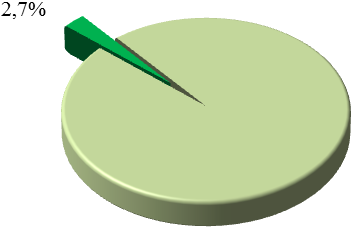 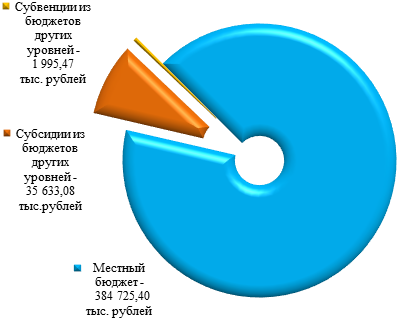 Исполнениепо разделам, подразделам бюджетной классификации расходов бюджетовБюджетные ассигнования в отчетном периоде в рамках программы направлялись на реализацию следующих основных мероприятий: Бюджетные ассигнования по основному мероприятию "Капитальный ремонт объектов коммунального комплекса" направлены на капитальный ремонт 4,691 км инженерных сетей, а именно: сетей теплоснабжения и горячего водоснабжения, протяженностью 2,32 км, сетей холодного водоснабжения - 1,621 км, сетей водоотведения - 0,75 км.За счет объема бюджетных ассигнований, предусмотренных по основному мероприятию "Технологические разработки для обеспечения реализации действующего законодательства":- разработана и утверждена программа комплексного развития систем коммунальной инфраструктуры муниципального образования город Нижневартовск на период до 2035 года, на данные цели направлено -                 6 950,00 тыс. рублей;- выполнены работы по актуализации схем водоснабжения и водоотведения, на данные цели направлено - 750,00 тыс. рублей;- проведена независимая экспертиза качества водоснабжения города Нижневартовска, на данные цели направлено - 269,50 тыс. рублей.По основному мероприятию "Регулирование роста платы населения за поставляемые энергетические ресурсы" произведено возмещение недополученных доходов организациям, осуществляющим реализацию населению сжиженного газа по розничным ценам, объем реализованного сжиженного газа в соответствии с потребностью населения, составил 7 084 кг. Бюджетные ассигнования по основному мероприятию "Содействие проведению капитального ремонта многоквартирных домов" направлены на:- капитальный ремонт конструктивных элементов 33 домов жилищного фонда, не вошедших в региональную программу капитального ремонта, а именно: ремонт фасадов на 9 домах, кровель на 4 домах, ограждающих конструкций стен, перекрытий стен, перекрытий элементов фундаментов на 3 домах, внутридомовых инженерных систем электроснабжения на 7 домах, холодного водоснабжения на 3 домах, отопления на 2 домах, противопожарной автоматики и дымоудаления на 1 доме, усиление строительных конструкций на 4 домах, объем расходов – 38 698,53 тыс. рублей; - на долевое финансирование проведения капитального ремонта общего имущества в многоквартирных домах, вошедших в региональную программу капитального ремонта, объем расходов - 9 103,99 тыс. рублей. За счет бюджетных ассигнований по основному мероприятию "Организация и обеспечение условий для проведения благоустройства дворовых территорий многоквартирных домов" выполнено устройство и ремонт гостевых мест стоянок автотранспорта, общей площадью 1 014,75 кв. м. (ориентировочное количество парковочных машино-мест - 70 ед.), тротуаров - 2 856,88 кв. м., внутриквартальных проездов – 17 093,85 кв. м., вывезено из микрорайонов города 9 единиц брошенного автотранспорта, организовано хранение 112 единиц брошенных автотранспортных средств.В рамках основного мероприятия "Обеспечение благоприятных и безопасных условий проживания граждан в жилищном фонде города" бюджетные ассигнования использованы на:- ремонт 21 жилого помещения муниципального жилищного фонда, подлежащего предоставлению гражданам в соответствии с действующим законодательством (повторное заселение), объем расходов – 4 625,90 тыс. рублей; - компенсацию недополученных доходов организациям, предоставляющим населению жилищные услуги по тарифам, не обеспечивающим возмещение издержек в ветхом жилищном фонде, жилищном фонде с неблагоприятными экологическими характеристиками и бесхозяйных строениях на общей площади 107,75 тыс. кв. м., объем расходов –                      71 534,54 тыс. рублей; - оплату услуг по учету платы за наем муниципальных жилых помещений по более 5 800 лицевым счетам, объем расходов – 524,85 тыс. рублей; - оплату по исполнительным листам от 02.10.2015 ФС №008207679, от 29.03.2016 ФС №008231630, объем расходов – 98,65 тыс. рублей.По основному мероприятию "Реализация управленческих функций в области жилищно-коммунального хозяйства" бюджетные ассигнования направлены на оплату труда и начисления на выплаты по оплате труда, социальное обеспечение 54 штатных единиц департамента жилищно-коммунального хозяйства администрации города Нижневартовска. Сложившийся уровень исполнения по расходам на реализацию данной программы обусловлен следующими причинами: - наличие экономии бюджетных ассигнований, сложившейся по результатам проведения конкурсных процедур; - оплата работ по "факту" на основании актов выполненных работ; - отсутствие аварийных ситуаций на бесхозяйных инженерных коммуникациях города;- снижение расходов на компенсацию недополученных доходов организациям, предоставляющим населению услуги по содержанию и ремонту ветхого жилищного фонда, жилищного фонда с неблагоприятными экологическими характеристиками, бесхозяйных строений, используемых гражданами для проживания, по тарифам не обеспечивающих возмещение издержек, в связи с ликвидацией данных площадей в результате сноса. Муниципальная программа"Содержание дорожного хозяйства, организация транспортного обслуживания и благоустройство территории города Нижневартовска на 2016-2020 годы"Целями муниципальной программы "Содержание дорожного хозяйства, организация транспортного обслуживания и благоустройство территории города Нижневартовска на 2016-2020 года" (далее – программа) являются: - повышение безопасности дорожного движения и поддержание санитарного и архитектурного облика города Нижневартовска; - повышение качества обслуживания пассажиров и уровня безопасности перевозок на территории города Нижневартовска; - создание благоприятной и комфортной среды жизнедеятельности горожан, повышение уровня комфортного проживания и качества оказания услуг.Ответственный исполнитель программы – департамент жилищно-коммунального хозяйства администрации города Нижневартовска.Исполнение по расходам на реализацию данной программы в отчетном финансовом году составило 1 643 905,30 тыс. рублей или 93,3% по отношению к уточненным плановым назначениям – 1 761 217,43 тыс. рублей.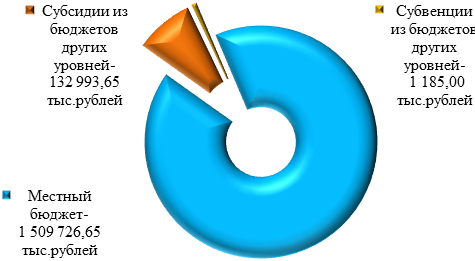 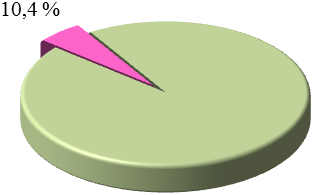 Исполнениепо разделам, подразделам бюджетной классификации расходов бюджетовБюджетные ассигнования в отчетном периоде в рамках программы направлялись на реализацию следующих основных мероприятий: Бюджетные ассигнования по основному мероприятию "Дорожная деятельность в отношении автомобильных дорог местного значения в границах городского округа и обеспечение безопасности дорожного движения на них" направлены на:- содержание 133,94 км муниципальных автомобильных дорог общего пользования местного значения, 39 км бесхозяйных дорог и проездов, элементов обустройства на автодорогах, устранение деформаций и повреждений асфальтобетонных покрытий, коллейности (восстановление изношенных верхних слоев асфальтобетонных покрытий) площадью свыше 37,3 тыс. кв. м., объем расходов – 598 818,05 тыс. рублей;- ремонт автомобильных дорог и искусственных сооружений на них, объем расходов – 215 921,72 тыс. рублей. Выполнены следующие работы:ремонт участков автомобильных дорог общего пользования местного значения площадью более 116 тыс. кв. м. (улица 60 лет Октября от улицы Чапаева до проспекта Победы (с заменой бортового камня на участке от улицы Нефтяников до проспекта Победы), улица 2П-2 (РЭБ флота) от металлобазы до разворотной площадки общественного транспорта, улица Интернациональная от торгового центра "Подсолнух" в сторону "Бегущей лани", улица 2П от улицы 2П-2 до улицы Индустриальная, улица Омская от улицы Нефтяников до улицы Кузоваткина, улица Интернациональная в районе пожарной части, улица Северная от улицы Маршала Жукова до улицы Интернациональная, улица Нефтяников от улицы Северной до улицы Интернациональная, улица Мира от улицы Чапаева до улицы Нефтяников, улица Таежная от улицы Мусы Джалиля до улицы Чапаева; ремонт тротуаров сплошным асфальтированием на улично-дорожной сети города на площади 2 тыс. кв. м.; замена бортового камня по улице Ленина от улицы Нефтяников до улицы Дружбы Народов протяженностью 4,622 км.; отсыпка бесхозяйных автомобильных дорог и проездов, вновь принятых в муниципальную собственность протяженностью 5,965 км.; - капитальный ремонт и ремонт технических средств организации дорожного движения (пешеходных ограждений протяженностью 2 115 п.м., устройство 4 новых светофорных объектов на нерегулируемых пешеходных переходах с вызывной фазой по улице Интернациональная в районе ТК "Подсолнух", улице Ханты-Мансийская в районе дома №25, улице 2П-2 РЭБ флота в районе "Нижневартовсктрансгидромеханизация", улице Северная, 68 в районе автосалона "Фольксваген", установку дорожных знаков "пешеходный переход" над проезжей частью на 29 пешеходных переходах, замену светильников на более мощные с повышенной светоотдачей на 26 нерегулируемых и 20 регулируемых пешеходных переходах, объем расходов – 19 949,03 тыс. рублей;- содержание 94 светофорных объектов, 29 213 п.м. ограждений, нанесение разметки на проезжей части дорог и пешеходных переходах общей протяженностью 260 000 п.м., объем расходов – 24 655,74 тыс. рублей;- на уплату налога на имущество на автомобильные дороги, находящиеся в границах городского округа, объем расходов – 53 443,92 тыс. рублей;- на уплату штрафов по постановлениям об административных правонарушениях за невыполнение предписаний по установке дорожных знаков и нанесению дорожной разметки, объем расходов – 50,00 тыс. рублей.За счет бюджетных ассигнований по основному мероприятию "Организация регулярных перевозок пассажиров и багажа автомобильным транспортом общего пользования на территории городского округа" предоставлены субсидии на возмещение затрат в связи с осуществлением перевозок пассажиров и багажа автомобильным транспортом по маршрутам регулярных перевозок на территории города Нижневартовска, что позволило сохранить тариф на проезд в муниципальном транспорте в размере                       20,00 рублей, выполнить 544,8 тыс. рейсов, перевезти 8,5 млн. пассажиров, открыть новый муниципальный маршрут №21 "Аэропорт - железнодорожный вокзал - ДРСУ" и продлить муниципальный маршрут №5 "ДРСУ – поселок у "Северной рощи". По основному мероприятию "Организация благоустройства территории города" осуществлялось:- содержание и техническое обслуживание объектов уличного освещения протяженностью 250,4 км., на данные цели направлено - 95 925,00 тыс. рублей;- выполнение работ по установке праздничной иллюминации на опорах уличного освещения и новогодних композиций на кольце по улице Ленина, перекрестке улиц Авиаторов и Индустриальной, в районе Центрального рынка, на данные цели направлено - 1 288,94 тыс. рублей;- устройство в весенне-летний период цветников на площади 2 087 кв. м., 10 альпийских горок на площади 490 кв. м., на опорах уличного освещения 193 чаш вертикального озеленения, восстановление 23,4 тыс.кв.м. газонов, на данные цели направлено - 20 442,64 тыс. рублей;- участие во всероссийских, окружных конкурсах по благоустройству, на данные цели направлено - 137,67 тыс. рублей. Бюджетные ассигнования по основному мероприятию "Защита населения от болезней, общих для человека и животных", направлены на отлов, транспортировку, учет, содержание, умерщвление, утилизацию 2 263 безнадзорных и бродячих животных, в том числе за счет средств бюджета автономного округа, переданных на выполнение отдельного государственного полномочия по проведению мероприятий по предупреждению и ликвидации болезней животных, их лечению, защите населения от болезней, общих для человека и животных.За счет бюджетных ассигнований по основному мероприятию "Организация обустройства мест массового отдыха населения и содержание и обслуживание мест общего пользования" осуществлялись расходы на:- содержание 8 произведений монументально-декоративного искусства (скульптура "Сидячий дворник", памятный знак в честь открытия железнодорожного сообщения в городе Нижневартовске (макет тепловоза), монумент "Покорителям Самотлора", монумент "Флаг города", памятник поэту – герою Советского Союза Мусе Джалилю, памятник участникам ликвидации радиационных и техногенных катастроф, памятный монумент по проезду Куропаткина, архитектурно-парковый комплекс "Добрый ангел мира"), на данные цели направлено – 2 040,47 тыс. рублей;- установку новогодней елки и устройство новогоднего городка с ледовыми скульптурными композициями и горками для катания, на данные цели направлено – 4 560,08 тыс. рублей;- демонтаж 22 рекламных конструкций, установленных без разрешения, на данные цели направлено – 419,63 тыс. рублей;- санитарное и техническое содержание 2,9 км берегоукрепления реки Обь, на данные цели направлено – 12 223,12 тыс. рублей;- капитальный ремонт монумента "Покорителям Самотлора", на данные цели направлено – 2 892,27 тыс. рублей;- содержание и обслуживание мест общего пользования (19 туалетов на территориях, прилегающих к жилому фонду, не оборудованных санитарными узлами, 11 биотуалетов, 2 общественных туалета), благоустройство зоны отдыха на озере Комсомольском и другие работы, на данные цели направлено –                             14 489,36 тыс. рублей;- возмещение затрат на выполнение работ (услуг) по содержанию и обслуживанию территории и элементов обустройства парка Победы, на данные цели направлено – 1 938,00 тыс. рублей; - компенсацию недополученных доходов при оказании услуг (выполнении работ) по тарифам, утвержденным в установленном порядке и не обеспечивающим возмещение издержек при обслуживании и содержании 11 аттракционов парка Победы, на данные цели направлено – 1 101,87 тыс. рублей;- проведение оценки рыночной стоимости объектов муниципальной собственности, находящихся в оперативном управлении департамента жилищно-коммунального хозяйства администрации города Нижневартовска, на данные цели направлено – 75,00 тыс. рублей.По основному мероприятию "Организация ритуальных услуг и содержание мест захоронения" бюджетные ассигнования использованы на:- транспортировку 911 тел (останков) умерших (погибших) в специализированные медицинские учреждения, объем расходов - 2 566,23 тыс. рублей;- организацию и содержание мест захоронения площадью 49,02 га, объем расходов - 20 130,00 тыс. рублей;- компенсацию недополученных доходов при оказании специализированной службой услуг по погребению, согласно гарантированному перечню и по захоронению умерших (погибших) не имеющих супруга, близких родственников, иных родственников либо законного представителя умершего, не возмещаемых внебюджетными фондами и бюджетами других уровней, объем расходов - 3 766,55 тыс. рублей.Сложившийся уровень исполнения по расходам на реализацию данной программы обусловлен следующими причинами:- наличие экономии бюджетных ассигнований, сложившейся по результатам проведения конкурсных процедур;- оплата работ по "факту" на основании актов выполненных работ;- нарушение подрядными организациями сроков исполнения и иных условий контрактов, не повлекшие судебные процедуры;- нарушение подрядными организациями сроков исполнения и иных условий контрактов, повлекшее судебные процедуры;- снижение производственной программы по причине сокращения рейсов, замены части автопарка новыми автобусами;- отсутствие потребности в плановых назначениях на уплату налога на имущество по объектам дорожного хозяйства в связи с тем, что фактически объектов дорожного хозяйства в оперативное управление принято меньше, чем планировалось.Муниципальная программа"Капитальное строительство и реконструкция объектовгорода Нижневартовска на 2014-2020 годы"Целью муниципальной программы "Капитальное строительство и реконструкция объектов города Нижневартовска на 2014-2020 годы" (далее – программа) является создание условий для комфортного проживания граждан на территории города.	Ответственный исполнитель программы - отдел координации строительного комплекса администрации города Нижневартовска, соисполнитель - муниципальное казенное учреждение "Управление капитального строительства города Нижневартовска".Исполнение по расходам на реализацию данной программы в отчетном финансовом году составило 867 144,56 тыс. рублей или 85,7% по отношению к уточненным плановым назначениям – 1 011 977,65 тыс. рублей.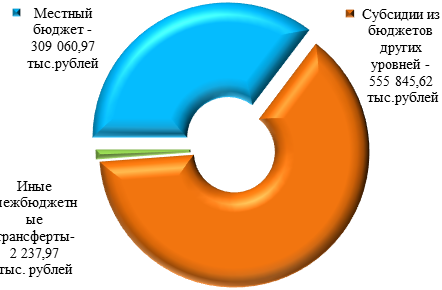 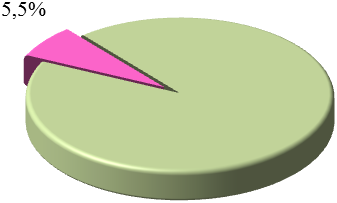 Исполнениепо разделам, подразделам бюджетной классификации расходов бюджетовБюджетные ассигнования в отчетном периоде в рамках программы направлялись на исполнение следующих основных мероприятий:Бюджетные ассигнования по основному мероприятию "Проектирование и строительство систем инженерной инфраструктуры в целях обеспечения инженерной подготовки земельных участков для жилищного строительства" направлены на:- строительство первого этапа магистральных инженерных сетей теплоснабжения, водоснабжения, канализации кварталов №25, №26 Восточного планировочного района (IV очередь строительства), что позволило ввести             128,3 тыс. кв. м жилья (2 051 квартир), объем расходов – 109 147,06 тыс. рублей;- отсыпку проездов в границах внутриквартальных проездов площадью 0,44405 га и инженерную подготовку 90% запланированных земельных участков площадью 1,13606 га микрорайона 8П с последующим бесплатным предоставлением земельных участков под индивидуальное жилищное строительство гражданам, имеющим трех и более детей, объем расходов –            57 059,61 тыс. рублей; - строительство 699 м сетей водоснабжения с целью завершения работ по инженерному обеспечению квартала «Центральный», объем расходов –                 17 333,98 тыс. рублей;- подготовку проектной документации по инженерному обеспечению кварталов В1.2-В1.7 (теплотрасса от улицы Ханты-Мансийской до улицы Героев Самотлора), объем расходов – 797,04 тыс. рублей;- строительно – монтажные работы на участке сети канализации от К-50 до К-163 (сущ.), объем расходов – 1 407,39 тыс. рублей;- пуско-наладочные работы по наружному освещению, инвентаризацию и изготовление технического паспорта, подготовку проекта межевания территории поселка малоэтажной застройки микрорайона 2П, объем расходов – 340,89 тыс. рублей;- подготовку схем расположения объекта и проекта межевания территории квартала 9Б, квартала 18, квартала 17, водовода ВОС-2 поселка малоэтажной и индивидуальной застройки, объем расходов – 447,71 тыс. рублей;- проектно-изыскательские работы по модернизации емкости грабельного отделения канализационной насосной станции, объем расходов – 92,51 тыс. рублей;- строительство наружных сетей канализации квартала "Молодежный", объем расходов – 78,33 тыс. рублей;- строительно-монтажные работы по наружным сетям водоснабжения по улице Мусы Джалиля от улицы Таёжная до УТ-1, объем расходов – 17,90 тыс. рублей.По основному мероприятию "Проектирование, строительство и реконструкция объектов для организации предоставления основного, общего, дошкольного и дополнительного образования" бюджетные ассигнования использованы на:- ввод в эксплуатацию двух детских садов в квартале №21 на 320 мест и "Прибрежный-3" на 260 мест, объем расходов – 231 528,19 тыс. рублей;- приобретение оборудования для детского сада в квартале "Центральный", объем расходов – 9 667,68 тыс. рублей;- строительство средней общеобразовательной школы на 825 учащихся в квартале №18 Восточного планировочного района, объем расходов –                          74 280,51 тыс. рублей;- выполнение строительно-монтажных работ по наружным сетям водоотведения и восстановления благоустройства детского сада на 320 мест в микрорайоне 10В, объем расходов – 1 456,24 тыс. рублей;- подготовку проекта межевания, межевого плана и постановку на кадастровый учет земельного участка, предназначенного под строительство средней общеобразовательной школы на 900 учащихся в квартале №18, объем расходов – 219,82 тыс. рублей;- оплату проведения проверки сметной стоимости объекта "Реконструкция здания детского сада №22 г. Нижневартовск, микрорайон 3, улица Менделеева, дом 20А", объем расходов – 111,12 тыс. рублей.За счет объема бюджетных ассигнований, предусмотренного по основному мероприятию "Проектирование, строительство и реконструкция автомобильных дорог с твердым покрытием, а также подъездных путей к микрорайонам и искусственных сооружений на них":- введены в эксплуатацию участки автомобильных дорог общей протяженностью 1,48 км (улица Зимняя от улицы Интернациональной до улицы №18' - 0,2 км, улица №18' от улицы Зимней до улицы Северной - 1,05 км, улица Романтиков от улицы Мира до проезда Восточного - 0,23 км, на данные цели направлено – 67 922,24 тыс. рублей;- завершено строительство первого этапа освещения улицы Северной от улицы Чапаева до улицы Интернациональной, протяженностью 1,8 км, на данные цели направлено – 10 796,85 тыс. рублей;- продолжено строительство улицы Мира от улицы Героев Самотлора до Восточного обхода (1 этап) и улицы Ленина от улицы Ханты-Мансийской до Восточного обхода (1, 2 этапы), на данные цели направлено – 98 685,20 тыс. рублей;- разработаны проектные документации по двум объектам транспортной инфраструктуры (улица №20 (Романтиков) от улицы №22 (Профсоюзная) до улицы Мира, участок автомобильной дороги по улице Мусы Джалиля от улицы Ленина до улицы Озерная), на данные цели направлено – 2 200,21 тыс. рублей; - спроектировано устройство освещения переулков Углового, Елового, Спасателей в кварталах индивидуальной жилой застройки В2.1-В2.6, на данные цели направлено – 899,91 тыс. рублей;- проведена оценка достоверности стоимости объекта, техническая инвентаризация, подготовка межевого плана и постановка на кадастровый учет земельных участков по улице №17 от улицы Омской (№10В) до улицы Мира (№10) и улице №23 от улицы Ханты-Мансийской (№15) до улицы №17 в восточном планировочном районе, на данные цели направлено – 148,36 тыс. рублей;- выполнены строительно-монтажные работы по улице №17 от улицы №21 до улицы Мира (№10), проведена оценка достоверности стоимости работ по улице Мира (№10) от улицы Ханты-Мансийской (№15) до улицы №17, по улице №22 от улицы №20 до улицы №17 в восточном планировочном районе, подготовка межевых планов и постановка на кадастровый учет земельных участков, на данные цели направлено – 14 834,87 тыс. рублей;- подготовлен межевой план улицы Первопоселенцев от улицы Северной (№18) до улицы Нововартовской, на данные цели направлено – 45,49 тыс. рублей;- проведено межевание и постановка на кадастровый учет земельных участков по улице Северной от улицы Интернациональной до улицы Первопоселенцев и улице Героев Самотлора от улицы №21 до улицы Северной, на данные цели направлено - 60,24 тыс. рублей. Бюджетные ассигнования по основному мероприятию "Проектирование, строительство и реконструкция объектов для организации благоустройства территории города" направлены на:- обустройство территории городского кладбища площадью 2 га для обеспечения создания не менее 1,3 тысяч мест захоронения, объем расходов –    46 953,92 тыс. рублей;- устройство гостевых автостоянок на 38 мест по адресам: Комсомольский бульвар, 2а и улица Ханты-Мансийская, 40, объем расходов –        3 814,36 тыс. рублей;- завершение работ по первому этапу благоустройства и освещения Комсомольского бульвара протяженностью 93 метра, объем расходов –                        9 317,49 тыс. рублей;- разработку проектной документации на расширение городского кладбища и устройство пешеходной аллеи между средними школами №6 и №7 в микрорайоне 1, объем расходов – 2 204,91 тыс. рублей;- подготовку проекта межевания территории городского кладбища "Северное", объем расходов – 99,91 тыс. рублей;- подготовку схемы расположения разворотной площадки у поселка "Северная роща" на кадастровом плане территории, объем расходов –                   20,23 тыс. рублей;- оплату проведения проверки сметной стоимости объекта "Установка противопожарных емкостей на территории СОТ "Авиатор-3" и подготовку схемы границ сервитута, объем расходов – 105,77 тыс. рублей. За счет объема бюджетных ассигнований, предусмотренных по основному мероприятию "Проектирование, строительство и реконструкция объектов жилищного назначения":- утеплен жилой дом №33 в поселке Магистраль, на данные цели направлено – 3 998,37 тыс. рублей;- выполнено устройство входной группы, окраска фасада и реконструкция нежилых помещений на 1 этаже жилого дома №17 по улице Омской, на данные цели направлено – 9 998,21 тыс. рублей.По основному мероприятию "Проектирование, строительство и реконструкция объектов коммунального хозяйства" бюджетные ассигнования использованы на:- подготовку схемы границ расположения сервитута и ввод в эксплуатацию теплотрассы по улице Кузоваткина от котельной №1 до улицы Северной, протяженностью 1070 м, объем расходов – 64,99 тыс. рублей;- выполнение проектно-изыскательских работ схемы газоснабжения индивидуальной жилой застройки Старого Вартовска, объем расходов –             298,80 тыс. рублей;- подготовку проектной документации для строительства первого этапа теплоснабжения квартала П-4, оплату проведения проверки сметной стоимости объекта, подготовку проекта межевания, объем расходов – 739,91 тыс. рублей.В рамках основного мероприятия "Проектирование, строительство и реконструкция объектов культуры" выполнено наружное электроснабжение 0,4кВ до нежилого помещения Этнографического музейного комплекса имени Т.Д. Шуваева.За счет объема бюджетных ассигнований по основному мероприятию "Проектирование, строительство и реконструкция объектов физической культуры и спорта" проведена инвентаризация и изготовление технического паспорта физкультурно-оздоровительного комплекса для Нижневартовского педагогического института.По основному мероприятию "Обеспечение деятельности муниципального казенного учреждения "Управление капитального строительства города Нижневартовска" осуществлялось обеспечение деятельности 66 штатных единиц муниципального казенного учреждения "Управление капитального строительства города Нижневартовска".Направление расходов на обеспечение деятельности муниципального казенного учреждения "Управление капитального строительства города Нижневартовска" за 2016 год представлено на диаграммеКак видно из приведенных данных наибольший удельный вес в общем объеме расходов занимает оплата труда и начисления на выплаты по оплате труда – 86,3%. Сложившийся уровень исполнения по расходам на реализацию данной программы обусловлен следующими причинами:- наличие экономии бюджетных ассигнований, сложившейся по результатам проведения конкурсных процедур;- нарушение подрядными организациями сроков исполнения и иных условий контрактов, не повлекшие судебные процедуры;- оплата работ по "факту" на основании актов выполненных работ;- длительность проведения конкурсных процедур;- сезонность осуществления работ по благоустройству и освещению Комсомольского бульвара, подготовке схемы расположения разворотной площадки у поселка "Северная роща", установке противопожарных емкостей на территории СОТ "Авиатор-3";- отсутствие потребности в плановых назначениях на:оформление сервитута на земельный участок, на заключение договоров на межевой план и постановку на кадастровый учет, в связи с длительностью процесса подготовки постановления администрации города об утверждении проекта межевания территории;выполнение работ по межеванию и постановку на кадастровый учет в связи с поздним подписанием постановления администрации города "Об утверждении проекта внесения изменений в проект планировки территории квартала 18 Восточного планировочного района (III очередь строительства)" от 19.12.2016 №1842);строительство улицы №17 от улицы №21 до улицы Мира (№10), в связи с необходимостью временного размещения на территории планируемого к строительству объекта временной канализационной насосной станции с отводящими, подводящими трубопроводами взамен основной канализационной насосной станции Восточно-планировочного района, которая выведена в ремонт;строительство автомобильных дорог и объектов общего образования, в связи с уменьшением доли бюджета автономного округа на софинансирование расходов (справка об изменении показателей сводной бюджетной росписи расходов на 2016 год от 16.12.2016 №500/16/05, от 21.11.2016 №500/15/55 Департамента финансов ХМАО-Югры); - затруднительная процедура отвода земли под строительство пешеходной аллеи между школами №6 и №7;- позднее заключение муниципального контракта (24.11.2016) на рекультивацию полигона по утилизации и захоронению отходов производства и потребления в результате длительной процедуры сбора данных и согласований;- позднее получение (23.11.2016) положительного заключения по проверке стоимости проектных работ по объекту "Средняя общеобразовательная школа на 900 учащихся в квартале №18                               г. Нижневартовска" от АУ "Управление государственной экспертизы проектной документации и ценообразования в строительстве";- позднее направление технического задания на проектирование (24.11.2016) в департамент образования и молодёжной политики Ханты-Мансийского автономного округа - Югры по объекту "Общеобразовательная школа на 1100 учащихся в квартале №20 г. Нижневартовска" для утверждения.Муниципальная программа"Обеспечение градостроительной деятельности на территории города Нижневартовска на 2016-2020 годы"Целью муниципальной программы "Обеспечение градостроительной деятельности на территории города Нижневартовска на 2016-2020 годы" (далее – программа) является создание условий для устойчивого развития территории города, рационального использования природных ресурсов на основе документов градостроительного регулирования, способствующих дальнейшему развитию жилищной, инженерной, транспортной и социальной инфраструктур города, с учетом интересов граждан, предприятий и предпринимателей по созданию благоприятных условий жизнедеятельности.Ответственный исполнитель программы - управление архитектуры и градостроительства администрации города Нижневартовска. Исполнение по расходам на реализацию данной программы в отчетном финансовом году составило 14 840,00 тыс. рублей или 52,8% по отношению к уточненным плановым назначениям – 28 090,00 тыс. рублей.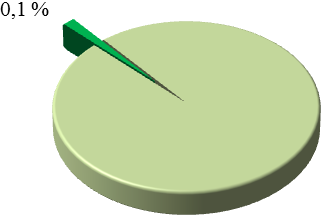 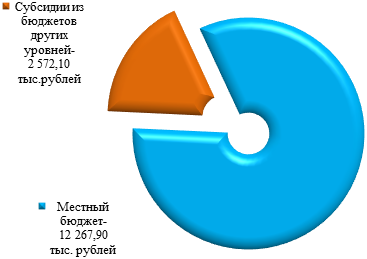 Исполнениепо разделам, подразделам бюджетной классификации расходов бюджетовБюджетные ассигнования в отчетном периоде в рамках программы направлялись на исполнение следующих основных мероприятий:Бюджетные ассигнования по основному мероприятию "Совершенствование базы нормативных документов и информационной системы обеспечения градостроительной деятельности" направлены на проведение научно-исследовательской работы по разработке комплексного проекта совершенствования системы управления градостроительным развитием территории муниципального образования городского округа города Нижневартовска (внесение изменений в генеральный план города Нижневартовска и Правила землепользования и застройки на территории города Нижневартовска).За счет объема бюджетных ассигнований, предусмотренных по основному мероприятию "Выполнение инженерных изысканий территорий общего пользования города", осуществлены инженерно-геодезические изыскания на территориях общего пользования в системе улично-дорожной сети магистральных улиц, улиц, дорог и проездов местного значения и созданы обновленные инженерно-топографические планы в масштабах 1:500 территории улично-дорожной сети города Нижневартовска.По основному мероприятию "Подготовка документации по планировке промышленных территорий города" подготовлен проект планировки территории и проект межевания территории Восточной коммунально-складской зоны города Нижневартовска, расположенной на въезде в город с восточной стороны. Площадь проектируемой территории – 178 га.Сложившийся уровень исполнения по расходам на реализацию данной программы обусловлен следующими причинами: - наличие экономии бюджетных ассигнований, сложившейся по результатам проведения конкурсных процедур;- длительность проведения конкурсных процедур;- планирование расходов без учета поступления в течении отчетного года субсидии из бюджета автономного округа на градостроительную деятельность.Муниципальная программа"Переселение граждан из жилых помещений, непригодных для проживания в городе Нижневартовске в 2015-2020 годах"Целью муниципальной программы "Переселение граждан из жилых помещений, непригодных для проживания в городе Нижневартовске в 2015-2020 годах" (далее - программа) является повышение доступности жилья, улучшение жилищных условий и качества жилищного обеспечения населения города Нижневартовска. Ответственный исполнитель программы - департамент жилищно-коммунального хозяйства администрации города Нижневартовска, соисполнители - департамент муниципальной собственности и земельных ресурсов администрации города Нижневартовска, управление по жилищной политике администрации города Нижневартовска.Исполнение по расходам на реализацию данной программы в отчетном финансовом году составило 734 149,11 тыс. рублей или 97,8% по отношению к уточненным плановым назначениям 750 663,91 тыс. рублей. Исполнение по разделам, подразделам бюджетной классификации расходов бюджетовБюджетные ассигнования в отчетном периоде в рамках программы направлялись на реализацию следующих основных мероприятий:Бюджетные ассигнования по основному мероприятию "Приобретение жилых помещений для переселения граждан из жилищного фонда, признанного непригодным для проживания" направлены на: - приобретение у застройщиков 191 жилого помещения общей площадью 10 987,7 кв. м. для переселения граждан из домов, признанных непригодными для проживания, объем расходов - 574 824,89 тыс. рублей;- окончательный расчет за 88 жилых помещений (квартир) по муниципальным контрактам 2015 года, объем расходов - 84 120,76 тыс. рублей;- оплату 80,0% стоимости за 14 жилых помещений (квартир) и 90,0% стоимости за 18 жилых помещений (квартир) (окончательный расчет запланирован на 2017 год), объем расходов – 74 085,41 тыс. рублей.За счет объема бюджетных ассигнований, предусмотренного по основному мероприятию "Снос и обследование домов, признанных непригодными для проживания":- снесено 32 многоквартирных дома, признанных непригодными для проживания, на данные цели направлено - 1 018,05 тыс. рублей;- обследовано техническое состояние основных конструктивных элементов двух жилых многоквартирных домов, расположенных по адресам: улица Лопарева, дом 6, Больничный переулок, дом 16, на данные цели направлено - 100,00 тыс. рублей.Сложившийся уровень исполнения по расходам на реализацию данной программы обусловлен следующими причинами:- наличие экономии бюджетных ассигнований, сложившейся по результатам проведения конкурсных процедур;- условиями муниципальных контрактов, заключенных на приобретение 32 квартир в муниципальную собственность, по которым произведена предоплата в размере 80-90% (окончательный расчет запланирован на 2017 год). Муниципальная программа"Обеспечение жильем молодых семей в соответствии с федеральной целевой программой "Жилище" и улучшение жилищных условий молодых учителей на 2013-2020 годы"Целью муниципальной программы "Обеспечение жильем молодых семей в соответствии с федеральной целевой программой "Жилище" и улучшение жилищных условий молодых учителей на 2013-2020 годы" (далее – программа) является повышение уровня доступности жилья для молодых семей и молодых учителей, достижение которой обеспечивается путем предоставления социальной выплаты в виде субсидии на приобретение жилого помещения или строительство индивидуального жилого дома.Ответственный исполнитель программы - управление по жилищной политике администрации города Нижневартовска, соисполнитель программы - управление бухгалтерского учета и отчетности администрации города Нижневартовска.Исполнение по расходам на реализацию основного мероприятия "Улучшение жилищных условий молодых семей в соответствии с федеральной целевой программой "Жилище" данной программы в отчетном финансовом году составило 22 422,99 тыс. рублей или 100,0% по отношению к уточненным плановым назначениям - 22 423,02 тыс. рублей.Исполнение по разделам, подразделам бюджетной классификации расходов бюджетовЗа отчетный финансовый год социальная выплата в виде субсидии предоставлена 25-и молодым семьям города, нуждающимся в улучшении жилищных условий.Муниципальная программа"Управление и распоряжение имуществом, находящимся в муниципальной собственности муниципального образования город Нижневартовск, и земельными участками, находящимися в муниципальной собственности или государственная собственность на которые не разграничена, на 2016-2020 годы"Целью муниципальной программы "Управление и распоряжение имуществом, находящимся в муниципальной собственности муниципального образования город Нижневартовск, и земельными участками, находящимися в муниципальной собственности или государственная собственность на которые не разграничена, на 2016-2020 годы" (далее - программа) является эффективное управление и распоряжение имуществом, находящимся в муниципальной собственности муниципального образования город Нижневартовск, и земельными участками, находящимися в муниципальной собственности или государственная собственность на которые не разграничена. Ответственный исполнитель программы - департамент муниципальной собственности и земельных ресурсов администрации города Нижневартовска, соисполнители – муниципальное казенное учреждение "Нижневартовский кадастровый центр", управление архитектуры и градостроительства администрации города.Исполнение по расходам на реализацию данной программы в отчетном финансовом году составило 60 552,67 тыс. рублей или 68,6 % по отношению к уточненным плановым назначениям 88 250,68 тыс. рублей.Исполнение по разделам, подразделам бюджетной классификации расходов бюджетовБюджетные ассигнования за счет средств бюджета города в отчетном периоде в рамках программы направлялись на реализацию следующих основных мероприятий:Бюджетные ассигнования по основному мероприятию "Содержание объектов муниципальной собственности" направлены на:- проведение микологической экспертизы и обследование 16 жилых помещений и строительно-технической экспертизы 21 жилого помещения дома 16б в поселке Беловежский, объем расходов - 650,00 тыс. рублей;- оплату услуг вневедомственной охраны, коммунальных услуг и услуги по содержанию муниципального имущества, объем расходов - 2 890,74 тыс. рублей;- ремонт жилого помещения (квартиры) №36, расположенной по адресу: улица Интернациональная, дом 57, для дальнейшего распределения гражданам, нуждающимся в улучшении жилищных условий, объем расходов - 512,42 тыс. рублей;- уплату взносов на капитальный ремонт общего имущества в многоквартирных домах за 5 100 жилых и нежилых помещений, находящихся в муниципальной собственности, объем расходов - 24 437,29 тыс. рублей;- уплату транспортного налога за транспортные средства, включенные в муниципальную казну, и налога на добавленную стоимость от продажи муниципального имущества, составляющего муниципальную казну, физическому лицу, не являющемуся индивидуальным предпринимателем, объем расходов - 2 543,19 тыс. рублей.По основному мероприятию "Управление и распоряжение имуществом, находящимся в муниципальной собственности" бюджетные ассигнования использованы на:- оптимизацию состава муниципального имущества, путем проведения оценки рыночной стоимости 140 нежилых объектов (помещений, зданий), с дальнейшей передачей в аренду 83 объектов, приватизацией 14 объектов и продажей 9 объектов, объем расходов - 1 237,20 тыс. рублей; - регистрацию права собственности муниципального образования, путем проведения технической инвентаризации 82 объектов недвижимости, объем расходов - 973,65 тыс. рублей;- экспертизу технического состояния 42 брошенных транспортных средств, подлежащих утилизации, соответствия товара, поступившего по условиям муниципального контракта для оснащения детского сада на 320 мест в мкр.18 города Нижневартовска, объем расходов - 294,20 тыс. рублей;- приобретение торгового оборудования для проведения общегородских мероприятий, объем расходов - 199,15 тыс. рублей;- проведение по определению суда 2 судебных экспертиз о достоверной величине рыночной стоимости объекта, объем расходов - 30,00 тыс. рублей;- оплата по исполнительным листам в пользу истцов (коммунальные услуги, вынужденные арендные платежи, услуги представителя, судебные расходы, госпошлина, расходы на судебные экспертизы), объем расходов -                1 383,23 тыс. рублей.За счет объема бюджетных ассигнований, предусмотренного по основному мероприятию "Управление и распоряжение земельными участками, находящимися в муниципальной собственности или государственная собственность на которые не разграничена", выполнена:- оценка 23 земельных участков с целью дальнейшего проведения аукционов на право заключения договоров аренды, на данные цели направлено – 254,15 тыс. рублей;- оплата по исполнительным листам в пользу истцов (вынужденные арендные платежи, проценты за пользование чужими денежными средствами по учетной ставке (ставке рефинансирования) Центрального банка Российской Федерации, услуги представителя, судебные расходы, госпошлина), на данные цели направлено - 1 431,82 тыс. рублей.Бюджетные ассигнования по основному мероприятию "Организация и выполнение работ по землеустройству, оказание услуг по оформлению землеустроительной документации" направлены на:- финансовое обеспечение выполнения муниципального задания по оказанию муниципальных услуг (выполнение работ) муниципальным автономным учреждением "Нижневартовский кадастровый центр", объем расходов - 8 280,00 тыс. рублей. Данный объем расходов был направлен на оплату труда, начисления на оплату труда, оплату работ и услуг по содержанию имущества;- иные цели 412,88 тыс. рублей (компенсация оплаты стоимости проезда и провоза багажа к месту использования отпуска и обратно работникам учреждения, а также членам их семей, выплаты социального характера работникам учреждения); - обеспечение деятельности муниципального казенного учреждения "Нижневартовский кадастровый центр", созданного путем изменения типа, существующего муниципального автономного учреждения "Нижневартовский кадастровый центр"( распоряжение администрации города от 04.05.2016 №629-р) объем бюджетных ассигнований - 15 022,75 тыс. рублей.Направление расходов на обеспечение деятельности муниципального казенного учреждения "Нижневартовский кадастровый центр" представлено на диаграммеЗа отчетный период муниципальным казенным учреждением "Нижневартовский кадастровый центр":-  подготовлено 8 проектов территориального размещения объектов наружной рекламы; - образовано 140 земельных участков, общей площадью 479 937 кв.м. (21 земельный участок - 20 814 кв.м. для предоставления льготной категории граждан под индивидуальное жилищное строительство, 5 земельных участков - 37 721 кв.м. с расположенными на них объектами муниципальной собственности, 2 земельных участка - 48 218 кв.м. с расположенными на них линейными объектами муниципальной собственности, 9 земельных участков - 158 967 кв.м., предназначенных для организации торгов (конкурсов, аукционов), 103 земельных участка общего пользования - 214 017 кв. м. расположены на территориях с утвержденным проектом межевания); - присвоено адресов 204 объектам адресации, аннулировано адресов 87 объектов адресации;- подготовлено документов и утверждено 366 схем расположения земельных участков на кадастровом плане или кадастровой карте соответствующей территории;- выполнено топографо-геодезических работ на общей площади 47,97 га;- внесено 6 890 изменений в дежурную карту земель города через программу "Кадастровый офис".Сложившийся уровень исполнения по расходам на реализацию данной программы обусловлен следующими причинами: - наличие экономии бюджетных ассигнований, сложившейся по результатам проведения конкурсных процедур;- отсутствие претендентов (поставщиков, подрядчиков, исполнителей) на заключение муниципального контракта с целью приобретения в муниципальную собственность жилых помещений (двадцать четыре однокомнатных квартиры) для предоставления детям-сиротам, взамен жилых помещений ранее предоставленных в жилом доме №16Б в поселке Беловежский города Нижневартовска и признанных не соответствующими требованиям, предъявляемым к жилым помещениям в части нарушения параметров микроклимата (образование плесени, промерзание конструкций стен, перекрытия и пола, неработоспособное состояние системы вентиляции);- оплата работ по "факту" на основании актов выполненных работ;- отсутствие потребности в плановых назначениях на:оплату коммунальных услуг и услуг по содержанию пустующих жилых помещений в многоквартирных домах до заселения гражданами в результате не заключения договоров с открытым акционерным обществом "Управляющая компания №1" и открытым акционерным обществом "Управляющая компания №2";оплату взносов за капитальный ремонт общего имущества в многоквартирных домах в связи с приватизацией 1 448 жилых помещений муниципального жилищного фонда и оформления гражданами права собственности на них.Муниципальная программа"Управление муниципальными финансами в городе Нижневартовскена 2016-2020 годы"Целью муниципальной программы "Управление муниципальными финансами в городе Нижневартовске на 2016-2020 годы" (далее – программа) является повышение сбалансированности и устойчивости бюджетной системы, повышение качества управления муниципальными финансами в городе НижневартовскеОтветственный исполнитель программы - департамент финансов администрации города Нижневартовска.Исполнение по расходам на реализацию данной программы в отчетном финансовом году составило 89 161,70 тыс. рублей или 65,4% по отношению к уточненным плановым назначениям – 136 320,13 тыс. рублей.Исполнениепо разделам, подразделам бюджетной классификации расходов бюджетовБюджетные ассигнования в отчетном периоде в рамках программы направлялись на исполнение следующих основных мероприятий:Бюджетные ассигнования по основному мероприятию "Выполнение обязательств по выплате вознаграждения за выполнение операций по возврату средств бюджета города, выделенных при сносе ветхого и аварийного жилья" направлены на исполнение обязательств по выплате вознаграждений банку по агентскому договору от 08.05.2007 №189-СД-2007 за выполнение операций по возврату средств бюджета города, выделенных физическим лицам для приобретения благоустроенного жилья в городе Нижневартовске при сносе ветхого и аварийного жилья. По основному мероприятию "Составление проекта бюджета города, организация исполнения бюджета города и формирование отчетности о его исполнении" бюджетные ассигнования направлены на оплату труда и начисления на выплаты по оплате труда, социальное обеспечение 49 штатных единиц департамента финансов администрации города Нижневартовска. Объем резервных средств бюджета города в сумме 47 106,33 тыс. рублей не распределен по следующим причинам: - распределение средств резервного фонда осуществлялось по мере возникновения чрезвычайных ситуаций природного и техногенного характера на территории города Нижневартовска на основании распоряжения администрации города. Расходы, при принятии в установленном порядке решения об использовании средств резервного фонда администрации города, отражались по соответствующим разделам, подразделам классификации расходов бюджетов Российской Федерации, исходя из отраслевой и ведомственной принадлежности (подраздел 3.1 Указаний о порядке применения бюджетной классификации Российской Федерации, утвержденных приказом Министерства финансов Российской Федерации от 01.07.2013 №65Н). Остаток средств составил 25 505,65 тыс. рублей. Отчет об использовании средств резервного фонда представлен в материалах к годовому отчету;- в связи с принятием решения исполнительными органами Ханты-Мансийского автономного округа-Югры о сохранении в 2016 году средней заработной платы на уровне 2015 года. Резерв средств на повышение оплаты труда отдельных категорий работников, оказывающих услуги (выполняющих работы) в сфере образования и культуры, в целях реализации Указов Президента Российской Федерации от 07.05.2012 №597 "О мероприятиях по реализации государственной социальной политики", от 01.06.2012 №761 "О национальной стратегии действий в интересах детей на 2012-2017 годы", в сумме 21 600,68 тыс. рублей, остался не востребован.Муниципальная программа"Комплексные меры по пропаганде здорового образа жизни (профилактика наркомании, токсикомании) в городе Нижневартовскена 2016-2020 годы"Целью муниципальной программы "Комплексные меры по пропаганде здорового образа жизни (профилактика наркомании, токсикомании) в городе Нижневартовске на 2016-2020 годы" (далее – программа) является обеспечение условий для приостановления роста немедицинского потребления наркотиков, поэтапное сокращение распространения наркомании и формирование у населения активных жизненных позиций, пропагандирующих здоровый образ жизни.Ответственный исполнитель программы – управление по вопросам законности, правопорядка и безопасности  администрации города, соисполнители – департамент образования администрации города Нижневартовска, управление культуры администрации города Нижневартовска, управление по физической культуре и спорту администрации города Нижневартовска, управление по социальной и молодежной политике администрации города Нижневартовска, администрация города Нижневартовска.Исполнение по расходам на реализацию данной программы в отчетном финансовом году составило 2 609,60 тыс. рублей или 99,8% по отношению к уточненным плановым назначениям - 2 614,00 тыс. рублей.   Исполнение по разделам, подразделам бюджетной классификации расходов бюджетовБюджетные ассигнования в отчетном периоде в рамках программы направлялись на исполнение следующих основных мероприятий:По основному мероприятию "Создание условий для развития первичной профилактики наркомании, пропаганды здорового образа жизни, организация проведения комплекса профилактических мероприятий" средства направлены на: - проведение мероприятия "Жизнь – это движение", направленное на поддержку экстремальных видов спорта в сумме 10,00 тыс. рублей;- развитие молодежного движения "Workout" (проведение мотивационных спортивных тренировок и соревнований по подтягиваниям и силовым элементам на пришкольных спортивных площадках для неорганизованной молодежи) – 30,00 тыс. рублей;- проведение практических занятий по здоровому образу жизни в подростковой и молодежной среде (проведены семинары, тематические беседы, лекции, фестивали на темы "Жизнь без табака", "Алкоголю-нет!", "Дети против наркотиков", "Мы за здоровый образ жизни", "Ступени", "Здоровье-главная ценность", "Здоровая Россия - общее дело", "Быть здоровым – здорово") – 410,00 тыс. рублей;- организацию и проведение выставки-конкурса творческих работ "Сделай правильный выбор" (организована передвижная выставка лучших работ в образовательных организациях города) – 80,00 тыс. рублей;- реализацию комплексной библиотечной программы "Максимум жизни!" (проведен цикл диспутов "Угол зрения", "Серьезный разговор", концерт-игра "Молодежь против наркотиков", молодежная акция "Твоя жизнь – твой выбор") - 100,00 тыс. рублей;- проведение конкурса рисунков, посвященных "Международному Дню борьбы с наркоманией" (проведен конкурс среди воспитанников пришкольного лагеря "Музыка лета" и детей седьмого микрорайона) - 84,00 тыс. рублей;- проведение городских стратегических игр "Территория здоровья" и "Здоровые дети – будущее России" (приобретено оборудование "Лазертаг", ноутбук, комплект заданий "Инженерные проекты", наградной материал, принтер, проектор мультимедийный, туристическое снаряжение и др.) –               970,00 тыс. рублей.  По основному мероприятию "Приобретение игрового инвентаря и оборудования для организации профилактической работы в подростковых клубах по месту жительства" бюджетные ассигнования направлены на приобретение игрового инвентаря и оборудования для девяти подростковых клубов по месту жительства.В рамках основного мероприятия "Приобретение и внедрение профилактических, диагностических программ по работе с семьей, детьми и подростками. Проведение развивающих занятий по формированию навыков ассертивного (уверенного) поведения" приобретены две компьютерные психолого-диагностические программы "Психология в школе" для МБОУ "Средняя школа №2 - многопрофильная имени заслуженного строителя Российской Федерации Евгения Ивановича Куропаткина", МБОУ "Средняя школа №7. По основному мероприятию "Организация изготовления и размещения наружной социальной   рекламы, информационно-справочных и агитационных  материалов, подготовка и выпуск в телевизионном эфире социальных видеороликов, тематических фильмов, направленных на формирование здорового образа жизни" бюджетные ассигнования направлялись на размещение рекламы, изготовление и прокат в телевизионном эфире видеороликов и тематических фильмов, направленных на формирование здорового образа жизни.Бюджетные ассигнования по основному мероприятию "Организация работы тематического сайта в сети Интернет, размещение интернет-рекламы  мероприятий, направленных на пропаганду здорового образа жизни" направлялись на размещение тематических сайтов в сети Интернет пропагандирующих здоровый образ жизни "Жизнь вне зависимости", "Жизнь – это движение", "Я живу в Нижневартовске", "Сейчас в Нижневартовске".В рамках основного мероприятия "Проведение социологических исследований" проведено социологическое исследование по теме "Проблемы наркотизации молодежи города Нижневартовска".При реализации основного мероприятия "Организация и проведение мастер-классов, конференций для родительской и педагогической общественности, реализация антинаркотических проектов с участием субъектов профилактики наркомании,  городских общественных организаций" проведены:- конференция "Организация профилактической работы по противодействию психоактивным веществам в подростково-молодежной среде" для родительской и педагогической общественности с привлечением общественных организаций города (рассмотрены темы "Аномалии как причина социальной дезадаптации", "Основные направления работы с подростками по профилактике употребления психоактивных веществ", "Организация и проведение профилактических игр с детьми и подростками") на сумму                 30,00 тыс. рублей;- творческий марафон "Мир против наркотиков", направленный на привлечение обучающихся, родителей и педагогов к коллективному решению проблемы употребления наркотиков - 100,00 тыс. рублей.Муниципальная программа"Комплекс мероприятий по профилактике правонарушений в городе Нижневартовске на 2015-2020 годы"Целью муниципальной программы "Комплекс мероприятий по профилактике правонарушений в городе Нижневартовске на 2015-2020 годы" (далее – программа) является совершенствование системы профилактики правонарушений, связанных с нарушением общественного порядка и безопасности дорожного движения, повышение уровня правовой культуры граждан.Ответственный исполнитель программы - управление по вопросам законности, правопорядка и безопасности администрации города Нижневартовска, соисполнители – департаменты и управления администрации города Нижневартовска, муниципальные учреждения города.Исполнение по расходам на реализацию данной программы в отчетном финансовом году составило 11 072,66 тыс. рублей или 96,5 % по отношению к уточненным плановым назначениям – 11 472,97 тыс. рублей.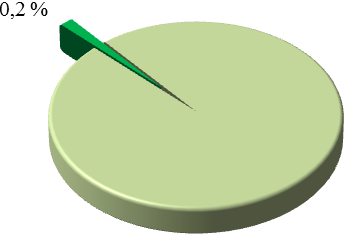 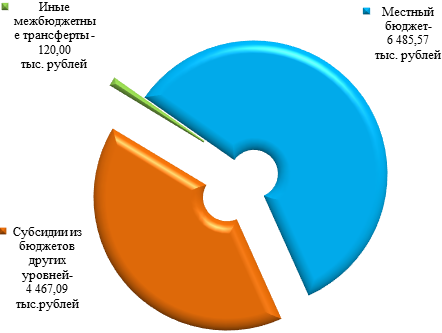 Исполнениепо разделам, подразделам бюджетной классификации расходов бюджетовБюджетные ассигнования в отчетном периоде в рамках программы направлялись на исполнение следующих основных мероприятий:Бюджетные ассигнования по основному мероприятию "Совершенствование системы профилактики правонарушений, связанных с нарушением безопасности дорожного движения" направлены на:- приобретение для дошкольных образовательных учреждений города оборудования, позволяющего в игровой форме формировать навыки безопасности поведения на улично-дорожной сети, объем расходов -                            2 520,00 тыс. рублей;- изготовление и размещение видеороликов социальной рекламы по пропаганде безопасности дорожного движения, рассчитанных на детскую, юношескую аудиторию в эфире ТК «Транзит» (СТС), объем расходов -                100,00 тыс. рублей;- изготовление и поставку информационных листов в количестве 320 экземпляров для детей по правилам дорожного движения, объем расходов - 100,00 тыс. рублей;- организацию и проведение смотров-конкурсов "Наш друг светофор" в общеобразовательных организациях и организациях дополнительного образования города, соревнования "Безопасное колесо" среди общеобразовательных организаций города, объем расходов -100,00 тыс. рублей;- приобретение цветов и памятных подарков для победителей конкурса "Лучший водитель города Нижневартовска 2016 года", объем расходов -               98,12 тыс. рублей.По основному мероприятию "Проведение обучающих семинаров, тренингов и конференций по профилактике правонарушений" проведены:- обучающие семинары для педагогов "Школьная служба примирения и восстановительная культура взаимоотношений" и "Решение групповых конфликтов в школьной службе примирения", объем расходов - 200,00 тыс. рублей;- семинары для педагогов по вопросам организации социально-психологической поддержки детей, оказавшихся в трудной жизненной ситуации, объем расходов - 100,00 тыс. рублей;- конференции для специалистов учреждений образования, культуры и спорта, специалистов администрации города на тему "Способы профилактики правонарушений и преступлений в молодежной среде", объем расходов -             97,50 тыс. рублей. За счет объема бюджетных ассигнований, предусмотренного по основному мероприятию "Мероприятия по профилактике правонарушений среди несовершеннолетних" проведены:- акция "Безопасный двор" в подростковых клубах по месту жительства, на данные цели направлено - 55,00 тыс. рублей;- творческий конкурс "Правопорядок и мы" среди обучающихся образовательных организаций города, на данные цели направлено - 30,00 тыс. рублей.По основному мероприятию "Организация информационного сопровождения мероприятий по профилактике правонарушений" бюджетные ассигнования использованы на подготовку 11 короткометражных видеофильмов, направленных на освещение деятельности администрации города по профилактике правонарушений детского дорожно-транспортного травматизма в городе Нижневартовке.Бюджетные ассигнования по основному мероприятию "Проведение социологических исследований" направлены на проведение социологического исследования-мониторинга "Общественное мнение населения об уровне безопасности граждан города Нижневартовска. Выработка рекомендаций для органов местного самоуправления". По основному мероприятию "Создание условий для деятельности народных дружин" выполнены мероприятия по созданию условий для деятельности 118 членов добровольных народных дружин, произведены выплаты материального стимулирования 8 членам добровольной народной дружины. За счет объема бюджетных ассигнований по основному мероприятию "Обеспечение функционирования и развития систем видеонаблюдения с целью повышения безопасности дорожного движения, информирования населения" произведена:- оплата услуг почтовой связи по рассылке постановлений об административных правонарушениях в сфере безопасности дорожного движения, на данные цели направлено - 4 978,82 тыс. рублей;- закупка и поставка картриджей, офисной бумаги и канцелярских товаров для работы по распечатыванию и оформлению постановлений, на данные цели направлено - 339,03 тыс. рублей;- оплата услуг по приему, обработке, пересылке, доставке (вручению) заказных писем с заказным уведомлением, на данные цели направлено -             908,75 тыс. рублей.Сложившийся уровень исполнения по расходам на реализацию данной программы обусловлен оплатой работ по "факту" на основании актов выполненных работ.Муниципальная программа"Профилактика терроризма и экстремизма в городе Нижневартовске на 2015-2020 годы"Целью муниципальной программы "Профилактика терроризма и экстремизма в городе Нижневартовске на 2015-2020 годы" (далее – программа) является совершенствование мер, направленных на профилактику терроризма и экстремизма, создание условий для комплексной антитеррористической безопасности в городе Нижневартовске.Ответственный исполнитель программы - управление по вопросам законности, правопорядка и безопасности администрации города Нижневартовска, соисполнители - департамент образования администрации города Нижневартовска, департамент жилищно-коммунального хозяйства администрации города Нижневартовска, управление по физической культуре и спорту администрации города Нижневартовска, управление культуры администрации города Нижневартовска, управление по социальной и молодежной политике администрации города Нижневартовска, управление по информационной политике администрации города Нижневартовска, департамент муниципальной собственности и земельных ресурсов администрации города Нижневартовска, муниципальное казенное учреждение "Управление материально-технического обеспечения деятельности органов местного самоуправления города Нижневартовска".Исполнение по расходам на реализацию данной программы в отчетном финансовом году составило 6 002,53 тыс. рублей или 99,2% по отношению к уточненным плановым назначениям - 6 050,00 тыс. рублей.Исполнениепо разделам, подразделам бюджетной классификации расходов бюджетовБюджетные ассигнования за счет средств бюджета города в отчетном периоде в рамках программы направлялись на исполнение следующих основных мероприятий:При реализации основного мероприятия "Организация и проведение воспитательной и просветительской работы среди детей и молодежи, направленной на профилактику терроризма и экстремизма" организованы и проведены следующие мероприятия:- форумы, "круглые столы", семинары, конференции, встречи по консолидации многонациональной молодежи города на сумму 650,00 тыс. рублей;- спортивно-игровые программы, конкурсы, турниры, мастер-классы, фестивали, викторины, акции, форумы на базе подростковых клубов по месту жительства в рамках проекта "Нижневартовск – территория дружбы" –               150,00 тыс. рублей;- медиауроки, дискуссии, видеолектории, диспуты, беседы  для молодежи в рамках проекта "Нет – экстремизму и ксенофобии" на базе публичных библиотек города – 50,00 тыс. рублей;- фестиваль творчества народов России "Россия – наш общий дом" –    80,00 тыс. рублей;- фестиваль по представлению культур народов России "Хоровод дружбы" – 80,00 тыс. рублей.При реализации основного мероприятия "Проведение мероприятий по гармонизации этноконфессиональных отношений. Социокультурная адаптация мигрантов" проведены и реализованы:- городские этнокультурные мероприятия (конкурсы, фестивали, викторины) на сумму 387,28 тыс. рублей;- проект "Ты нам нужен: социальная адаптация и межкультурное образование детей-мигрантов" - 70,00 тыс. рублей;- фестиваль-конкурс "Мы вместе!" по поддержке этнокультурного многообразия народов России – 300,00 тыс. рублей;- недели национальных литератур - 50,00 тыс. рублей;- цикл музейных программ "Познаем народы России – познаем себя" (тематические экскурсии, выставки, мастер-классы, лектории) – 50,00 тыс. рублей;- ежегодный городской праздник по развитию межкультурного взаимодействия "Венок дружбы" – 150,00 тыс. рублей;- этнокультурные мероприятия, направленные на адаптацию мигрантов в российское культурное пространство (беседы, выставки, праздники, дни национальных культур, фестивали) – 180,00 тыс. рублей;- спортивные соревнования среди национальных общественных объединений города - 100,00 тыс. рублей.При реализации основного мероприятия "Информирование населения муниципального образования в сфере профилактики терроризма и экстремизма":- изготовлены и выпущены в прокат видеоролики социальной рекламы по профилактике терроризма и экстремизма на сумму 456,63 тыс. рублей;- изготовлены и размещены информационно-справочные материалы по профилактике терроризма и экстремизма (памятки, буклеты, листовки, баннеры) – 517,90 тыс. рублей.При реализации основного мероприятия "Проведение конкурса социальных роликов и принтов, направленного на гармонизацию межнациональных отношений" проведен городской конкурс социальных роликов и принтов среди молодежи "Все мы – вартовчане!".При реализации основного мероприятия "Семинары, конференции, "круглые столы", тренинги по профилактике терроризма и экстремизма" организованы и проведены семинары, конференции, "круглые столы", тренинги по профилактике терроризма и экстремизма для работников администрации города, учреждений культуры, спорта, образования.При реализации основного мероприятия "Проведение социологических исследований в сфере противодействия терроризму и экстремизму" проведены социологические исследования о состоянии межнациональных и межконфессиональных отношений в городе, миграционных процессах, оценке уровня социально-политической толерантности молодежной среды.При реализации основного мероприятия "Повышение уровня антитеррористической защищенности муниципальных объектов" проведены  следующие работы:- приобретены и установлены системы контроля и управления доступом в зданиях: муниципального автономного учреждения дополнительного образования города Нижневартовска "Детская музыкальная школа имени Юрия Дмитриевича Кузнецова" на сумму 250,00 тыс. рублей, физкультурно-спортивного комплекса "Триумф" муниципального автономного учреждения дополнительного образования города Нижневартовска "Специализированная детско-юношеская школа олимпийского резерва по игровым видам спорта им. А.М. Беляева" – 245,28 тыс. рублей, муниципального автономного учреждения дополнительного образования города Нижневартовска "Детско-юношеская спортивная школа" – 149,82 тыс. рублей;- приобретен и установлен арочный металлодетектор на стадионе "Центральный" – 200,00 тыс. рублей;- приобретены 420 штук барьерных ограждений для организации безопасности при проведении городских массовых мероприятий – 1 050,00 тыс. рублей;- разработана и проведена негосударственная экспертиза проектно-сметной документации по монтажу систем оповещения об угрозе совершения или о совершении террористического акта в местах массового пребывания людей – 388,72 тыс. рублей.Муниципальная программа"Укрепление пожарной безопасности, защита населения и территории города Нижневартовска от чрезвычайных ситуаций природного и техногенного характера, мероприятия по гражданской обороне и обеспечению безопасности людей на водных объектах на 2016-2020 годы"Целями муниципальной программы "Укрепление пожарной безопасности, защита населения и территории города Нижневартовска от чрезвычайных ситуаций природного и техногенного характера, мероприятия по гражданской обороне и обеспечению безопасности людей на водных объектах на 2016-2020 годы" (далее – программа) являются: - совершенствование пожарной безопасности, укрепление противопожарной защиты территории города, снижение количества пожаров на объектах муниципальной собственности и территории города;- повышение уровня защиты населения и территории города от чрезвычайных ситуаций природного и техногенного характера;- создание условий для осуществления эффективной деятельности Учреждения.Ответственный исполнитель программы - департамент жилищно-коммунального хозяйства администрации города Нижневартовска, соисполнители - департаменты и управления администрации города, казенные учреждения города.Исполнение по расходам, на реализацию данной программы в отчетном финансовом году составило 159 656,12 тыс. рублей или 99,7% по отношению к уточненным плановым назначениям - 160 164,78 тыс. рублей.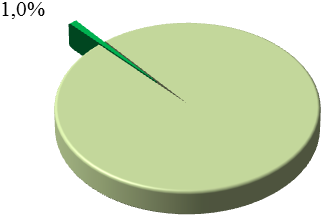 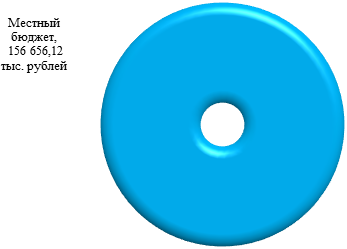 Исполнениепо разделам, подразделам бюджетной классификации расходов бюджетовБюджетные ассигнования за счет средств бюджета города в отчетном периоде в рамках программы направлялись на реализацию следующих основных мероприятий: Бюджетные ассигнования по основному мероприятию "Совершенствование противопожарной пропаганды на территории города" направлены на изготовление 23 797 памяток на противопожарную тематику, проведение ежегодного городского смотра - конкурса "Лучшее противопожарное состояние садово-огороднических и дачных объединений граждан", изготовление и установление на улицах города 9 баннеров на тему "Пожарная безопасность".По основному мероприятию "Обеспечение пожарной безопасности объектов сферы образования" бюджетные ассигнования использованы на:- модернизацию и ремонт системы автоматической пожарной сигнализации, системы оповещения людей о пожаре в 4 учреждениях образования, объем расходов - 1 817,43 тыс. рублей; - установку противопожарных и отсекающих дверей, люков в муниципальном бюджетном дошкольном образовательном учреждении детский сад №47 "Гнездышко", объем расходов - 100,00 тыс. рублей;- ремонт и испытание наружных пожарных лестниц, ограждений кровли в 2 учреждениях образования, объем расходов - 288,56 тыс. рублей;- огнезащитную обработку конструкций в 2 учреждениях образования, объем расходов - 111,45 тыс. рублей. За счет объема бюджетных ассигнований по основному мероприятию "Обеспечение пожарной безопасности объектов сферы культуры" выполнены следующие работы: - огнезащитная обработка наружных деревянных конструкций, деревянных конструкций сцены, декораций, сценического и выставочного оборудования, одежды сцены, чердачных помещений с последующим контролем качества обработки в 5 учреждениях культуры, на данные цели направлено - 411,09 тыс. рублей;- капитальный ремонт, монтаж, техническое обслуживание и текущий ремонт систем автоматического пожаротушения и вентиляции в муниципальном бюджетном учреждении "Дворец искусств", на данные цели направлено - 150,00 тыс. рублей;- капитальный ремонт, техническое обслуживание и текущий ремонт средств пожарной сигнализации и системы оповещения людей о пожаре с заменой устаревших датчиков и установкой нового оборудования в 9 учреждениях сферы культуры, на данные цели направлено - 1 110,40 тыс. рублей;- огнезащитная обработка воздуховодов с последующим контролем качества обработки в двух учреждениях культуры, на данные цели направлено - 297,30 тыс. рублей;- испытание противопожарных дверей и заправка огнетушителей, устройство перегородки 1 типа в муниципальном бюджетном учреждении "Библиотечно-информационная система", на данные цели направлено -      125,00 тыс. рублей;- монтаж, текущий ремонт, техническое обслуживание системы дымоудаления в двух учреждениях культуры, на данные цели направлено - 194,50 тыс. рублей;- разработка проектно-сметной документации на капитальный ремонт систем пожарной сигнализации и оповещения людей о пожаре и автоматической установки пожарной сигнализации в муниципальном автономном учреждении дополнительного образования города Нижневартовска "Детская школа искусств №2", на данные цели направлено - 70,00 тыс. рублей;- испытание и обслуживание огнезащитных устройств в воздуховодах системы вентиляции (очистка вентиляционных камер и воздуховодов от горючих отходов), проверка качества огнезащитной обработки в 3 учреждениях культуры, на данные цели направлено - 170,32 тыс. рублей;- текущий ремонт и испытание наружных пожарных лестниц, ограждений кровли в 3 учреждениях культуры, на данные цели направлено - 242,20 тыс. рублей;- монтаж источников бесперебойного питания ламп аварийного освещения на аккумуляторах в 2 учреждениях культуры, на данные цели направлено - 58,40 тыс. рублей;- монтаж, техническое обслуживание, текущий ремонт системы внутреннего пожарного водопровода и станции насосов-повысителей давления и электромеханической задвижки, устройства запоров на дверях эвакуационных выходов, обеспечивающих возможность свободного открывания их изнутри без ключа в муниципальном бюджетном учреждении "Дворец культуры "Октябрь", на данные цели направлено - 932,19 тыс. рублей;- разработка проектно–сметной документации на модернизацию системы внутреннего пожарного водопровода с установкой насоса-повысителя давления в муниципальном автономном учреждении города Нижневартовска "Городской драматический театр", на данные цели направлено - 80,00 тыс. рублей;- устройство сертифицированных противопожарных дверных блоков с пределом огнестойкости не менее EI-30 (0,6 часа) в муниципальном автономном учреждении дополнительного образования города Нижневартовска "Детская школа искусств №1", на данные цели направлено - 50,00 тыс. рублей;- очистка воздуховодов систем приточно-вытяжной вентиляции и приобретение, замена устройств для самозакрывания дверей (доводчиков) в муниципальном автономном учреждении дополнительного образования города Нижневартовска "Детская школа искусств №3", на данные цели направлено - 42,80 тыс. рублей;- замена (изготовление, приобретение) плана эвакуации объекта на фотолюминесцентный в формате А1 в 2 учреждениях культуры, на данные цели направлено - 76,00 тыс. рублей;- разработка проекта модульных установок автоматического порошкового пожаротушения в гараже 1 учреждения культуры, на данные цели направлено - 160,00 тыс. рублей.По основному мероприятию "Обеспечение пожарной безопасности объектов сферы физической культуры и спорта" бюджетные ассигнования использованы на:- монтаж и модернизацию охранно-пожарной сигнализации системы звукового оповещения о пожаре с использованием схемы импортозамещения путем замены приборов и адресных датчиков в 2 учреждениях физической культуры и спорта, объем расходов - 799,00 тыс. рублей;- установку, ремонт и монтаж систем охранно-пожарной сигнализации, приобретение прибора речевого оповещения "Рупор - 200" и микрофона в 6 учреждениях физической культуры и спорта, объем расходов - 1 168,70 тыс. рублей;- ежемесячное обслуживание системы оповещения пожарной безопасности, обработку деревянных конструкций кровли, замену и установку пожарных рукавов, а также разработку проектно - сметной документации на систему дымоудаления в муниципальном автономном учреждении дополнительного образования города Нижневартовска "Специализированная детско-юношеская спортивная школа олимпийского резерва" по волейболу "Самотлор", объем расходов - 434,88 тыс. рублей; - монтаж и подключение станции радиосистемы передачи извещений, установку противопожарных дверей, приобретение плана эвакуации в 2 учреждениях физической культуры и спорта, объем расходов - 391,90 тыс. рублей. Бюджетные ассигнования по основному мероприятию "Снижение рисков и смягчение последствий чрезвычайных ситуаций природного и техногенного характера на территории города Нижневартовска" направлены на:- восполнение резервов материальных ресурсов (запасов) города Нижневартовска для ликвидации чрезвычайных ситуаций на муниципальном уровне и в целях гражданской обороны, объем расходов - 41,30 тыс. рублей;- содержание городских резервов материальных ресурсов (запасов), находящихся на хранении на предприятиях жилищно - коммунального хозяйства в соответствии с заключенными договорами, объем расходов -      154,03 тыс. рублей;- проведение соревнований санитарных дружин и санитарных постов города Нижневартовска и проведение учебно-методического сбора по подведению итогов деятельности Нижневартовского городского звена, объем расходов - 153,79 тыс. рублей;- изготовление и распространение среди населения города                    информационно - пропагандисткой печатной продукции (памятки) по вопросам гражданской обороны, чрезвычайных ситуаций и безопасности людей на водных объектах, объем расходов - 60,00 тыс. рублей.По основному мероприятию "Создание условий для осуществления эффективной деятельности муниципальных учреждений" осуществлялось обеспечение деятельности муниципального казенного учреждения города Нижневартовска "Управление по делам гражданской обороны и чрезвычайным ситуациям".Направление расходов на обеспечение деятельности муниципального казенного учреждения города Нижневартовска "Управление по делам гражданской обороны и чрезвычайным ситуациям" за 2016 год представлено на диаграмме Как видно из приведенных данных в общем объеме расходов наибольший Как видно из приведенных данных в общем объеме расходов наибольший удельный вес занимает оплата труда и начисления на выплаты по оплате труда - 63,8%.Муниципальная программа"Энергосбережение и повышение энергетической эффективностив муниципальном образовании город Нижневартовск на 2011 - 2015 годы и на перспективу до 2020 года"Целью муниципальной программы "Энергосбережение и повышение энергетической эффективности в муниципальном образовании город Нижневартовск на 2011-2015 годы и на период до 2020 года" (далее – программа) является реализация потенциала энергосбережения города Нижневартовска.Ответственный исполнитель программы - департамент жилищно-коммунального хозяйства администрации города Нижневартовска, соисполнители – департамент образования администрации города Нижневартовска, управление культуры администрации города Нижневартовска, управление по физической культуре и спорту администрации города Нижневартовска, муниципальное казенное учреждение "Управление материально - технического обеспечения деятельности органов местного самоуправления города Нижневартовска".Исполнение по расходам на реализацию данной программы в отчетном финансовом году составило 9 237,74 тыс. рублей или 97,6% по отношению к уточненным плановым назначениям - 9 463,00 тыс. рублей.Исполнениепо разделам, подразделам бюджетной классификации расходов бюджетовБюджетные ассигнования за счет средств бюджета города в отчетном периоде в рамках программы направлялись на исполнение следующих основных мероприятий:По основному мероприятию "Энергосбережение и повышение энергетической эффективности объектов образования" бюджетные ассигнования направлены на:- модернизацию системы учета энергоресурсов в сумме 2 824,20 тыс. рублей;- установку и замену теплообменников – 1 095,80 тыс. рублей.За счет бюджетных ассигнований по основному мероприятию "Энергосбережение и повышение энергетической эффективности объектов культуры" в отчетном году осуществлялись расходы на:- замену деревянных оконных блоков на оконные блоки ПВХ в МАУДО города Нижневартовска "Детская музыкальная школа им. Ю.Д. Кузнецова" в сумме 100,00 тыс. рублей;- повышение энергетической эффективности систем освещения, включая замену ламп накаливания на энергоэффективные в количестве 153 штуки – 220,00 тыс. рублей.По основному мероприятию "Энергосбережение и повышение энергетической эффективности объектов физической культуры и спорта" бюджетные ассигнования направлялись на:- повышение энергетической эффективности систем освещения, включая замену ламп накаливания на энергоэффективные в сумме 1 001,00 тыс. рублей;- покрытие трубопроводов отопления жидкой теплоизоляцией в МАУДО города Нижневартовска "Специализированная детско-юношеская спортивная школа олимпийского резерва" - 199,75 тыс. рублей;- установку теплоотражающих экранов за конвекторами и регистрами отопления в МАУДО города Нижневартовска "Детско-юношеская спортивная школа "Феникс" – 28,00 тыс. рублей;- установку системы погодного регулирования теплоносителя в гаражных боксах стадиона "Центральный" - 230,00 тыс. рублей.В рамках основного мероприятия "Энергосбережение и повышение энергетической эффективности объектов администрации города" бюджетные ассигнования использованы на:- повышение энергетической эффективности систем освещения, включая замену ламп накаливания на энергоэффективные в сумме 77,00 тыс. рублей;- установку регулировочных кранов на отопительные приборы –         98,75 тыс. рублей.Бюджетные ассигнования по основному мероприятию "Оснащение приборами учета используемых энергетических ресурсов жилого фонда города, в том числе с использованием интеллектуальных приборов учета, автоматизированных систем и систем диспетчеризации" направлены на:- установку и замену приборов учета энергоресурсов в муниципальном жилом фонде – 28,50 тыс. рублей;- возмещение затрат по уплате процентов по кредитным договорам организациям, финансирующим мероприятия по оснащению общедомовыми приборами учета энергетических ресурсов и воды в жилищном фонде -                     3 334,74 тыс. рублей.Муниципальная программа"Развитие гражданского общества в городе Нижневартовскена 2016-2020 годы"Целью муниципальной программы "Развитие гражданского общества в городе Нижневартовске на 2016-2020 годы" (далее – программа) является создание условий для формирования современного гражданского общества в городе Нижневартовске, обеспечение эффективности и финансовой устойчивости социально ориентированных некоммерческих организаций, обеспечение социальной интеграции представителей отдельных категорий граждан, повышение их роли в общественной жизни города.Ответственный исполнитель программы – управление по социальной и молодежной политике администрации города Нижневартовска, соисполнители – департамент образования администрации города Нижневартовска, управление культуры администрации города Нижневартовска, управление по физической культуре и спорту администрации города Нижневартовска, управление по информационной политике администрации города Нижневартовска.Исполнение по расходам на реализацию данной программы в отчетном финансовом году составило 9 570,54 тыс. рублей или 98,9 % по отношению к уточненным плановым назначениям – 9 679,00 тыс. рублей.Исполнениепо разделам, подразделам бюджетной классификации расходов бюджетовБюджетные ассигнования за счет средств бюджета города в отчетном периоде в рамках программы направлялись на исполнение следующих основных мероприятий:При реализации основного мероприятия "Оказание мер поддержки социально ориентированным некоммерческим организациям путем предоставления субсидий" оказана финансовая поддержка:- 31 некоммерческой организации на реализацию проектов в области социальной поддержки и защиты граждан, культуры, пропаганды здорового образа жизни, благотворительной и добровольческой деятельности, военно-патриотического воспитания детей и молодежи, защиты семьи, сохранения традиционных семейных ценностей, развития межнационального сотрудничества, сохранения и защиты самобытности, культуры, языков и традиций народов Российской Федерации на сумму 4 991,96 тыс. рублей;- частному общеобразовательному учреждению "Православная гимназия в честь Казанской иконы Божьей матери", оказывающему услуги по организации предоставления общедоступного и бесплатного начального общего, основного общего, среднего (полного) общего образования и дополнительного образования, на возмещение затрат по оплате за коммунальные услуги, работы и услуги по содержанию имущества, эксплуатации систем охранной сигнализации, обеспечению пожарной безопасности на сумму 2 539,00 тыс. рублей.При реализации основного мероприятия "Организация и проведение обучающих семинаров, тренингов, курсов в области подготовки, переподготовки и повышения квалификации работников и добровольцев социально ориентированных некоммерческих организаций" организовано и проведено 5 семинаров по темам: "О Стратегии национальной безопасности Российской Федерации до 2020 года", "О взаимодействии с  общественными  объединениями в области  охраны окружающей среды и природопользования в рамках осуществления  муниципального контроля", "О поддержке деятельности некоммерческих организаций в 2016 году", "О мерах по передаче услуг социальной сферы негосударственному сектору", "Об участии некоммерческих организаций в реализации Федерального закона от 05.04.2013 №44-ФЗ "О контрактной системе в сфере закупок товаров, работ, услуг для обеспечения государственных и муниципальных нужд", "Юридическое и финансовое сопровождение деятельности социально ориентированных некоммерческих организаций". В семинарах приняли участие 162 представителя некоммерческих организаций города.При реализации основного мероприятия "Организация и проведение мероприятий с участием социально ориентированных некоммерческих организаций по вопросам развития гражданского общества, социально-экономического развития города" проведен гражданский форум общественных объединений и некоммерческих организаций "Партнерство во имя будущего". Участниками форума стали 160 представителей социально ориентированных некоммерческих организаций города.При реализации основного мероприятия "Информационная поддержка социально ориентированных некоммерческих организаций" выполнены следующие мероприятия:- изготовлены и выпущены в эфир три телепрограммы: "Краски дружбы" (о деятельности национальных общественных объединений по гармонизации межнациональных отношений), "У нас, молодых…" (о работе некоммерческих организаций, реализующих социальные проекты по работе с молодежью), "Помогаем с радостью" (о деятельности общественных организаций по защите и поддержке отдельных категорий граждан (инвалидов, неработающих пенсионеров, многодетных семей, ветеранов) на сумму 249,58 тыс. рублей. - изготовлены и размещены 4 рекламных баннера о деятельности социально ориентированных некоммерческих организаций - 100,00 тыс. рублей.При реализации основного мероприятия "Обеспечение социальной интеграции представителей общественных организаций отдельных категорий граждан в общественную жизнь города" организованы и проведены: - соревнования по четырем видам спорта (плавание вольным стилем, дартс, бросок мяча в корзину, общая физическая подготовка) для инвалидов на сумму 80,00 тыс. рублей;- городской фестиваль художественного творчества детей с ограниченными возможностями здоровья "Солнце для всех" на сумму                 100,00 тыс. рублей;- городской фестиваль художественного творчества для людей с ограниченными возможностями "Я радость нахожу в друзьях" - 100,00 тыс. рублей;- фестиваль художественного творчества для инвалидов по зрению "Мозаика души", посвященный Международному дню защиты прав инвалидов - 30,00 тыс. рублей;- мероприятия, посвященные: Дню снятия блокады Ленинграда, Международному дню освобождения узников фашистских концлагерей, Дню памяти и скорби, Международному дню семьи, Дню пожилых людей, Дню памяти жертв политических репрессий, Международному дню инвалидов, Международному Дню матери, Международный день глухих, Акция "Чтобы помнили…", посвященная памяти погибших в радиационных авариях и катастрофах - 590,00 тыс. рублей; - 10 праздничных гостиных, посвященные знаменательным и памятным датам - 270,00 тыс. рублей;- организована работа "Школы адаптации инвалидов", мероприятия которой включают в себя оперативное предоставление людям с ограниченными возможностями здоровья общественно-значимой информации, обеспечение книгами различных специализированных форматов, подбор и доставку книг на дом, организацию культурного досуга и межличностного общения, творческие выставки людей с ограниченными возможностями здоровья, обучение компьютерной грамотности - 70,00 тыс. рублей. В рамках проекта "Школа адаптации инвалидов" проведены 348 разноплановых мероприятия, в которых приняли участие 1 207 человек.Муниципальная программа"Развитие муниципальной службы вгороде Нижневартовске на 2016-2020 годы"Целью муниципальной программы "Развитие муниципальной службы в городе Нижневартовске на 2016-2020 годы" (далее - программа) является повышение эффективности муниципальной службы в администрации города.Ответственный исполнитель программы – управление по вопросам муниципальной службы и кадров администрации города Нижневартовска.Исполнение по расходам на реализацию данной программы в отчетном финансовом году составило 300,00 тыс. рублей или 100,0 % по отношению к уточненным плановым назначениям - 300,00 тыс. рублей.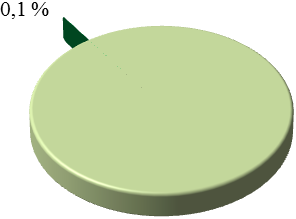 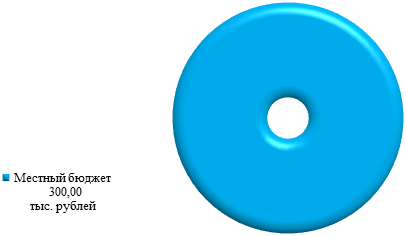 Исполнениепо разделам, подразделам бюджетной классификации расходов бюджетовБюджетные ассигнования за счет средств бюджета города в отчетном периоде в рамках программы направлялись на исполнение следующих основных мероприятий:Бюджетные ассигнования по основному мероприятию "Подготовка, переподготовка и повышение квалификации муниципальных служащих" направлялись на повышение квалификации 50 муниципальных служащих администрации города. По основному мероприятию "Проведение совещаний, конференций, семинаров, "круглых столов" для муниципальных служащих" бюджетные ассигнования использованы на участие в тематических семинарах 25 муниципальных служащих администрации города.Муниципальная программа"Развитие малого и среднего предпринимательства на территории города Нижневартовска на 2016-2020 годы"Целью муниципальной программы "Развитие малого и среднего предпринимательства на территории города Нижневартовска на 2016-2020 годы" (далее – программа) является создание благоприятных условий для устойчивого развития малого и среднего предпринимательства как одного из факторов обеспечения экономической и социальной стабильности в городе Нижневартовске.Ответственный исполнитель программы - управление по потребительскому рынку администрации города Нижневартовска, соисполнители – управление по информационной политике администрации города, муниципальное казенное учреждение "Управление материально-технического обеспечения деятельности органов местного самоуправления города Нижневартовска".Исполнение по расходам на реализацию данной программы в отчетном финансовом году составило 22 433,88 тыс. рублей или 99,0% по отношению к уточненным плановым назначениям – 22 657,50 тыс. рублей.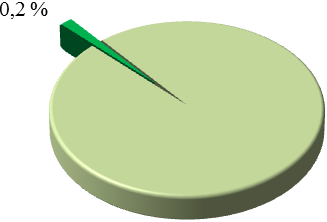 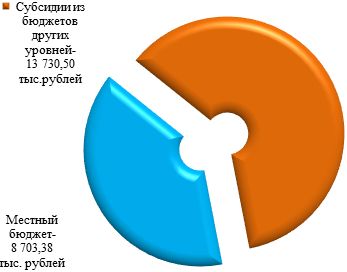 Исполнениепо разделам, подразделам бюджетной классификации расходов бюджетовБюджетные ассигнования в отчетном периоде в рамках программы направлялись на исполнение следующих основных мероприятий:Бюджетные ассигнования по основному мероприятию "Финансовая поддержка Субъектов малого и среднего предпринимательства, связанных с производством и реализацией товаров и услуг в социально значимых видах деятельности" направлены на компенсацию затрат, связанных с:- арендными платежами за нежилые помещения, 9 субъектам малого и среднего предпринимательства, объем расходов - 1 106,30 тыс. рублей; - приобретением нового оборудования (основных средств) и лицензионных программных продуктов, 8 субъектам малого и среднего предпринимательства, объем расходов - 1 299,70 тыс. рублей;- обязательной и добровольной сертификацией (декларированием) продукции (продовольственного сырья) местных товаропроизводителей, 4 субъектам малого и среднего предпринимательства, объем расходов - 84,40 тыс. рублей.За счет объема бюджетных ассигнований, предусмотренных по основному мероприятию "Грантовая поддержка начинающих предпринимателей", предоставлена грантовая поддержка 3 начинающим субъектам малого и среднего предпринимательства. По основному мероприятию "Проведение образовательных мероприятий для Субъектов и Организаций" проведено: - 4 семинара по вопросам изменения законодательства для социального и молодежного предпринимательства, субъектов агропромышленного комплекса, торговли, на данные цели направлено - 110,00 тыс. рублей;- 2 мастер-класса для субъектов социального предпринимательства, организаций, осуществляющих деятельность в сфере общественного питания, на данные цели направлено - 99,99 тыс. рублей.Бюджетные ассигнования по основному мероприятию "Организация мониторинга деятельности малого и среднего предпринимательства в городе Нижневартовске в целях определения приоритетных направлений развития и формирования благоприятного общественного мнения о малом и среднем предпринимательстве" направлены на:- проведение 5 выставок, 4 выставки-ярмарки, 9 сезонных выставок сельскохозяйственной продукции, 4 конкурса, 1 фестиваль, 3 торжественные церемонии награждения Почетными грамотами, Благодарственными письмами главы города в связи с профессиональными праздниками, объем расходов -        3 797,15 тыс. рублей;- размещение информации о поддержке малого и среднего предпринимательства в городе Нижневартовске на носителях наружной рекламы, объем расходов - 725,00 тыс. рублей;- издание сборника "Дела и люди" о поддержке и развитии малого и среднего предпринимательства на территории города Нижневартовска и сборник "Путеводитель предпринимателя", объем расходов - 147,17 тыс. рублей;- издание информационного буклета о видах поддержки малого и среднего предпринимательства в городе Нижневартовске, объем расходов - 62,80 тыс. рублей.По основному мероприятию "Развитие молодежного предпринимательства" проведен конкурс на предоставление грантов на реализацию молодежных бизнес-проектов молодых предпринимателей. Победителями стали 4 субъекта малого и среднего предпринимательства, которым предоставлены гранты.За счет объема бюджетных ассигнований, предусмотренных по основному мероприятию "Создание условий для развития Субъектов, осуществляющих деятельность в следующих направлениях: экология, быстровозводимое домостроение, крестьянские (фермерские) хозяйства, переработка леса, сбор и переработка дикоросов, переработка отходов, рыбодобыча, рыбопереработка, ремесленническая деятельность, въездной и внутренний туризм", выплачена компенсация затрат, связанных с: - уплатой платежей по договорам аренды (субаренды) нежилых помещений 8 субъектам малого и среднего предпринимательства, на данные цели направлено - 1 435,16 тыс. рублей;- приобретением нового оборудования, производственного инвентаря 6 субъектам малого и среднего предпринимательства, на данные цели направлено 870,11 тыс. рублей.Бюджетные ассигнования по основному мероприятию "Возмещение затрат социальному предпринимательству и семейному бизнесу" направлены на компенсацию фактически произведенных и документально подтвержденных затрат социального предпринимательства, связанных с:- уплатой платежей 22 субъектам и по договорам аренды (субаренды) нежилых помещений, объем расходов - 5 267,96 тыс. рублей;- приобретением нового оборудования, производственного инвентаря 16 субъектам, объем расходов - 3 119,53 тыс. рублей;- рекламой товаров, работ, услуг, производимых (предоставляемых) субъектом малого предпринимательства 9 субъектами - 193,44 тыс. рублей;- договором создания (разработки) сайта 2 субъектам малого предпринимательства, объем расходов - 20,00 тыс. рублей;- договором сопровождения (поддержки) сайта 1 субъекта малого предпринимательства, объем расходов - 15,00 тыс. рублей;- подготовкой, переподготовкой, повышением квалификации кадров 2 субъектам, объем расходов - 120,00 тыс. рублей;- приобретением сырья, материала для дальнейшего использования по профилю бизнеса 4 субъектам, объем расходов - 151,17 тыс. рублей.По основному мероприятию "Грантовая поддержка социальному предпринимательству" проведено 2 конкурса на предоставление грантов для развития социального предпринимательства, что позволило оказать грантовую поддержку 6 субъектам социального предпринимательства.Сложившийся уровень исполнения по расходам на реализацию данной программы обусловлен отсутствием потребности в бюджетных ассигнованиях в связи с поздним заключением, на сумму экономии бюджетных ассигнований, сложившейся по результатам проведения конкурса, соглашения от 27.12.2016 №366-2016 о предоставлении субсидии ООО "Арум Вита" и возвратом банком платежного поручения на перечисление субсидии получателю.Муниципальная программа"Развитие агропромышленного комплекса на территории города Нижневартовска на 2016-2020 годы"Целью муниципальной программы "Развитие агропромышленного комплекса на территории города Нижневартовска на 2016-2020 годы" (далее – программа) является создание благоприятных условий для устойчивого развития сельского хозяйства, рыбной отрасли города и повышение конкурентоспособности продукции, произведенной агропромышленным комплексом города Нижневартовска.Ответственный исполнитель программы - управление по потребительскому рынку администрации города Нижневартовска, соисполнитель – управление по информационной политике администрации города Нижневартовска. Исполнение по расходам на реализацию данной программы в отчетном финансовом году составило 149 615,44 тыс. рублей или 100,0% по отношению к уточненным плановым назначениям – 149 614,60 тыс. рублей.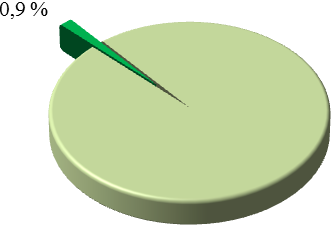 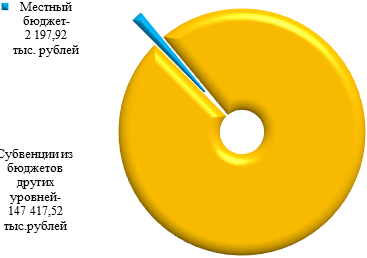 Исполнениепо разделам, подразделам бюджетной классификации расходов бюджетовБюджетные ассигнования в отчетном периоде в рамках программы направлялись на исполнение следующих основных мероприятий:Бюджетные ассигнования по основному мероприятию "Осуществление отдельного государственного полномочия по поддержке сельскохозяйственного производства и деятельности по заготовке и переработке дикоросов (за исключением мероприятий, предусмотренных федеральными целевыми программами)" направлены на предоставление субсидии: - ООО "Лаукар", ООО "Омфал", индивидуальным предпринимателям (главам крестьянских (фермерских) хозяйств Лобанову С.А., Мезенцеву Н.С., Молчанову А.Н. на поддержку развития растениеводства, переработки и реализации продукции растениеводства, объем расходов - 1 612,00 тыс. рублей; - индивидуальным предпринимателям (главам крестьянских (фермерских) хозяйств) Куклинову А.А., Мезенцеву Н.С., Молчанову А.Н., Филькиной Н.В., Стойка И.В., ООО "Омфал", ООО "Птицефабрика Нижневартовская" на развитие прочего животноводства, объем расходов - 116 786,10 тыс. рублей; - индивидуальным предпринимателям (главам крестьянских (фермерских) хозяйств) Куклинову А.А., Мезенцеву Н.С. на поддержку малых форм хозяйствования, объем расходов - 498,82 тыс. рублей;- ООО "Нижневартовский рыбоконсервный завод "Санта-Мария", ООО "Рыбоперерабатывающий завод "Обьрыба" на переработку рыбопродукции, ООО "Обьрыба", ООО "Союз современных сервисных решений", ООО "Сибирский Острог" на вылов и реализацию рыбы, объем расходов -               28 520,60 тыс. рублей.За счет объема бюджетных ассигнований, предусмотренных по основному мероприятию "Финансовая поддержка сельскохозяйственным товаропроизводителям города (за исключением государственных (муниципальных) учреждений), осуществляющим производство, реализацию товаров сельскохозяйственной продукции, в части компенсации затрат за приобретение сельскохозяйственной техники, оборудования, оснащения и приспособлений для развития сельского хозяйства и рыбной отрасли", предоставлена финансовая поддержка на приобретение следующего оборудования:- линия по разделке птицы СП-4000 для ООО "Птицефабрика Нижневартовская", на данные цели направлено - 500,00 тыс. рублей;- электропарогенератор ПАРГАРАНТ ПГЭ-400 для ООО "Нижневартовский рыбоконсервный комбинат "Санта-Мария", на данные цели направлено - 122,48 тыс. рублей;- камерных вакуумных упаковочных машин Р300, Р400 в количестве 2 единиц для ООО "Рыбоперерабатывающий завод "Обьрыба", на данные цели направлено - 297,60 тыс. рублей;- мотора лодочного NS MARINE NM 30 HS для ООО "Обьрыба", на данные цели направлено - 79,92 тыс. рублей.По основному мероприятию "Финансовая поддержка сельскохозяйственным товаропроизводителям города (за исключением государственных (муниципальных) учреждений), осуществляющим производство, реализацию товаров сельскохозяйственной продукции, в части компенсации затрат на приобретение репродуктивного поголовья сельскохозяйственных животных, на содержание маточного поголовья сельскохозяйственных животных" бюджетные ассигнования использованы на возмещение части затрат на содержание маточного поголовья сельскохозяйственных животных:- коров в количестве 76 голов, овцематок в количестве 58 голов, конематок в количестве 3 головы ИП главе КФХ Куклинову А.А., объем расходов - 401, 51 тыс. рублей;- коров в количестве 14 голов, овцематок в количестве 5 голов, конематок в количестве 5 голов ИП главе КФХ Молчанову А.Н., объем расходов -                  78,61 тыс. рублей;- коров в количестве 37 голов, козоматок в количестве 2 голов, конематок в количестве 2 голов ИП главе КФХ Мезенцеву Н.С., объем расходов -            187,17 тыс. рублей;- козоматок в количестве 38 голов ИП главе КФХ Стойка И.В., объем расходов - 13,19 тыс. рублей;- коров в количестве 21 головы, овцематок в количестве 40 голов, конематок в количестве 1 головы ООО "Омфал", объем расходов - 119, 52 тыс. рублей.В рамках основного мероприятия "Реализация мер по поддержке и стимулированию устойчивого развития агропромышленного комплекса" организован и проведен десятый городской конкурс "Лучшее сельскохозяйственное предприятие" среди хозяйств всех категорий. Муниципальная программа"Оздоровление экологической обстановки в городе Нижневартовске в 2016-2020 годах"Целью муниципальной программы "Оздоровление экологической обстановки в городе Нижневартовске в 2016-2020 годах" (далее – программа) является обеспечение устойчивой безопасной экологической обстановки и сохранение благоприятной окружающей среды в городе Нижневартовске.	Ответственный исполнитель программы – управление по природопользованию и экологии администрации города Нижневартовска, соисполнитель – департамент жилищно-коммунального хозяйства администрации города Нижневартовска.Исполнение по расходам на реализацию данной программы в отчетном финансовом году составило 5 145,54 тыс. рублей или 94,6% по отношению к уточненным плановым назначениям – 5 440,00 тыс. рублей. 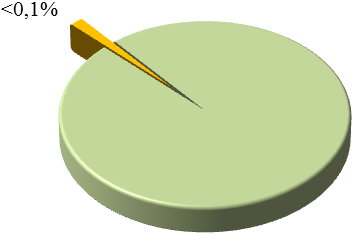 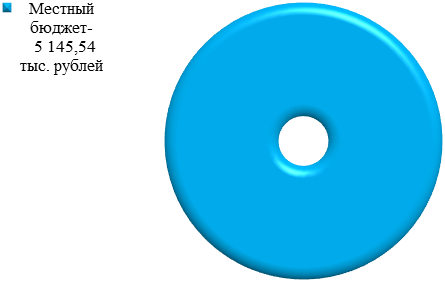 Исполнениепо разделам, подразделам бюджетной классификации расходов бюджетовБюджетные ассигнования за счет средств бюджета города в отчетном периоде в рамках программы направлялись на исполнение следующих основных мероприятий:Бюджетные ассигнования по основному мероприятию "Обеспечение соблюдения требований законодательства в области охраны окружающей среды, в том числе в сфере обращения с отходами", направлены на: - ликвидацию 19 несанкционированных свалок на земельных участках общей площадью 0,16 га, вывезено 560 м3 отходов различных классов опасности, объем расходов - 290,82 тыс. рублей; - ликвидацию 3 несанкционированных свалок биологических отходов на площади 0,04 га, вывезено и обезврежено 2,7 тонн биологических отходов, объем расходов - 364,70 тыс. рублей; - очистку участка береговой полосы реки Обь на левом и правом берегах общей площадью 0,22 га, вывезено 70 тонн отходов металла, 20 отработанных автопокрышек, 372 тонны железобетонных (строительных) отходов, объем расходов - 2 338,25 тыс. рублей;- очистку и рекультивацию нефтезагрезненного участка площадью                0,04 га, объем расходов - 311,77 тыс. рублей. В результате реализации данного основного мероприятия в хозяйственный оборот возвращено 0,46 га захламленных земель. По основному мероприятию "Охрана, защита и воспроизводство городских лесов" в 2016 году проведены работы по лесоустройству и разработке лесохозяйственного регламента городских лесов города Нижневартовска на площади 5 759 га. В результате проведения работ выполнялись топографо-геодезические работы и специальное лесное картографирование, инвентаризация лесных участков с определением породной и возрастной структуры, определялось состояние биологической устойчивости, качественные и количественные характеристики лесных ресурсов, изучались лесорастительные условия и их влияние на состав и рост древостоев, ход лесовосстановления. Лесохозяйственным регламентом определены виды и параметры разрешенного использования лесов, установлены требования по их охране, защите и воспроизводству, предусмотрено обустройство лесопарка на озере Эмтор и 14 дополнительных зон отдыха в городских лесах для населения города.Сложившийся уровень исполнения по расходам на реализацию данной программы обусловлен следующими причинами: - наличие экономии бюджетных ассигнований, сложившейся по результатам проведения конкурсных процедур; - отсутствие потребности в плановых назначениях в связи с поздним поступлением (09.11.2016) в бюджет города денежных средств в сумме            50,00 тыс. рублей в рамках соглашения о сотрудничестве от 27.07.2016 №170-2016 с ЗАО "Ремикс" на ликвидацию несанкционированных свалок на земельных участках города и ранним установлением устойчивого снежного покрова;- окончание работ по оформлению в установленном порядке решения о предоставлении водного объекта реки Рязанский Еган в пользование для сброса сточных вод от выпуска ливневой канализации улично-дорожной сети, находящегося в районе автодороги Нижневартовск-Мегион по условиям муниципального контракта в 2017 году.Муниципальная программа"Электронный Нижневартовск на 2014-2016 годы"Целью муниципальной программы "Электронный Нижневартовск на 2014-2016 годы" (далее – программа) является создание условий для повышения качества жизни населения города, совершенствования системы муниципального управления на основе применения информационно-коммуникационных технологий.Ответственный исполнитель программы - управление по информационным ресурсам администрации города Нижневартовска, соисполнители – департаменты, управления, отделы администрации города Нижневартовска, муниципальные учреждения.Исполнение по расходам на реализацию данной программы в отчетном финансовом году составило 38 210,93 тыс. рублей или 91,9% по отношению к уточненным плановым назначениям – 41 573,00 тыс. рублей.Исполнение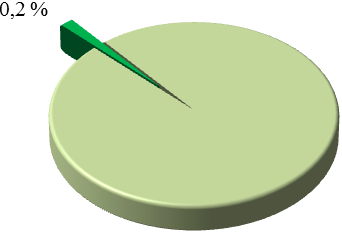 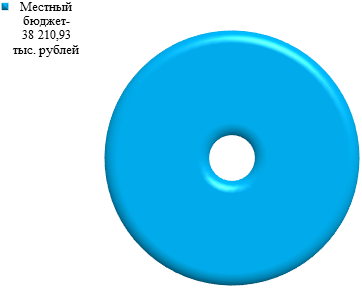 по разделам, подразделам бюджетной классификации расходов бюджетовБюджетные ассигнования за счет средств бюджета города в отчетном периоде в рамках программы направлялись на исполнение следующих основных мероприятий:Бюджетные ассигнования по основному мероприятию "Модернизация, развитие и поддержка инфраструктуры органов местного самоуправления" направлены на:- приобретение компьютерной, печатающей и копировальной техники, объем расходов - 8 966,19 тыс. рублей;- приобретение (обновление) лицензионного программного обеспечения, объем расходов - 8 135,40 тыс. рублей;- перевод системы электронного документооборота и делопроизводства администрации города на версию "CompanyMedia 4" (выполнены доработки системы электронного документооборота и делопроизводства в части печати штампов на документах), объем расходов – 2 500,00 тыс. рублей;- модификацию АС "Бюджет" и АС "УРМ" с целью организации эффективного управления закупками продукции для муниципальных нужд и нужд бюджетных учреждений, объем расходов - 700,00 тыс. рублей.По основному мероприятию "Развитие центра обработки данных", предусмотренные бюджетные ассигнования использованы на:- создание системы мониторинга инфраструктуры центра обработки данных для администрации города, объем расходов - 1 127,00 тыс. рублей;- поставку сертификатов на сервисное сопровождение элементов инфраструктуры центра обработки данных, объем расходов - 2 786,00 тыс. рублей.За счет объема бюджетных ассигнований, предусмотренных на выполнение основного мероприятия "Развитие электронных архивов", оцифровано 242 архивных дела в объеме более 140 тыс. страниц, выполнены мероприятия по развитию цифрового контента архивных фондов и созданию на 2 носителях, информации типа HDD, резервных копий оцифрованных документов, что позволило повысить процент оцифрованных документов с целью обеспечения сохранности исторически значимых документов.Бюджетные ассигнования, предусмотренные по основному мероприятию "Модернизация сайтов органов местного самоуправления города Нижневартовска и муниципальных учреждений", направлены на создание адаптивной версии официального сайта органов местного самоуправления города Нижневартовска, приобретение лицензионного программного обеспечения "1С-Битрикс: Внутренний портал государственной организации" и расширение лицензии на "1С-Битрикс: Внутренний портал государственной организации" (неограниченное количество пользователей).По основному мероприятию "Развитие сети центров общественного доступа к информации, государственным и муниципальным услугам, предоставляемым в электронной форме на территории города Нижневартовска" приобретено компьютерное оборудование для 10 автоматизированных рабочих мест центра общественного доступа муниципального бюджетного учреждения Библиотечно-информационная система. Бюджетные ассигнования по основному мероприятию "Обеспечение электронного взаимодействия через единый портал государственных и муниципальных услуг" направлены на модификацию программного комплекса для учета земельных и имущественный отношений SAUMI в части осуществления взаимодействия с автоматизированной информационной системой муниципального казенного учреждения "Нижневартовский многофункциональный центр предоставления государственных и муниципальных услуг" в рамках перевода в электронный вид муниципальной услуги "Предоставление сведений из реестра муниципального имущества". За счет объема бюджетных ассигнований по основному мероприятию "Развитие и модернизация системы предоставления государственных и муниципальных услуг в МФЦ (в том числе обучение)": - модернизирована система защиты информации, поставки системы электронной очереди "Дамаск" и сервера для МФЦ, на данные цели направлено - 851,93 тыс. рублей;  - приобретены неисключительные пользовательские права на программное обеспечение 5 лицензий Microsoft WinSvrCAL 2012 RUS OLP A Gov DvcCAL и 5 лицензий Microsoft OfficeStd 2016 RUS OLP A Gov, на данные цели направлено - 69,98 тыс. рублей;- оплачены услуги по предоставлению неисключительных прав использования автоматизированной системы электронного документооборота и ее внедрению в  МФЦ, на данные цели направлено - 1 368,00 тыс. рублей. По основному мероприятию "Защита информации" аттестованы 7 муниципальных информационных систем, а также приобретены и установлены (настроены) средства защиты информации.Сложившийся уровень исполнения по расходам на реализацию данной программы обусловлен наличием экономии бюджетных ассигнований, сложившейся по результатам проведения конкурсных процедур.Муниципальная программа"Ликвидация и расселение приспособленных для проживания строений, расположенных на улице Самотлорной города Нижневартовска, на 2015-2017 годы "Целью муниципальной программы "Ликвидация и расселение приспособленных для проживания строений, расположенных на улице Самотлорной города Нижневартовска, на 2015-2017 годы" (далее – программа) является ликвидация и расселение приспособленных для проживания строений, расположенных на улице Самотлорной и Карьерной города Нижневартовска.Ответственный исполнитель программы - департамент жилищно-коммунального хозяйства администрации города Нижневартовска, соисполнители - департамент муниципальной собственности и земельных ресурсов администрации города Нижневартовска, управление по жилищной политике администрации города Нижневартовска, отдел координации строительного комплекса администрации города Нижневартовска.Исполнение по расходам на реализацию данной программы в отчетном финансовом году составило 99 099,27 тыс. рублей или 90,1% по отношению к уточненным плановым назначениям - 109 985,31 тыс. рублей.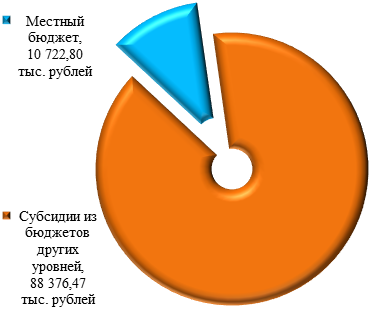 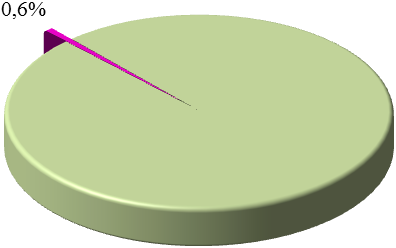 Исполнение по разделам, подразделам бюджетной классификации расходов бюджетовБюджетные ассигнования в отчетном периоде в рамках программы направлялись на реализацию следующих основных мероприятий:Бюджетные ассигнования по основному мероприятию "Предоставление субсидий гражданам, проживающим в приспособленных для проживания строениях, вселенным в них до 1995 года, не имеющим жилых помещений на территории Российской Федерации" направлены на предоставление субсидии на приобретение жилья:- 22 гражданам (6 семей), проживающим в приспособленных для проживания строениях, расположенных на улице Самотлорной города Нижневартовска, объем расходов - 18 043,85 тыс. рублей;- 90 гражданам (30 семей), проживающим в приспособленных для проживания строениях, расположенных на улице Карьерной города Нижневартовска, объем расходов - 73 616,11 тыс. рублей.По основному мероприятию "Предоставление субсидий гражданам, проживающим в приспособленных для проживания строениях, вселенным в них после 1995 года, не имеющим жилых помещений на территории Российской Федерации" предоставлены субсидии на приобретение жилья 11 гражданам (2 семьи), проживающим в приспособленных для проживания строениях, расположенных на улице Карьерной города Нижневартовска. За счет объема бюджетных ассигнований, предусмотренных по основному мероприятию "Ликвидация приспособленных для проживания строений", ликвидировано 37 приспособленных для проживания строений, расположенных на улице Самотлорной города Нижневартовска.Сложившийся уровень исполнения по расходам на реализацию данной программы обусловлен следующими причинами:- наличие экономии бюджетных ассигнований, сложившейся по результатам проведения конкурсных процедур;- нарушение подрядными организациями сроков исполнения и иных условий контрактов, не повлекшие судебные процедуры;- несвоевременность предоставления исполнителями работ (поставщиками, подрядчиками) документов для расчетов;- отсутствие потребности в плановых назначениях на расходы, связанные с:- ликвидацией и расселением приспособленных для проживания строений, расположенных на улице Самотлорной города Нижневартовска, из-за не выполнения гражданами (13 семей) условий для получения субсидии на приобретение жилого помещения (наличие жилья на территории Российской Федерации), а также в результате сноса 12 строений не установленными лицами;- поздним поступлением справки об изменении показателей сводной бюджетной росписи расходов на 2016 год Департамента финансов ХМАО-Югры (от 23.12.2016 №500/12/137) на уменьшение доли бюджета автономного округа на софинансирование.Муниципальная программа"Ликвидация и расселение приспособленных для проживания строений, подвергшихся подтоплению, в связи с чрезвычайной ситуацией на отдельных территориях города Нижневартовска, на 2015-2017 годы "Целью муниципальной программы "Ликвидация и расселение приспособленных для проживания строений, подвергшихся подтоплению, в связи с чрезвычайной ситуацией на отдельных территориях города Нижневартовска, на 2015-2017 годы" (далее – программа) является ликвидация и расселение приспособленных для проживания строений, подвергшихся подтоплению, в связи с чрезвычайной ситуацией на отдельных территориях города Нижневартовска. Ответственный исполнитель программы - департамент жилищно-коммунального хозяйства администрации города Нижневартовска, соисполнители - департамент муниципальной собственности и земельных ресурсов администрации города Нижневартовска, управление по жилищной политике администрации города Нижневартовска, отдел координации строительного комплекса администрации города Нижневартовска.Исполнение по расходам на реализацию данной программы в отчетном финансовом году составило 23 332,11 тыс. рублей или 32,7 % по отношению к уточненным плановым назначениям - 71 386,52 тыс. рублей.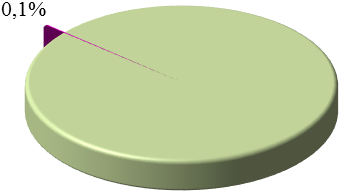 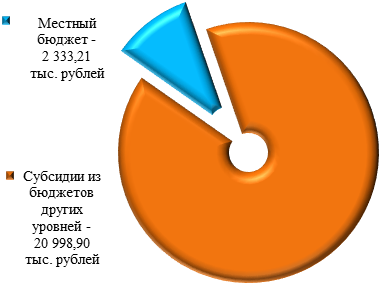 Исполнение по разделам, подразделам бюджетной классификации расходов бюджетовБюджетные ассигнования в отчетном периоде в рамках программы направлялись на реализацию следующих основных мероприятий:Бюджетные ассигнования по основному мероприятию "Предоставление субсидий гражданам, проживающим в приспособленных для проживания строениях, вселенным в них до 1995 года, не имеющим жилых помещений на территории Российской Федерации" направлены на предоставление субсидии на приобретение жилья 21 гражданину (6 семей), проживающему в приспособленных для проживания строениях.По основному мероприятию "Предоставление субсидий гражданам, проживающим в приспособленных для проживания строениях, вселенным в них после 1995 года, не имеющим жилых помещений на территории Российской Федерации" предоставлены субсидии на приобретение жилых помещений 9 гражданам (4 семьи), проживающим в приспособленных для проживания строениях.Сложившийся уровень исполнения по расходам на реализацию данной программы обусловлен следующими причинами:- несвоевременность предоставления исполнителями работ (поставщиками, подрядчиками) документов для расчетов;- отсутствие потребности в плановых назначениях на ликвидацию и расселение приспособленных для проживания строений в результате:признания 14 строений, включенных в реестр приспособленных для проживания, жилыми домами (объектами капитального строительства);сноса 5 строений не установленными лицами; длительной процедуры переселения граждан, отказ граждан (1 семья) от расселения из приспособленных для проживания строений, а также не выполнением гражданами (9 семей) условий для получения субсидии на приобретение жилого помещения (отсутствие прописки по адресу проживания и наличие жилья на территории Российской Федерации).Муниципальная программа"Организация предоставления государственных и муниципальных услуг через Нижневартовский МФЦ на 2016-2020 годы"Целью муниципальной программы "Организация предоставления государственных и муниципальных услуг через Нижневартовский МФЦ на 2016-2020 годы" (далее - программа) является повышение доступности и качества предоставления государственных и муниципальных услуг через Нижневартовский МФЦ.	Ответственный исполнитель программы – департамент экономики администрации города Нижневартовска, соисполнитель - муниципальное казенное учреждение "Нижневартовский многофункциональный центр предоставления государственных и муниципальных услуг".Исполнение по расходам на реализацию данной программы в отчетном финансовом году составило 157 850,23 тыс. рублей или 91,8% по отношению к уточненным плановым назначениям – 171 997,63 тыс. рублей.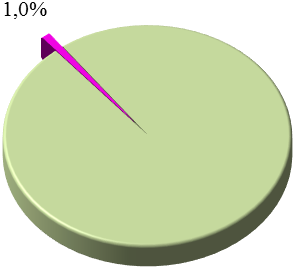 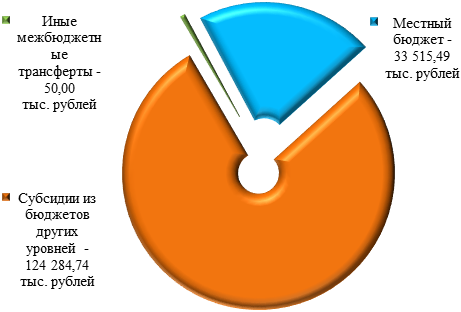 Исполнение по разделам, подразделам бюджетной классификации расходов бюджетовБюджетные ассигнования в отчетном периоде в рамках программы направлялись на реализацию следующих основных мероприятий:Обеспечение выполнения данных мероприятий осуществлялось муниципальным казенным учреждением "Нижневартовский многофункциональный центр предоставления государственных и муниципальных услуг" (далее МФЦ).Направление расходов на обеспечение деятельности МФЦ за 2016 год представлены на диаграммеКак видно из приведенных данных в общем объеме расходов наибольший удельный вес занимает оплата труда и начисления на выплаты по оплате труда – 87,2%. В процессе реализации основных мероприятий за отчетный период: - увеличено количество видов государственных и муниципальных услуг, предоставляемых в режиме "одного окна" в МФЦ до 258 единиц (включая 108 подуслуг);- сокращено среднее время ожидания заявителем в очереди при предоставлении государственной (муниципальной) услуги (с момента отметки о посещении организации до момента приема заявления) до 3 минут;- увеличено количество обращений заявителей до 184 507 единиц;- повышена удовлетворенность заявителей качеством предоставления государственных и муниципальных услуг в МФЦ до 91,0%.Всего количество услуг с учетом консультирования и информирования, предоставленных в МФЦ составило 246 046 единиц. Сложившийся уровень исполнения по расходам на реализацию данной программы обусловлен следующими причинами:- наличие экономии бюджетных ассигнований, сложившейся по результатам проведения конкурсных процедур;- несвоевременность предоставления исполнителями работ (поставщиками, подрядчиками) документов для расчетов;- оплата работ по "факту" на основании актов выполненных работ;- длительность проведения конкурсных процедур;- уменьшение численности получателей компенсации расходов на оплату стоимости проезда и провоза багажа к месту использования отпуска и обратно и начисления страховых взносов на данную компенсацию расходов по сравнению с запланированной;- наличие вакантных должностей;- отсутствие корректировки плановых назначений бюджета города на объем поступления в конце текущего года субсидии на софинансирование расходных обязательств по предоставлению государственных услуг в многофункциональных центрах предоставления государственных и муниципальных услуг;- снижение фактических затрат на оплату труда и начисления по оплате труда относительно плановых назначений, предусмотренных соглашением от 12.01.2016 №7 о предоставлении субсидии из бюджета Ханты-Мансийского автономного округа - Югры на софинансирование расходных обязательств по предоставлению государственных услуг в многофункциональных центрах предоставления государственных и муниципальных услуг.Муниципальная программа"Материально-техническое и организационное обеспечение деятельности органов местного самоуправления города Нижневартовска на 2016-2020 годы "Целью муниципальной программы "Материально-техническое и организационное обеспечение деятельности органов местного самоуправления города Нижневартовска на 2016-2020 годы" (далее - программа) является создание необходимых условий для эффективного функционирования органов местного самоуправления города Нижневартовска на основе комплекса работ и услуг по совершенствованию материально-технического и транспортного обеспечения.Ответственный исполнитель программы - управляющий делами администрации города Нижневартовска, соисполнитель - муниципальное казенное учреждение "Управление материально-технического обеспечения деятельности органов местного самоуправления города Нижневартовска".Исполнение по расходам на реализацию данной программы в отчетном финансовом году составило 247 696,70 тыс. рублей или 99,3 % по отношению к уточненным плановым назначениям - 249 381,37 тыс. рублей.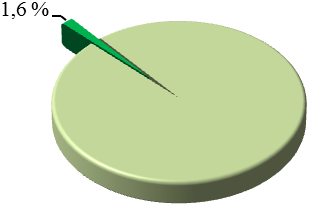 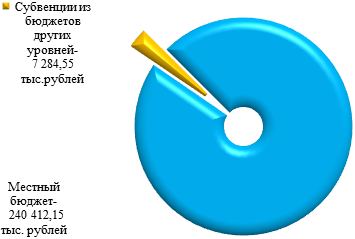 Исполнениепо разделам, подразделам бюджетной классификации расходов бюджетовВ рамках программы  средства направлены на: - осуществление материально-технического обеспечения органов местного самоуправления на решение вопросов местного значения в сумме 240 412,15 тыс. рублей, что составило 99,4% по отношению к уточненным плановым назначениям - 241 884,03 тыс. рублей, из них: на оплату труда и начисления на выплаты по оплате труда 167,5 штатных единиц муниципального казенного учреждения "Управление материально-технического обеспечения деятельности органов местного самоуправления города Нижневартовска" - 164 642,74 тыс. рублей; на материально-техническое обеспечение деятельности органов местного самоуправления (оплату работ и услуг) – 74 239,11 тыс. рублей;   на размещение наружной социальной рекламы по информированию населения о выборах депутатов Думы города - 940,00 тыс. рублей;на мероприятия, направленные на выполнение полномочий органов местного самоуправления (представительские расходы, изготовление продукции с эмблемой 45-летия города Нижневартовска) - 590,30 тыс. рублей; - материально-техническое обеспечение структурных подразделений администрации города, осуществляющих переданные муниципальному образованию отдельные государственные полномочия  (отдел по организации деятельности территориальной комиссии по делам несовершеннолетних и защите их прав администрации города Нижневартовска, административная комиссия администрации города Нижневартовска, управление записи актов гражданского состояния администрации города Нижневартовска, управление по опеке и попечительству администрации города Нижневартовска, отдел труда управления прогнозирования и труда департамента экономики администрации города Нижневартовска, архивный отдел администрации города Нижневартовска, отдел компенсационных выплат управления финансово-экономического обеспечения прав и гарантий граждан в области образования  департамента образования администрации города) в сумме 6 662,99 тыс. рублей, что составило 97,2% по отношению к уточненным плановым назначениям - 6 749,14 тыс. рублей;- осуществление полномочий по составлению (изменению) списков кандидатов в присяжные заседатели федеральных судов общей юрисдикции в Российской Федерации в сумме 621,56 тыс. рублей, что составило 83,1 % по отношению к уточненным плановым назначениям - 748,20 тыс. рублей.Расходы бюджета города на осуществление непрограммных направлений деятельности Исполнение по расходам на реализацию непрограммных направлений деятельности в отчетном финансовом году составило 896 969,28 тыс. рублей или 98,2 % по отношению к уточненным плановым назначениям -                             913 368,48 тыс. рублей.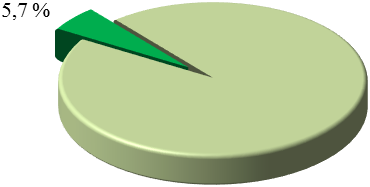 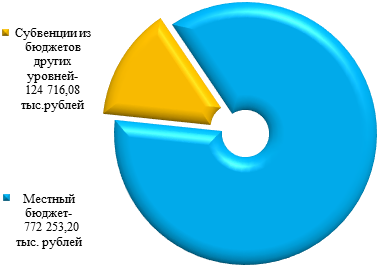 Исполнениепо разделам, подразделам бюджетной классификации расходов бюджетовВ рамках непрограммных расходов средства направлены на:- обеспечение деятельности главы муниципального образования в сумме    7 178,22 тыс. рублей, что составило 100,0 % плановых назначений -                           7 178,24 тыс. рублей. Данный объем направлен на оплату труда и начисления на выплаты по оплате труда; - обеспечение полномочий выборных должностей представительного органа муниципального образования (содержание с 27.10.2016 года председателя и депутата представительного органа муниципального образования) в сумме 3 266,03 тыс. рублей, что составило 97,2% по отношению к уточненным плановым назначениям - 3 361,45 тыс. рублей;- обеспечение исполнения полномочий Думы города в сумме                   41 181,63 тыс. рублей, что составило 98,6 % по отношению к уточненным плановым назначениям - 41 751,76 тыс. рублей. Наибольший удельный вес составляют затраты на оплату труда и начисления на выплаты по оплате труда 16 штатных единиц Думы города Нижневартовска – 97,5%; - обеспечение исполнения полномочий Счетной палаты города Нижневартовска в сумме 32 037,12 тыс. рублей, что составило 98,7% по отношению к уточненным плановым назначениям - 32 457,63 тыс. рублей. Наибольший удельный вес составляют затраты на оплату труда и начисления на выплаты по оплате труда 13 штатных единиц Счетной палаты города Нижневартовска – 99,1%; - обеспечение исполнения полномочий администрации города Нижневартовска в сумме 725 129,05 тыс. рублей, что составило 99,1% от уточненных плановых назначений - 731 598,04 тыс. рублей. Данный объем средств направлен на функционирование 392 штатных единиц администрации города, осуществляющих возложенные на администрацию города Нижневартовска полномочий по решению вопросов местного значения и переданных в установленном порядке отдельных государственных полномочий. Наибольший удельный вес составляют затраты на оплату труда и начисления на выплаты по оплате труда - 94,9%;- расходы на освещение деятельности органов местного самоуправления в средствах массовой информации в сумме 49 137,94 тыс. рублей, что составило 99,8% от уточненных плановых назначений - 49 255,11 тыс. рублей; - мероприятия на выполнение полномочий органов местного самоуправления (социологические исследования, услуги по специализированному обеспечению гидрометеорологической информацией, ежегодные конкурсы "Новогодний Нижневартовск", "Журналист года", награждение жителей города за деятельность, направленную на обеспечение благополучия города Нижневартовска и рост благосостояния его населения, высокое профессиональное мастерство и многолетний плодотворный труд, активное участие в общественной жизни города, уплата членских взносов на осуществление деятельности и содержания органов управления Ассоциации "Совет муниципальных образований Ханты-Мансийского автономного округа - Югры" и "Союз муниципальных контрольно-счетных органов" и другие) в сумме 1 459,96 тыс. рублей, что составило 85,0% от уточненных плановых назначений - 1 717,27 тыс. рублей;- выполнение прочих мероприятий: заключены 2 муниципальных контракта на разработку Программы комплексного развития социальной и транспортной инфраструктуры города Нижневартовска. Исполнение составило 5 606,30 тыс. рублей или 96,4% от уточненных плановых назначений -                          5 817,01 тыс. рублей;- предоставление субсидии муниципальному унитарному предприятию города Нижневартовска – редакция газеты "Варта" на финансовое обеспечение (возмещение) затрат, связанных с опубликованием (обнародованием) муниципальных  правовых актов главы города, Думы города, контрольно-счетного органа муниципального образования - счетной палаты города, главы администрации города, руководителей отраслевых (функциональных) органов администрации города и иной официальной информации муниципального образования в сумме 7 714,19 тыс. рублей, что составило 68,9% от уточненных плановых назначений - 11 200,00 тыс. рублей;- финансовое обеспечение выполнения функций Территориальной избирательной комиссией города Нижневартовска в сумме 23 826,46 тыс. рублей, что составило 83,5% от уточненных плановых назначений -                      28 517,77 тыс. рублей;- на выполнение отдельных государственных полномочий на подготовку проведения Всероссийской сельскохозяйственной переписи в 2016 году в сумме 432,38 тыс. рублей, что составило 84,1% от уточненных плановых назначений - 514,20 тыс. рублей.Сложившийся уровень исполнения расходов бюджета по отдельным подразделам обусловлен в основном следующими причинами: - наличие экономии бюджетных ассигнований, сложившейся по результатам проведения конкурсных процедур;- оплата работ по "факту" на основании актов выполненных работ;- нарушение подрядными организациями сроков исполнения и иных условий контрактов;- отсутствие потребности в плановых назначениях на:проведение ежегодных конкурсов "Журналист года" и "Новогодний Нижневартовск", в связи с тем, что не по всем номинациям определены победители;- фактические расходы сложились ниже плановых по расходам на подготовку и проведение выборов депутатов в Думу города Нижневартовска в результате упразднения 25 окружных избирательных комиссий и передаче их полномочий территориальной избирательной комиссии города. ИСТОЧНИКИ ФИНАНСИРОВАНИЯ ДЕФИЦИТА БЮДЖЕТА ГОРОДАРешением Думы города от 27.11.2015 №908 "О бюджете города Нижневартовска на 2016 год" (с изменениями) размер дефицита бюджета города утвержден в сумме 911 061,23 тыс. рублей. В соответствии со статьей 96 Бюджетного кодекса Российской Федерации в состав источников внутреннего финансирования дефицита бюджета города включены:- изменение остатков средств на счетах по учету средств местного бюджета в течение финансового года; - иные источники внутреннего финансирования дефицита местного бюджета.При исполнении бюджета города суммарный объем по источникам финансирования дефицита бюджета города сложился в сумме 280 507,76 тыс. рублей со знаком "плюс", т.е. результатом исполнения бюджета города за 2016 год является превышение расходов над доходами - дефицит бюджета.Исполнение в разрезе источников финансирования дефицита бюджета сложилось следующим образом: - 279 845,91 тыс. рублей со знаком "плюс" - изменение остатков средств на счетах по учету средств бюджетов. Указанный объем составляет разница между остатками на начало финансового года (999 795,55 тыс. рублей) и на конец финансового года (719 949,64 тыс. рублей). По состоянию на 01.01.2017 года остаток средств на счетах по учету средств бюджетов, как уже было отмечено, составил 719 949,64 тыс. рублей, из них: 674 186,74 тыс. рублей – средства бюджета города; 45 762,90 тыс. рублей – средства бюджетов других уровней; - 661,85 тыс. рублей со знаком "плюс" - иные источники внутреннего финансирования дефицитов бюджетов:28,00 тыс. рублей - возврат прочих бюджетных кредитов (ссуд), предоставленных бюджетами городских округов внутри страны (бюджетные ссуды, предоставленные в 1997 году на приобретение жилья родителям-воспитателям семейных детских домов;633,85 тыс. рублей - возврат прочих бюджетных кредитов (ссуд), предоставленных бюджетами городских округов внутри страны (бюджетные ссуды, предоставленные для приобретения благоустроенного жилья в городе Нижневартовске при сносе ветхого и аварийного жилья в рамках целевой программы "Жилище", утвержденной решением Думы города от 17.09.1997 №89.ОТЧЕТОБ ИСПОЛЬЗОВАНИИ БЮДЖЕТНЫХ АССИГНОВАНИЙРЕЗЕРВНОГО ФОНДА АДМИНИСТРАЦИИ ГОРОДАВ 2016 ГОДУОТЧЕТОБ ИСПОЛЬЗОВАНИИ БЮДЖЕТНЫХ АССИГНОВАНИЙ ДОРОЖНОГО ФОНДА АДМИНИСТРАЦИИ ГОРОДАЗА 2016 ГОДОТЧЕТ ЗА 2016 ГОДОБ ИСПОЛНЕНИИ ПРОГРАММЫ МУНИЦИПАЛЬНЫХ ЗАИМСТВОВАНИЙ ГОРОДА НИЖНЕВАРТОВСКА НА 2016 ГОД ИНФОРМАЦИЯО СОСТОЯНИИ МУНИЦИПАЛЬНОГО ДОЛГА НА НАЧАЛО И КОНЕЦ ОТЧЕТНОГО ФИНАНСОВОГО ГОДА                                                                                                   тыс. рублейИНФОРМАЦИЯ ОБ ИСПОЛЬЗОВАНИИ БЮДЖЕТНЫХ АССИГНОВАНИЙ, НАПРАВЛЕННЫХ НА ПРЕДОСТАВЛЕНИЕ СУБСИДИЙ ЮРИДИЧЕСКИМ ЛИЦАМ (ЗА ИСКЛЮЧЕНИЕМ СУБСИДИЙ МУНИЦИПАЛЬНЫМ УЧРЕЖДЕНИЯМ), ИНДИВИДУАЛЬНЫМ ПРЕДПРИНИМАТЕЛЯМ, ФИЗИЧЕСКИМ ЛИЦАМ-ПРОИЗВОДИТЕЛЯМ ТОВАРОВ, РАБОТ, УСЛУГ ЗА 2016 ГОДНаименование показателяСумма, тыс. рублейБезвозмездные поступления из бюджетов других уровней – всего, в том числе:+ 420 169,49Субсидии – всего, в том числе:+ 433 203,12Субсидии на реконструкцию, расширение, модернизацию, строительство и капитальный ремонт объектов коммунального комплекса- 751,42Субсидии на проектирование и строительство объектов инженерной инфраструктуры на территориях, предназначенных для жилищного строительства+ 20 928,80Субсидии на строительство и реконструкцию дошкольных образовательных и общеобразовательных организаций- 134 914,60Реализация мероприятий по содействию создания в субъектах Российской Федерации новых мест в общеобразовательных организациях+ 67 048,80Субсидии на создание условий для осуществления присмотра и ухода за детьми, содержания детей в частных организациях, осуществляющих образовательную деятельность по реализации образовательных программ дошкольного образования, расположенных на территориях муниципальных образований Ханты-Мансийского автономного округа - Югры- 244,40Субсидии на приобретение объектов общего образования+ 483 505,90Реализация программ муниципальных образований автономного округа по переселению граждан с территорий с низкой плотностью населения и/или труднодоступных местностей автономного округа, ликвидации и расселению приспособленных для проживания строений, по выселению граждан из жилых домов, находящихся в зоне подтопления и (или) в зоне береговой линии, подверженной абразии- 2 369,96Субвенции – всего, в том числе:- 13 062,71Субвенции на проведение Всероссийской сельскохозяйственной переписи в 2016 году- 90,80Субвенции на повышение эффективности использования и развитие ресурсного потенциала рыбохозяйственного комплекса+ 5 400,00Субвенции на реализацию дошкольными образовательными организациями основных общеобразовательных программ дошкольного образования- 11 229,00Субвенции на реализацию основных общеобразовательных программ- 2 440,80Субвенции на информационное обеспечение общеобразовательных организаций в части доступа к образовательным ресурсам сети "Интернет"- 123,40Субвенции на выплату компенсации части родительской платы за присмотр и уход за детьми в образовательных организациях, реализующих образовательные программы дошкольного образования+ 1 000,00Субвенции на предоставление дополнительных мер социальной поддержки детям-сиротам и детям, оставшимся без попечения родителей, лицам из числа детей-сирот и детей, оставшихся без попечения родителей, усыновителям, приемным родителям- 467,30Субвенции на поддержку животноводства, переработку и реализацию продукции животноводства+ 1,10Субвенции на поддержку малых форм хозяйствования-1 ,10Субвенции на предоставление жилых помещений детям-сиротам и детям, оставшимся без попечения родителей, лицам из их числа по договорам найма специализированных жилых помещений- 5 111,41Иные межбюджетные трансферты – всего, в том числе:+ 29,08Реализация мероприятий по содействию трудоустройству граждан+ 29,08Прочие безвозмездные поступления из бюджета Тюменской области – всего, в том числе:+ 3 241,00МАУДО г. Нижневартовска "Детская школа искусств №1" на приобретение техники и оборудования+ 249,00МБУ "Дворец культуры "Октябрь" на приобретение светового оборудования+ 1 000,00МБУ "Библиотечно-информационная система" на приобретение годовой подписки ежедневной газеты "Варта" на 2017 год+ 99,93МАУДО "СДЮСШОР по зимним видам спорта" на приобретение спортивного инвентаря+ 272,55СШ №18 на приобретение технологического, светового оборудования, комплектующих+ 500,00МБОУ "Гимназия №1" на ремонт крыши входа в щитовую, приобретение холодильной камеры, моноблока + 223,92МБОУ "Средняя школа №12" на замену оконных блоков и радиаторов отопления + 401,00МБДОУДС №27 "Филиппок" на приобретение холодильного шкафа + 84,60МАДОУ ДС №48 "Золотой петушок" на проведение сантехнических работ по замене трубопровода холодного водоснабжения + 300,00МАДОУ  ДС №61 "Соловушка" на приобретение пароконвектомата + 110,00Вид доходаПлан 2016 годПлан 2016 годИсполнение за 2016 годИсполнение за 2016 годИсполнение за 2016 годВид доходапервоначальныйуточненныйсумма, тыс. рублейв процентахв процентахВид доходапервоначальныйуточненныйсумма, тыс. рублейк первоначальному планук уточнен-ному плануНалоговые и неналоговые доходы6 501 066,506 501 066,506 681 717,92102,8102,8Безвозмездные поступления7 407 064,508 887 337,908 774 859,54118,598,7Всего доходов13 908 131,0015 388 404,4015 456 577,46111,1100,4Исполнено за 2015 годИсполнено за 2015 годИсполнено за 2016 годИсполнено за 2016 годСумма отклонений, тыс. рублейсумма, тыс. рублейудельный вес, %сумма, тыс. рублейудельный вес, %Сумма отклонений, тыс. рублейДоходы, всего16 080 734,81100,015 456 577,46100,0- 624 157 ,35Налоговые и неналоговые доходы, в т. ч.:6 860 815,2442,76 681 717,9243,2- 179 097,32- налоговые доходы5 372 179,1833,45 555 858,9135,9+ 183 679,73- неналоговые доходы1 488 636,069,31 125 859,017,3- 362 777,05Межбюджетные трансферты 9 011 328,7956,08 702 217,7656,3- 309 111,03Прочие безвозмездные поступления208 590,781,372 641,780,5- 135 949,00Доходы2015 год2015 год2016 год2016 год2016 год2016 годОтклонение 2016 от 2015 г. г., тыс. рублейДоходыфакт,тыс. рублейуд. вес, %план,тыс. рублейфакт,тыс. рублейотклонение, тыс. рублейуд. вес,%Отклонение 2016 от 2015 г. г., тыс. рублей12345678Налог на доходы физических  лиц4 073 423,4175,84 105 983,404 242 396,30136 412,9076,4168 972,89Акцизы по подакцизным товарам12 564,710,212 460,0017 930,975 470,970,35 366,26Налоги насовокупный доход997 328,9818,6964 439,001 045 033,3280 594,3218,847 704,34Налог на имущество физических лиц93 861,211,780 000,0068 647,10- 11 352,901,2- 25 214,11Земельный налог142 803,842,7138 600,00132 473,53- 6 126,472,4- 10 330,32Государственная пошлина52 196,191,058 632,0049 377,69-9 254,310,9- 2 818,50Задолженность по отмененным налогам и сборам0,840,00,000,000,000,0- 0,83Налоговые доходы – всего:5 372 179,18100,05 360 114,405 555 858,91195 744,51100,0183 679,74Перечислено НДФЛ по нормативу 100%,  тыс. рублейв том числев том числев том числев том числеПеречислено НДФЛ по нормативу 100%,  тыс. рублейбюджет округабюджет округабюджет городабюджет городаПеречислено НДФЛ по нормативу 100%,  тыс. рублейнорматив,%сумма,тыс. рублейнорматив,%сумма,тыс. рублейНДФЛ с доходов, источником которых является налоговый агент, за исключением доходов, в отношении которых исчисление и уплата налога осуществляются в соответствии со статьями 227, 227.1 и 228 НК РФ9 182 805,5655,25 068 908,6744,84 113 896,89НДФЛ с доходов, полученных от осуществления деятельности физическими лицами, зарегистрированными в качестве индивидуальных предпринимателей, нотариусов, занимающихся частной практикой, адвокатов, учредивших адвокатские кабинеты, и других лиц, занимающихся частной практикой в соответствии со статьей 227 НК РФ43 978,1355,224 275,9344,819 702,20НДФЛ с доходов, полученных физическими лицами в соответствии со статьей 228 НК РФ35 533,9355,219 614,7344,815 919,20НДФЛ в виде фиксированных авансовых платежей с доходов, полученных физическими лицами, являющимися иностранными гражданами, осуществляющими трудовую деятельность по найму на основании патента в соответствии со статьей 227.1 НК РФ273 170,6266,0180 292,6134,092 878,01Всего НДФЛ9 535 488,24-5 293 091,94-4 242 396,30Вид деятельности2015 год2015 год2016 год2016 годОтношение 2016 года к 2015 году, % (гр.4/ гр.2)*100%Вид деятельностисумма(норматив 100%), тыс. рублейдоля,  %сумма(норматив 100%),  тыс. рублейдоля,  %Отношение 2016 года к 2015 году, % (гр.4/ гр.2)*100%123456Всего, из них:9 126 613100,09 539 263100,0104,5- добыча полезных ископаемых2 083 40722,82 253 35123,6108,2- строительство1 015 98311,11 090 01911,4107,3- операции с недвижимым имуществом, аренда и предоставление  услуг1 020 09011,21 139 62211,9111,7- транспорт и связь997 28710,91 124 40511,8112,7- оптовая и розничная торговля; ремонт автотранспортных средств, мотоциклов, бытовых изделий и предметов личного пользования811 6278,9861 2849,0106,1- обрабатывающее производство484 2325,3409 8944,384,6- здравоохранение и предоставление социальных услуг722 5027,9749 3547,9103,7- образование746 0138,2808 4288,5108,4- государственное управление и обеспечение военной безопасности; обязательное социальное обеспечение616 6006,8618 1786,5100,3- остальные виды628 8726,9484 7285,177,1Наименование доходного источникаИсполнение            2015 годаИсполнение            2015 года2016 год2016 год2016 годОтклонениеОтклонениеНаименование доходного источникасумма,тыс. рублейдоля,%план,тыс. рублейисполнениеисполнениеот плана,тыс. рублейот 2015 года, тыс. рублейНаименование доходного источникасумма,тыс. рублейдоля,%план,тыс. рублейсумма тыс. рублейдоля,%от плана,тыс. рублейот 2015 года, тыс. рублейАкцизы по подакцизным товарам (услугам), производимым на территории Российской Федерации12 564,71100,012 460,0017 930,97100,05 470,975 366,26- доходы от уплаты акцизов на дизельное топливо                       (100 1 03 02230 01 0000 110)4 380,0934,94 338,006 129,8734,21 791,871 749,78- доходы от уплаты акцизов на моторные масла для дизельных и (или) карбюраторных (инжекторных) двигателей   (100 1 03 02240 01 0000 110)118,660,9107,0093,570,5-13,43-25,09- доходы от уплаты акцизов на автомобильный бензин               (100 1 03 02250 01 0000 110)8 629,3168,78 015,0012 615,4570,44 600,453 986,14- доходы от уплаты акцизов на прямогонный бензин                    (100 1 03 02260 01 0000 110)-563,35-4,50,00-907,92- 5,1-907,92- 344,57Доходы2015 год2015 год2016 год2016 год2016 год2016 годОтклонение 2016 от 2015, тыс. рублейДоходыфакт,тыс. рублейуд. вес, %план,тыс. рублейфакт,тыс. рублей отклонение,тыс. рублейуд. вес%Отклонение 2016 от 2015, тыс. рублей12345678Налоги насовокупный доход, в том числе:997 328,98100,0964 439,001 045 033,3280 594,32100,047 704,34- налог, взимаемый в связи с применением упрощенной системы налогообложения674 284,9267,6685 142,00731 606,5646 464,5670,057 321,64- единый налог на вмененный доход для отдельных видов деятельности257 576,8825,8224 175,00238 832,4814 657,4822,8-18 744,40- единый сельскохозяйственный налог617,620,1122,00788,52666,520,1170,90- налог, взимаемый в связи с применением патентной системы налогообложения640849,566,555 000,0073 805,7618 805,767,18 956,20Наименование доходного источникаИсполнение            2015 года,тыс. рублей2016 год2016 год2016 годОтклонениеОтклонениеНаименование доходного источникаИсполнение            2015 года,тыс. рублейплан,            тыс. рублейисполнение,          тыс. рублейдоля (%)от плана, тыс. рублейот 2015года, тыс. рублейГоспошлина52 196,1958 632,0049 377,69100,0-9 254,31-2 818,50- государственная пошлина за выдачу органом местного самоуправления городского округа специального разрешения на движение по автомобильным дорогам транспортных средств, осуществляющих перевозки опасных, тяжеловесных и (или) крупногабаритных грузов, зачисляемая в бюджеты городских округов3 430,803 232,002 432,604,9-799,40-998,20 - государственная пошлина за выдачу разрешения на установку рекламной конструкции543,00200,00320,000,7120,00-223,00- государственная пошлина по делам, рассматриваемым в судах общей юрисдикции, мировыми судьями (за исключением Верховного Суда Российской Федерации)48 222,3955 200,0046 625,0994,4-8 574,91-1 597,30Наименование доходного источникаУтвержденный план            на 2016 годИсполнение2016 годаИсполнение2015 годаОтклонениеОтклонениеНаименование доходного источникаУтвержденный план            на 2016 годИсполнение2016 годаИсполнение2015 годаот плана 2016 годаот факта 2015 годаДоходы, получаемые в виде арендной платы за земельные участки, государственная собственность на которые не разграничена и которые расположены в границах городских округов, а также средства от продажи права на заключение договоров аренды указанных земельных участков, том числе:858 000,00 750 509,29 974 401,32- 107 490,71-223 892,03- арендная плата за земельные участки825 000,00743 063,85971 365,74- 81 936,15-228 301,89- проведение аукционов на право заключения договоров аренды земельных участков30 000,007 445,443 035,58- 22 554,564 409,86- продажа права на заключение договоров аренды земельного участка3 000,000,000,00- 3 000,000,00Наименование доходного источникаУтвержденный план            на 2016 годИсполнение2016 годаИсполнение2015 годаОтклонениеОтклонениеНаименование доходного источникаУтвержденный план            на 2016 годИсполнение2016 годаИсполнение2015 годаот плана 2016 годаот факта 2015 годаДоходы, получаемые в виде арендной платы, а также средства от продажи права на заключение договоров аренды за земли, находящиеся в собственности городских округов (за исключением земельных участков муниципальных бюджетных и автономных учреждений)410,00833,841 040,14423,84-206,30Показатели2015 год2015 год2016 год2016 год2016 год2016 годОтклонение 2016 от 2015 годов, тыс. рублейПоказателифакт,тыс. рублейуд. вес (%)план, тыс. рублейфакт,тыс. рублейотклонениетыс. рублейуд. вес(%)Отклонение 2016 от 2015 годов, тыс. рублейДоходы от аренды имущества:104 122,91100,0106 092,0097 675,04-8 416,96100,0-6 447,87- по договорам социального найма жилых помещений1 257,671,21 502,001 192,29-309,711,2-65,38- аренда нежилых  помещений62 625,7460,266 198,0053 593,26-12 604,7454,9-9 032,48- по договорам коммерческого найма жилых помещений1 616,551,61 791,002 334,25543,252,4717,70- аренда движимого и прочего имущества37 938,2636,436 114,0038 807,262 693,2639,7869,00-сезонное размещение нестационарных торговых объектов--0,0013,2813,28-13,28-  МКУ «УМТО»506,010,5487,001 061,01574,011,1555,00-  МКУ «МФЦ»123,350,10,00634,98634,980,7511,63- МКУ «УГО и ЧС»55,33-0,0038,7138,71--16,62Наименование предприятия2015 год2016 годОтклонениеНаименование предприятия2015 год2016 годОтклонениеОАО «Пассажирское автотранспортное предприятие №2»396,751 816,501 419,75ОАО «Нижневартовская городская дезинфекционная станция»148,256 505,126 356,87ОАО «Комбинат питания социальных учреждений»360,52102,06-258,46ОАО «Аптека №220»3 297,754 142,22844,47ОАО «Жилищный трест №1»3 555,442 579,78-975,66ОАО «Жилищный трест №2»4 518,983 128,83-1  390,15ОАО «Управляющая компания №1»1 958,863 156,551 197,69ОАО «Управляющая компания №2»1 328,401 226,40-102,0ОАО по АТО города Нижневартовска55,51354,74299,23ОАО «Кинотеатр «Мир»-86,1386,13Итого за год15 620,4623 098,337 477,87Наименование доходного источникаИсполнение            2015 года2016 год2016 годОтклонениеОтклонениеНаименование доходного источникаИсполнение            2015 годапланисполнениеот планаот 2015 годаДоходы от продажи квартир, находящихся в собственности городских округов  9 961,339 388,006 536,46- 2 851,54- 3 424,87доходы по договорам купли -продажи жилых помещений  5 189,873 537,003 675,31138,31- 1 514,56доходы по договорам мены1 161,991 327,00527,50- 799,50- 634,49доходы по договорам купли –продажи долей в жилых помещениях3 609,474 524,002 333,65- 2 190,35- 1 275,82План на 2016 годИсполнение2016 годОтклонение от планаИсполнение2015 годОтклонение(2016 г. от 2015 г.)54 175,0069 970,2115 795,21 58 395,0211 575,19План на 2016 годИсполнение2016 годОтклонениеИсполнение 2015 годОтклонение 2016 от 2015 25 000,0048 138,8023 138,8084 551,22-36 412,42Наименование доходного источникаИсполнение            2015 года2016 год2016 годОтклонениеОтклонениеНаименование доходного источникаИсполнение            2015 годапланисполнениеот планаот 2015годаПлата за негативное воздействие на окружающую среду048 1 12 01000 01 0000 12026 628,397 207,1029 232,3922 025,292 604,00048 1 12 01010 01 6000 120781,60698,501 854,131 155,631 072,53048 1 12 01020 01 6000 120866,650,00582,86582,86-283,79048 1 12 01030 01 6000 120646,89247,40727,43480,0380,54048 1 12 01040 01 6000 12024 332,446 261,2026 047,9619 786,761 715,52048 1 12 01050 01 6000 1200,810,002,622,621,81048 1 12 01070 01 6000 1200,000,0017,3917,3917,39КБКУтвержден-ный  план на 2016 годИсполнение  2016 годаОтклонениеПричины отклоненийВиды предоставленных платных услуг040 1 13 01994 04 0000 130500,001 050,07550,07в том числе:-Управление архитектуры и градостроительства администрации города0,006,106,10объем поступлений не планировался, доходы имеют несистемный характер поступленийпредоставление копий документов, содержащихся в информационной системе обеспечения градостроительной деятельности города-МКУ "Управление капитального строительства города Нижневартовска"300,00912,98612,98оплата дебиторской задолженности за 2015 годоплата услуг строительного контроля по капитальному ремонту многоквартирных жилых домов-МКУ "Нижневартовский многофункциональный центр предоставления государственных и муниципальных услуг"200,00130,99-69,01снижение объемов использования населением копировально-множительного аппаратаплатные копировально-множительные услуги041 1 13 01994 04 0000 130 - МКУ города Нижневартовска "Управление по делам гражданской обороны и чрезвычайным ситуациям"210,00101,24-108,76платные услуги (поисково-спасательные и водолазные работы) носят заявочный характер-поисково-спасательные работы;
-подводно-технические (водолазные) работы;
- работы связанные с бытовыми происшествиямиВсего доходов710,001 151,31441,31КБКУтвержденный план на 2016 годИсполнение  2016 годаОтклонениеПричины отклоненийВиды предоставленных платных услуг040 1 13 02064 04 0000 1300,00967,38967,38в том числе:-МКУ "Нижневартовский многофункциональный центр предоставления государственных и муниципальных услуг"0,00425,80425,80заключение контрактов с банками на установку банкоматоввозмещение затрат за коммунальные услуги в рамках договора аренды-МКУ  "Управление материально - технического обеспечения деятельности органов местного самоуправления города Нижневартовска"0,00541,58541,58Заключение договоров на 2016 годвозмещение затрат за услуги по содержанию имущества041 1 13 02064 04 0000 130
-МКУ города Нижневартовска "Управление по делам гражданской обороны и чрезвычайным ситуациям"0,009,709,70при формировании бюджета договора аренды на 2016 год заключены не быливозмещение расходов за коммунальные услугиВсего доходов0,00977,08977,08КБКУтвержденный  план на 2016 год Исполнение  2016 годаОтклонение Поступившие доходы040 1 13 02994 04 0210 130:0,001 141,581 141,58 в том числе:-администрация города0,00968,77968,77-возмещение средств ФСС за 2015 год;                                                                      -возврат средств за услуги зала официальных лиц и делегаций;                                                                     -возмещение расходов за услуги связи сверх лимита за 2015 год;                                                           -возврат средств за проездные билеты по опекаемым детям- МКУ  "Управление материально - технического обеспечения деятельности органов местного самоуправления города Нижневартовска"0,0090,0790,07-возмещение средств ФСС;                                          -возмещение излишне выплаченной заработной платы- МКУ "Управление капитального строительства города Нижневартовска"0,0082,7482,74- возврат средств неиспользованного аванса по договорам капитального строительства  (корректировка проекта);                                                            -возмещение расходов за услуги связи;                                                       -взнос средств для оплаты пени;                                                                            -поступление средств по соглашению с ООО "РосЮграПроект"041 113 02994 04 0210 130:
(МКУ г. Нижневартовска "УГО и ЧС")0,0027,1027,10возврат излишне перечисленной компенсации льготного проезда042 113 02994 04 0210 130: (департамент образования администрации города)0,000,200,20возврат МБОУ "СШ №8"  дебиторской задолженности за 2011 год, за счёт субвенции на реализацию основных общеобразовательных программ044 113 02994 04 0210 130 (управление по физической культуре и спорту администрации города)0,0033,4433,44возврат МАУДО "СДЮШОР по зимним видам спорта" неправомерно начисленной заработной платы работнику за 2015 год045 113 02994 04 0210 130: (управление по социальной и молодежной политике администрации города)0,00132,98132,98- возврат полученной социальной поддержки неработающих пенсионеров;            - возврат неиспользованной субсидии некоммерческих организацийВсего доходов0,001 335,301 335,30КБКУтвержден-ный  план на 2016 год Исполнение  2016 годаОтклонение Причины отклонений040 1 13 02994 04 0220 130:  (управление по природопользованию и экологии администрации города)1 000,0017 940,9416 940,94АО "Связьтранснефть" оплачено 15 489,43 тыс. рублей в счет компенсации затрат на озеленение, за снос зеленых насаждений в целях строительства волоконно-оптической кабельной линии на участке общей площадью 12,4826 га040 1 13 02994 04 0220 130:  (управление по природопользованию и экологии администрации города)1 000,0017 940,9416 940,94АО "Связьтранснефть" оплачено 15 489,43 тыс. рублей в счет компенсации затрат на озеленение, за снос зеленых насаждений в целях строительства волоконно-оптической кабельной линии на участке общей площадью 12,4826 гаКБКУтвержденный  план на 2016 год Исполнение  2016 годаОтклонение Причины отклоненийПоступившие доходы040 1 13 02994 04 0230 130:245,00586,97341,97в том числе:- МКУ  "Управление материально - технического обеспечения деятельности органов местного самоуправления города Нижневартовска"245,00245,900,90возмещение расходов за услуги связи за личные переговоры- возмещение расходов за услуги связи;              - возмещение средств ФСС за диспансеризацию работников;                                                                   - возмещение средств за перерасход ГСМ;                        - возврат средств, не предусмотренных договором;                                                                         - штрафы ГИБДД- МКУ "Нижневартовский многофункциональный центр предоставления государственных и муниципальных услуг"0,00106,10106,10объем поступлений не планировался, так как имеют несистемный характер поступлений- возмещение затрат за трудовые книжки;                                   - возврат расходов за 2015 год;                                   - возмещение расходов на сотовую связь-департамент муниципальной собственности и земельных ресурсов0,00232,31232,31объем поступлений не планировался, так как имеют несистемный характер поступленийвозврат неиспользованной в 2015 году субсидии на выполнение муниципального задания - администрация города0,002,662,66объем поступлений не планировался, так как имеют несистемный характер поступленийвозмещение расходов за услуги связи041 1 13 02994 04 0230 130: (департамент жилищно - коммунального хозяйства администрации города)0,0060,4260,42объем доходов не планировался- возмещение в бюджет города расходов, связанных с перемещением и хранением брошенных транспортных средств, а так жедемонтажем рекламных конструкций050 1 13 02994 04 0230 130: (департамент финансов администрации города)0,0097,6297,62объем доходов не планировалсявозврат беспроцентных займов, предоставленных молодым семьям на приобретение жильяВсего доходов245,00745,01500,01Наименование доходного источникаИсполнение            2015 года2016 год2016 годОтклонениеОтклонениеНаименование доходного источникаИсполнение            2015 годапланисполнениеот планаот 2015 годаПрочие неналоговые доходы123 189,970,00188,25188,25-123 001,72Невыясненные поступления, зачисляемые в бюджеты городских округов-125,030,00166,79166,79291,82Прочие неналоговые доходы бюджетов городских округов123 315,000,0021,4621,46-123 293,54наименование2015 год2015 год2016 год2016 годнаименованиесумма, тыс. рублейдоля(%)сумма,тыс. рублейдоля (%)дотации11 564,100,10,000,0субсидии2 723 243,6230,22 324 062,5226,7субвенции6 207 310,3968,96 343 270,6672,9Иные межбюджетные трансферты69 210,680,834 884,580,4Всего межбюджетные трансферты9 011 328,79100,08 702 217,76100,0№ п/пНаименование2015 год2015 год2016 год2016 годОтклонение,тыс. рублей№ п/пНаименованиесумма,тыс. рублейдоля(%)сумма,тыс. рублейдоля(%)Отклонение,тыс. рублей1.Средства, поступившие от главных распорядителей бюджета Тюменской области11 333,424,88 845,335,5- 2 488,092.Средства на финансирование мероприятий, в рамках заключённых соглашений администрации города Нижневартовска с предприятиями города о взаимном сотрудничестве226 775,7295,2152 834,0994,5- 73 941,63Итого за год:238 109,14100,0161 679,42100,0- 76 429,72Наименование доходного источникаИсполнение 2016 годаИсполнение  2015 годаОтклонениеДоходы бюджетов городских округов от возврата организациями остатков субсидий прошлых лет9 434,862 192,457 242,41Доходы бюджетов городских округов от возврата бюджетными учреждениями остатков субсидий прошлых лет503,02692,54-189,52Доходы бюджетов городских округов от возврата автономными учреждениями остатков субсидий прошлых лет636,99607,2229,77Доходы бюджетов городских округов от возврата иными организациями остатков субсидий прошлых лет8 294,85892,697 402,16На 01.01.2016На 01.01.2016На 01.01.2016На 01.01.2017На 01.01.2017На 01.01.2017Наименование налогаВСЕГОв том числев том числеВСЕГОв том числев том числеВСЕГОналогпени + штрафВСЕГОналогпени + штрафНДФЛ  (44,8%)172 533,8101 210,471 323,4231 657.7137 360,894 296,9Упрощенная система 28 539,917 286,311 253,634 796,821 070,913 725,9Вмененный доход  49 832,126 417,223 414,950 395,427 107,523 287.9Патентная система налогообложения4 482,04 458,024,02 684,02 663,021,0Единый сельскохозяйственный налог1,00,01,08,01,07,0Налог на имущество  физических лиц80 626,070 016,010 610,089 476,073 574,015 902,0Земельный налог 14 003,011 005,02 998,020 142,016 895,03 247,0Земельный налог (до 01.01.06)1,00,01,03,00,03,0Платежи за добычу общераспространенных полезных ископаемых 31,00,031,031,00,031,0Прочие местные налоги                          13,00,013,010,03,07,0Прочие штрафы по КБК 9 720,00,09 720,09 546,50,09 546,5Недоимка359 782,8230 392,9129 389,9438 750,4278 675,2160 075,2На 01.01.2016 годв том числев том числеНа 01.01.2017 годв том числев том числеНа 01.01.2016 годосновной платежпениНа 01.01.2017 годосновной платежпени1. Задолженность по действующим договорам, всего479 572,19404 949,2474 622,95520 554,96427 817,5592 737,41аренда земельных участков 451 271,00379 409,0071 862,00501 933,96417 898,0384 035,93аренда недвижимого имущества - по договорам аренды нежилых помещений 27 451,3924 732,902 718,4917 893,889329,208 564,68аренда прочего имущества8,100,008,1011,710,0011,71аренда движимого имущества48,7032,8215,8858.4438.9019.54прочие поступления от использования имущества, находящегося в собственности городских округов, за исключением имущества муниципальных бюджетных и автономных учреждений, а также имущества муниципальных унитарных предприятий, в том числе казенных)  777,00758,5218,48583,62478,10105,52плата по соглашениям об установлении сервитута, заключенным органами местного самоуправления городских округов, государственными или муниципальными предприятиями либо государственными или муниципальными учреждениями в отношении земельных участков, государственная собственность на которые не разграничена и которые расположены в границах городских округов0,000,000,001,351,320,03аренда имущества находящегося в оперативном управлении органов управления городских округов и созданных ими учреждений16,0016,000,0072,0072,000,002. Задолженность без договоров (иная), по прекратившим действие договорам13 187,4311 535,401 652,030,00,000,00аренда недвижимого имущества - по договорам аренды нежилых помещений 12 302,4810 722,431 580,050,000,000,00доходы по договорам аренды движимого имущества  233,97233,970,000,000,000,00прочие поступления от использования имущества, находящегося в собственности городских округов, за исключением имущества муниципальных бюджетных и автономных учреждений, а также имущества муниципальных унитарных предприятий, в том числе казенных) 650,98579,0071,980,000,000,00ВСЕГО492 759,62416 484,6476 274,98520 554,96427 817,5592 737,41Наименование льготной категорииЛьготы за 2014 год, тыс. рублейЛьготы за                2015 годЛьготы за                2015 годОтклонение,             тыс. рублейНаименование льготной категорииЛьготы за 2014 год, тыс. рублейсумма льготы,тыс. рублейдоля               (%)Отклонение,             тыс. рублей12345Льготы по налогу на имущество физических лиц всего,   в том числе: 3 422,002 005,00100,0- 1 417представители коренных малочисленных народов Севера (ханты, манси, ненцы), проживающие на территории города Нижневартовска87,0029,731,5-57,27военнослужащие, проходившие военную службу на территориях государств Закавказья, Прибалтики, Республики Таджикистан и Чеченской республики, выполнявшие задачи по защите конституционных прав граждан в условиях чрезвычайного положения и в условиях вооруженных конфликтов266,00103,785,2-162,22выпускники высших или средне специальных учебных заведений, принятые на работу в организацию в год окончания учебы, в течение трех лет после окончания учебного заведения36,000,000,0-36,00лица, обучающиеся по очной форме в образовательных учреждениях среднего профессионального или высшего образования247,0072,683,6-174,32неработающие трудоспособные лица, осуществляющие уход за инвалидами 1 группы или престарелыми, нуждающимися в постоянном постороннем уходе, по заключению лечебного учреждения, а также за детьми-инвалидами в возрасте до 18лет19,004,220,2-14,78неработающие инвалиды III группы59,000,900,1-58,10отцы, воспитывающие детей без матерей, и одинокие матери, имеющие детей в возрасте до 18 лет348,0027,831,4-320,17граждане, имеющие трех и более детей949,00402,9220,1-546,08несовершеннолетние владельцы долей имущества1 411,001 362,9468,0-48,06Льготные категорииСумма льготы за 2014 год, тыс. рублейСумма льготы за 2015 год, тыс. рублейОсвобождаются от уплаты в размере 100% - физические лица, в отношении земельных участков, не используемых ими в предпринимательской деятельности:Освобождаются от уплаты в размере 100% - физические лица, в отношении земельных участков, не используемых ими в предпринимательской деятельности:Освобождаются от уплаты в размере 100% - физические лица, в отношении земельных участков, не используемых ими в предпринимательской деятельности:Освобождаются от уплаты в размере 100% - физические лица, в отношении земельных участков, не используемых ими в предпринимательской деятельности:1Пенсионеры, прожившие (проработавшие) в городе 30 и более лет6101 0992Ветераны ВОВ0123Граждане, имеющие 3-х и более детей  до 18 лет или учащихся общеобразовательных учреждений, студентов очной формы обучения учреждений высшего, среднего и начального профессионального образования в возрасте до 23 лет  32674Граждане, подвергшиеся воздействию радиации вследствие катастрофы на Чернобыльской АЭС019 5Вдовы участников боевых действий по защите Родины из числа военнослужащих, проходивших службу в воинских частях, штабах и учреждениях, входивших в состав действующих армий00,16Инвалиды 1 и П группы, а также инвалиды детства1011177Неработающие инвалиды Ш группы908Участники трудового фронта в годы ВОВ2459Граждане, получившие и перенесшие лучевую болезнь  в результате испытаний, учений и иных работ, связанных с любыми видами ядерных установок, включая ядерное оружие и космическую технику1010Члены семей военнослужащих, погибших при исполнении обязанностей военной службы10,211Граждане, не использующие земельные участки  в результате их затопления паводковыми водами4119 Освобождаются от уплаты в размере 50% - физические лица, в части их некоммерческой деятельности: Освобождаются от уплаты в размере 50% - физические лица, в части их некоммерческой деятельности: Освобождаются от уплаты в размере 50% - физические лица, в части их некоммерческой деятельности: Освобождаются от уплаты в размере 50% - физические лица, в части их некоммерческой деятельности:1Пенсионеры3034152Одинокие отцы или матери, воспитывающие детей до 18 лет и или учащихся общеобразовательных учреждений, студентов очной формы обучения учреждений высшего, среднего и начального профессионального образования в возрасте до 23 лет учащихся до 18 лет013Бывшие воины-интернационалисты, принимавшие участие в военных действиях Республики Афганистан и на территории других стран, а также военнослужащие, проходившие военную службу на территориях государств Закавказья, Прибалтики, Республики Таджикистан и Чеченской Республики, выполнявшие задачи по защите конституционных прав граждан в условиях  чрезвычайного положения и в условиях вооруженных конфликтов12114Неработающие трудоспособные лица, осуществляющие уход за инвалидами 1 группы или престарелыми, нуждающимися в постоянном постороннем уходе по заключению лечебного учреждения, а также за ребенком-инвалидом в возрасте до 16 лет00ИТОГО1 097,001 865,30Количество льготниковСумма льготы, тыс. рублейОсвобождаются организации от уплаты налога в размере 100%:Освобождаются организации от уплаты налога в размере 100%:Освобождаются организации от уплаты налога в размере 100%:Освобождаются организации от уплаты налога в размере 100%:1Организации и учреждения, полностью финансируемые за счет средств  бюджета города, в том числе:106732,02учреждения физической культуры и спорта  7142,80учреждения культуры1027,66учреждения образования37283,51детские дошкольные учреждения49243,622МКУ "Нижневартовский МФЦ предоставления государственных и муниципальных услуг"113,353МКУ города Нижневартовска "Управление материально-технического обеспечения деятельности органов местного самоуправления города Нижневартовска"110,524МКУ города Нижневартовска "Управление по делам гражданской обороны и чрезвычайным ситуациям"110,56Освобождаются организации от уплаты налога в размере 50%:Освобождаются организации от уплаты налога в размере 50%:Освобождаются организации от уплаты налога в размере 50%:Освобождаются организации от уплаты налога в размере 50%:1ООО "Птицефабрика Нижневартовская"1293,36 Всего1071 025,38КБКНаименование кода доходовУтверждено по бюджету на 2016 годУточнено в течение            2016 годаУтверждено по бюджету на 2016 годФактическое исполнение на 01.01.2017 годаИсполнение к утвержден-ному плану 2016 г (%)Фактическое исполнение за 2015 годотклонение 2016 год к 2015 годуНАЛОГОВЫЕ и НЕНАЛОГОВЫЕ Д О Х О Д Ы НАЛОГОВЫЕ и НЕНАЛОГОВЫЕ Д О Х О Д Ы 6 501 066,500,0006 501 066,506 681 717,92102,86 860 815,24-179 097,32НАЛОГОВЫЕ ДОХОДЫНАЛОГОВЫЕ ДОХОДЫ5 360 114,400,0005 360 114,405 555 858,91103,75 372 179,18183 679,73182 1 01 02000 01 0000 110Налог на доходы физических лиц 4 105 983,404 105 983,404 242 396,30103,34 073 423,41168 972,89000 1 03 00000 00 0000 000Налоги на товары (работы, услуги), реализуемые на территории Российской Федерации12 460,0012 460,0017 930,97143,912 564,715 366,26100 1 03 02000 01 0000 110Акцизы по подакцизным товарам (продукции), производимым на территории Российской Федерации 12 460,0012 460,0017 930,97143,912 564,715 366,26000 1 05 00000 00 0000 000Налоги на совокупный доход964 439,00964 439,001 045 033,32108,4997 328,9847 704,34182 1 05 01000 00 0000 110Налог, взимаемый в связи с применением упрощенной системы налогообложения685 142,00685 142,00731 606,56106,8674 284,9257 321,64182 1 05 02000 02 0000 110Единый налог на вмененный доход для отдельных видов деятельности 224 175,00224 175,00238 832,48106,5257 576,88-18 744,40182 1 05 03000 01 0000 110Единый сельскохозяйственный налог122,00122,00788,52646,3617,62170,90182 1 05 04000 02 0000 110Налог, взимаемый в связи с применением патентной системы налогообложения 55 000,0055 000,0073 805,76134,264 849,558 956,20000 1 06 00000 00 0000 000Налоги на имущество218 600,00218 600,00201 120,6292,0236 665,05-35 544,42182 1 06 01020 04 0000 110Налог на имущество физических лиц, взимаемый по ставкам, применяемым к объектам налогообложения, расположенным в границах городских округов80 000,0080 000,00068 647,1085,893 861,21-25 214,11182 1 06 06000 00 0000 110Земельный налог138 600,00138 600,00132 473,5395,6142 803,84-10 330,32000 1 08 00000 00 0000 000Государственная пошлина58 632,0058 632,0049 377,6984,252 196,19-2 818,50000 1 09 00000 00 0000 000Задолженность и перерасчеты по отмененным налогам, сборам и иным обязательным платежам 0,000,000,010,00,84-0,83НЕНАЛОГОВЫЕ ДОХОДЫНЕНАЛОГОВЫЕ ДОХОДЫ1 140 952,100,0001 140 952,101 125 859,0198,71 488 636,06-362 777,05000 1 11 00000 00 0000 000Доходы от использования имущества, находящегося в государственной и муниципальной собственности999 227,00999 227,00884 011,0688,51 114 464,30-230 453,24040 1 11 01040 04 0000 120Доходы в виде прибыли, приходящейся на доли в уставных (складочных) капиталах хозяйственных товариществ и обществ, или дивидендов по акциям, принадлежащим городским округам17 000,0017 000,0023 098,33135,915 620,467 477,87040 1 11 05012 04 0000 120Доходы, получаемые в виде арендной платы за земельные участки, государственная собственность на которые не разграничена и которые расположены в границах городских округов, а также средства от продажи права на заключение договоров аренды указанных земельных участков858 000,00858 000,00750 509,2987,5974 401,32-223 892,03040 1 11 05024 04 0000 120Доходы, получаемые в виде арендной платы, а также средства от продажи права на заключение договоров аренды за земли, находящиеся в собственности городских округов (за исключением земельных участков муниципальных бюджетных и автономных учреждений)410,00410,00833,84203,41 040,14-206,30000 1 11 05034 04 0000 120Доходы от сдачи в аренду имущества, находящегося в оперативном управлении органов управления городских округов и созданных ими учреждений (за исключением имущества муниципальных бюджетных и  автономных учреждений)487,00487,001 747,98358,94 230,79-2 482,81000 1 11 05074 04 0000 120Доходы от сдачи в аренду имущества, составляющего казну городских округов (за исключением земельных участков)105 605,00105 605,0095 927,0690,899 892,11-3 965,06040 1 11 05312 04 0000 120Плата по соглашениям об установлении сервитута, заключенным органами местного самоуправления городских округов, государственными или муниципальными предприятиями либо государственными или муниципальными учреждениями в отношении земельных участков, государственная собственность на которые не разграничена и которые расположены в границах городских округов0,000,000,300,00,000,30040 1 11 05324 04 0000 120Плата по соглашениям об установлении сервитута, заключенным органами местного самоуправления городских округов, государственными или муниципальными предприятиями либо государственными или муниципальными учреждениями в отношении земельных участков, находящихся в собственности городских округов0,000,001,510,00,001,51040 1 11 07014 04 0000 120Доходы от перечисления части прибыли, остающейся после уплаты налогов и иных обязательных платежей муниципальных унитарных предприятий, созданных городскими округами11 800,0011 800,002 597,9222,011 600,25-9 002,34040 1 11 09044 04 0000 120Прочие поступления от использования имущества, находящегося в собственности городских округов (за исключением имущества муниципальных бюджетных и автономных учреждений, а также имущества муниципальных унитарных предприятий, в том числе казенных)5 925,005 925,009 294,83156,97 679,221 615,61000 1 12 00000 00 0000 000Платежи при пользовании природными ресурсами7 207,107 207,1029 232,39405,626 628,392 604,00048 1 12 01000 01 0000 120Плата за негативное воздействие на окружающую среду7 207,107 207,1029 232,39405,626 628,392 604,00000 1 13 00000 00 0000 000Доходы от оказания платных услуг (работ) и компенсации затрат государства1 955,001 955,0022 149,641 133,06 534,6115 615,03000 1 13 01994 04 0000 130Прочие доходы от оказания платных услуг (работ) получателями средств бюджетов городских округов710,00710,001 151,31162,2932,25219,06000 1 13 02064 04 0000 130 Доходы, поступающие в порядке возмещения расходов, понесенных в связи с эксплуатацией имущества городских округов0,000,00977,080,0780,98196,10000 1 13 02994 04 0000 130Прочие доходы от компенсации затрат бюджетов городских округов1 245,001 245,0020 021,251 608,14 821,3815 199,87000 1 14 00000 00 0000 000Доходы от продажи материальных и нематериальных активов88 563,0088 563,00125 121,22141,3153 763,68-28 642,46040 1 14 01040 04 0000 410Доходы от продажи квартир, находящихся в собственности городских округов9 388,009 388,006 536,4669,69 961,33-3 424,87040 1 14 02042 04 0000 410Доходы от реализации имущества, находящегося в оперативном управлении учреждений, находящихся в ведении органов управления городских округов (за исключением имущества муниципальных бюджетных и автономных учреждений), в части реализации основных средств по указанному имуществу0,000,0015,000,070,70-55,70040 1 14 02043 04 0000 410Доходы от реализации иного имущества, находящегося в собственности городских округов (за исключением имущества муниципальных бюджетных и  автономных учреждений, а также имущества муниципальных унитарных предприятий, в том числе казенных), в части реализации основных средств по указанному имуществу54 175,0054 175,0069 970,21129,258 395,0211 575,19040 1 14 02042 04 0000 440Доходы от реализации имущества, находящегося в оперативном управлении учреждений, находящихся в ведении органов управления городских округов (за исключением имущества муниципальных бюджетных и автономных учреждений), в части реализации материальных запасов по указанному имуществу0,000,0020,000,0239,46-219,46040 1 14 02043 04 0000 440Доходы от реализации иного имущества, находящегося в собственности городских округов (за исключением имущества муниципальных бюджетных и  автономных учреждений, а также имущества муниципальных унитарных предприятий, в том числе казенных), в части реализации материальных запасов по указанному имуществу0,000,00440,750,0545,96-105,21040 1 14 06012 04 0000 430Доходы от продажи земельных участков, государственная собствен-ность на которые не разграничена и которые расположены в границах городских округов25 000,0025 000,0048 138,80192,684 551,22-36 412,42000 1 16 00000 00 0000 000Штрафы, санкции, возмещение ущерба44 000,0044 000,0065 156,44148,164 055,111 101,33000 1 17 00000 00 0000 000Прочие неналоговые доходы0,000,00188,250,0123 189,97-123 001,72000 1 17 01040 04 0000 180Невыясненные поступления, зачисляемые в бюджеты городских округов0,000,00166,790,0-125,03291,82040 1 17 05040 04 0000 180Прочие неналоговые доходы бюджетов городских округов0,000,00021,460,0123 315,00-123 293,54000 2 00 00000 00 0000 000Безвозмездные поступления 7 407 064,501 480 273,408 887 337,908 774 859,5498,79 219 919,58-445 060,04000 2 02 00000 00 0000 000Безвозмездные поступления от других бюджетов системы Российской Федерации7 407 064,501 361 006,988 768 071,488 702 217,7699,39 011 328,79-309 111,03050 2 02 01000 00 0000 151Дотации бюджетам бюджетной системы Российской Федерации 0,000,0000,000,011 564,10-11 564,10050 2 02 02000 00 0000 151Субсидии бюджетам бюджетной системы  Российской Федерации (межбюджетные субсидии)1 077 446,601 311 641,892 389 088,492 324 062,5297,32 723 243,62-399 181,10050 2 02 03000 00 0000 151Субвенции бюджетам бюджетной системы Российской Федерации 6 328 195,1015 901,416 344 096,516 343 270,6699,996 207 310,39135 960,27050 2 02 04000 00 0000 151Иные межбюджетные трансферты1 422,8033 463,6834 886,4834 884,5899,9969 210,68-34 326,10000 2 07 00000 00 0000 000Прочие безвозмездные поступления0,00161 680,41161 680,41161 679,42100,0238 109,14-76 429,72050 2 07 04050 04 0000 180Прочие безвозмездные поступления в бюджеты городских округов0,00161 680,41161 680,41161 679,42100,0238 109,14-76 429,72000 2 18 00000 00 0000 180Доходы бюджетов бюджетной системы Российской Федерации от возврата организациями  остатков субсидий прошлых лет0,000,009 434,860,002 192,457 242,41000 2 18 04010 04 0000 180Доходы бюджетов городских округов от возврата бюджетными учреждениями остатков субсидий прошлых лет0,000,00503,020,0692,54-189,52 000 2 18 04020 04 0000 180Доходы бюджетов городских округов от возврата автономными  учреждениями остатков субсидий прошлых лет0,000,00636,990,0607,2229,77041 2 18 04030 04 0000 180Доходы бюджетов городских округов от возврата иными организациями  остатков субсидий прошлых лет225,000,008 294,850,0892,697 402,17000 2 19 00000 00 0000 000 Возврат остатков субсидий, субвенций и иных межбюджетных трансфертов, имеющих целевое назначение, прошлых лет0,00-42 413,99-42 413,99-98 472,50232,2-31 710,81-66 761,69050 2 19 04000 04 0000 151 Возврат остатков субсидий,  субвенций  и иных межбюджетных трансфертов, имеющих целевое назначение, прошлых лет из бюджетов городских округов0,00-42 413,99-42 413,99-98 472,50232,2-31 710,81-66 761,69ВСЕГО ДОХОДОВ13 908 131,001 480 273,4015 388 404,4015 456 577,46100,416 080 734,81-624 157,35Главный распорядитель средств бюджета городаУточненные плановые назначения, тыс. рублейИсполнение, тыс. рублей% исполненияДума города Нижневартовска102 520,62101 094,8598,6администрация города Нижневартовска4 277 539,233 938 642,0692,1департамент жилищно-коммунального хозяйства администрации города Нижневартовска2 368 816,712 227 103,2894,0департамент образования администрации города Нижневартовска7 689 952,647 665 918,9199,7управление культуры администрации города Нижневартовска745 690,71739 857,1499,2управление по физической культуре и спорту администрации города Нижневартовска772 872,97772 285,7599,9управление по социальной и молодежной политике администрации города Нижневартовска205 752,62203 021,5398,7департамент финансов администрации города Нижневартовска136 320,1389 161,7065,4Всего расходов16 299 465,6315 737 085,2296,5НаименованиеУточненные плановые назначения, тыс. рублейИсполнение, тыс. рублейРеализация муниципальных программ – всего, в том числе:15 386 097,1514 840 115,94за счет средств местного бюджета6 570 351,736 191 172,16Непрограммные направления деятельности913 368,48896 969,28за счет средств местного бюджета788 056,79772 253,20НаименованиеИсполнение,тыс. рублейУдельный вес в общих расходах, %123Производственная сфера - всего, в том числе:3 764 123,0823,9Национальная экономика2 151 780,8013,7Жилищно-коммунальное хозяйство1 607 196,7410,2Охрана окружающей среды5 145,540,0Социальная сфера - всего, в том числе:10 609 805,4967,4Образование9 390 529,4659,7Культура, кинематография472 612,533,0Социальная политика659 605,544,2Физическая культура и спорт87 057,960,5Прочие расходы - всего, в том числе:1 363 156,658,7Общегосударственные расходы1 171 681,247,4Национальная безопасность и правоохранительная деятельность183 761,221,2Средства массовой информации7 714,190,1Итого:15 737 085,22100Наименование расходовКол-во работников, получивших выплаты и компенсацииОбъем расходов, тыс. рублейКомпенсация расходов на оплату стоимости проезда и провоза багажа к месту использования отпуска и обратно 5 013175 368,10Компенсация расходов к месту учебы и обратно18180,50Единовременная выплата на оздоровление (санаторно-курортное лечение)1 11833 540,00Компенсация расходов на оплату стоимости проезда к месту получения медицинских консультаций (лечения) и обратно218,30Единовременная выплата на погребение3583 860,00Единовременная (поощрительная) выплата при выходе на пенсию27734 773,30Компенсация расходов, связанных с переездом из районов Крайнего Севера29711,20НаименованиеГлаваРзПрЦСРИсполнение, тыс. рублей123456администрация города Нижневартовска04016 232,93Основное мероприятие "Реализация социальных гарантий, предоставляемых гражданам"040100014.0.06.0000016 232,93Пенсии за выслугу лет040100114.0.06.7260414 594,27Социальная поддержка лицам, награжденным почетным званием города "Почетный гражданин города Нижневартовска"040100314.0.06.726051 638,66департамент образования администрации города Нижневартовска042136 773,96Основное мероприятие "Реализация основных общеобразовательных программ в организациях дошкольного образования"042100410.0.01.00000136 773,96Субвенции на выплату компенсации части родительской платы за присмотр и уход за детьми в образовательных организациях, реализующих образовательные программы дошкольного образования042100410.0.01.84050136 773,96управление по социальной и молодежной политике администрации города Нижневартовска04572 686,34Основное мероприятие                               "Социальная поддержка для неработающих пенсионеров, инвалидов (кроме детей-инвалидов и получающих пенсию по потере кормильца) и ветеранов Великой Отечественной войны"045100314.0.02.0000069 490,00Социальная выплата045100314.0.02.7260169 490,00Основное мероприятие "Социальная помощь гражданам, оказавшимся в трудной или критической жизненной ситуации"045100314.0.03.000002 602,94Единовременная материальная выплата 045100314.0.03.726022 602,94Основное мероприятие "Социальная помощь  родителям - членам общественных организаций отдельных категорий граждан, опекаемым детям и детям из приемных семей"045100314.0.05.00000593,40Единовременная социальная выплата на приобретение новогодних детских подарков045100314.0.05.72603593,40НаименованиеИсполнение, тыс. рублейИсполнение, тыс. рублейИсполнение, тыс. рублейИсполнение, тыс. рублейНаименованиеВсегов том числе:в том числе:в том числе:НаименованиеВсегоза счет средств федерального бюджетаза счет средств бюджета автономного округаза счет средств бюджета городаВсего расходов по долевому софинансированию:2 507 194,996 441,222 257 494,66243 259,11Муниципальная программа "Развитие образования города Нижневартовска на 2015-2020 годы":522 888,410,00496 743,1926 145,22 -приобретение объектов общего образования504 670,360,00 479 436,8425 233,52 -повышение оплаты труда работников муниципальных учреждений культуры и дополнительного образования детей в целях реализации указов Президента Российской Федерации от 7 мая 2012 года № 597 "О мероприятиях по реализации государственной социальной политики", 1 июня 2012 года № 761 "О национальной стратегии действий в интересах детей на 2012–2017 годы"18 218,050,0017 306,35911,70Муниципальная программа "Развитие культуры и туризма города Нижневартовска на 2014-2020 годы":48 931,680,0046 067,452 864,23 -модернизация общедоступных муниципальных библиотек2 804,590,00 2 383,90420,69 -обновление материально-технической базы муниципальных детских школ искусств (по видам искусств) в сфере культуры1 376,830,00 1 170,30206,53 -повышение оплаты труда работников муниципальных учреждений культуры и дополнительного образования детей в целях реализации указов Президента Российской Федерации от 7 мая 2012 года № 597 "О мероприятиях по реализации государственной социальной политики", 1 июня 2012 года № 761 "О национальной стратегии действий в интересах детей на 2012–2017 годы"44 750,260,0042 513,252 237,01Муниципальная программа "Развитие физической культуры и массового спорта в городе Нижневартовске на 2014-2020 годы":37 434,900,0035 563,401 871,50 -повышение оплаты труда работников муниципальных учреждений культуры и дополнительного образования детей в целях реализации указов Президента Российской Федерации от 7 мая 2012 года № 597 "О мероприятиях по реализации государственной социальной политики", 1 июня 2012 года № 761 "О национальной стратегии действий в интересах детей на 2012–2017 годы"37 434,900,0035 563,401 871,50Муниципальная программа "Молодежь Нижневартовска на 2015-2020 годы":44 362,950,0027 979,0016 383,95 -организация питания детей  в возрасте от 6 до 17 лет (включительно) в лагерях  с дневным пребыванием детей, в возрасте от 8 до 17 лет (включительно) – в палаточных лагерях44 362,950,00 27 979,0016 383,95Муниципальная программа "Доступная среда в городе Нижневартовске на 2015-2020 годы":4 347,003 600,00540,00207,00 -мероприятия по созданию в дошкольных образовательных организациях условий для получения детьми-инвалидами качественного образования4 347,003 600,00540,00207,00Муниципальная программа "Развитие жилищно-коммунального хозяйства города Нижневартовска на 2016-2020 годы":48 074,320,0035 633,0812 441,24 -реконструкция, расширение, модернизация, строительство и капитальный ремонт объектов коммунального комплекса25 768,720,00 24 480,281 288,44 -благоустройство территорий муниципальных образований22 305,600,00 11 152,8011 152,80Муниципальная программа "Содержание дорожного хозяйства, организация транспортного обслуживания и благоустройство территории города Нижневартовска на 2016-2020 годы":140 572,680,00132 993,657 579,03 -строительство (реконструкция), капитальный ремонт и ремонт автомобильных дорог общего пользования местного значения140 572,680,00 132 993,657 579,03Муниципальная программа "Капитальное строительство и реконструкция объектов города Нижневартовска на 2014-2020 годы":619 669,050,00555 845,6263 823,43 - проектирование и строительство объектов инженерной инфраструктуры на территориях, предназначенных для жилищного строительства109 147,060,00 87 317,6521 829,41 -реализация мероприятий по содействию создания в субъектах Российской Федерации новых мест в общеобразовательных организациях74 181,510,00 66 763,367 418,15 -строительство и реконструкция дошкольных образовательных и общеобразовательных организаций199 816,650,00 179 548,0520 268,60-строительство (реконструкция), капитальный ремонт и ремонт автомобильных дорог общего пользования местного значения181 553,830,00 172 361,829 192,01-благоустройство территорий муниципальных образований9 317,480,00 4 658,744 658,74-развитие общественной инфраструктуры и реализация приоритетных направлений развития муниципальных образований автономного округа45 652,520,00 45 196,00456,52Муниципальная программа "Обеспечение градостроительной деятельности на территории города Нижневартовска на 2016-2020 годы":2 890,000,002 572,10317,90 -градостроительная деятельность2 890,000,00 2 572,10317,90Муниципальная программа "Переселение граждан из жилых помещений, непригодных для проживания, в городе Нижневартовске, в 2015-2020 годах":733 031,060,00653 238,8579 792,21 -приобретение жилых помещений для переселения граждан из жилищного фонда, признанного непригодным для проживания733 031,060,00 653 238,8579 792,21Муниципальная программа "Обеспечение жильем молодых семей в соответствии с федеральной целевой программой "Жилище" и улучшение жилищных условий молодых учителей на 2013-2020 годы":22 422,992 841,2218 460,621 121,15 -реализация мероприятий подпрограммы "Обеспечение жильем молодых семей" федеральной целевой программы "Жилище" на 2015–2020 годы22 422,992 841,2218 460,621 121,15Муниципальная программа "Комплекс мероприятий по профилактике правонарушений в городе Нижневартовске на 2015-2020 годы":6 717,600,004 467,092 250,51 -создание условий для деятельности народных дружин491,000,00 343,70147,30 -размещение систем видеообзора, модернизация, обеспечение функционирования систем видеонаблюдения по направлению безопасности дорожного движения и информирование населения о необходимости соблюдения правил дорожного движения6 226,600,00 4 123,392 103,21Муниципальная программа "Развитие малого и среднего предпринимательства на территории города Нижневартовска на 2016-2020 годы":22 368,750,0013 730,508 638,25 -предоставление государственной поддержки малого и среднего предпринимательства22 368,750,00 13 730,508 638,25Муниципальная программа "Ликвидация и расселение приспособленных для проживания строений, расположенных на улице Самотлорной города Нижневартовска, на 2015-2017 годы":99 099,270,0088 376,4710 722,80 -ликвидация и расселение строений, приспособленных для проживания99 099,270,00 88 376,4710 722,80Муниципальная программа "Ликвидация и расселение приспособленных для проживания строений, подвергшихся подтоплению, в связи с чрезвычайной ситуацией на отдельных территориях  города Нижневартовска, на 2015-2017 годы":23 332,110,0020 998,902 333,21 -ликвидация и расселение строений, приспособленных для проживания23 332,110,0020 998,902 333,21Муниципальная программа "Организация предоставления государственных и муниципальных услуг через Нижневартовский МФЦ на 2016-2020 годы":131 052,220,00124 284,746 767,48 -предоставление государственных услуг в многофункциональных центрах предоставления государственных и муниципальных услуг130 193,15 0,00123 683,396 509,76 -развитие многофункциональных центров предоставления государственных и муниципальных услуг859,07 0,00601,35257,72Код бюджетной классификацииНаименованиеУточненные плановые назначения, тыс. рублейИсполнение,тыс. рублей% исполнения0701Дошкольное образование3 388 233,323 384 759,2899,90702Общее образование3 937 373,773 920 188,2199,60707Молодежная политика и оздоровление детей20 672,0020 672,00100,00709Другие вопросы в области образования645 572,37641 130,4199,3Итого по разделу 0700 "Образование"Итого по разделу 0700 "Образование"7 991 851,467 966 749,9099,71004Охрана семьи и детства136 774,00136 773,9699,9Итого по разделу 1000 "Социальная политика"Итого по разделу 1000 "Социальная политика"136 774,00136 773,9699,9НаименованиеУточненные плановые назначения, тыс. рублейИсполнение,тыс. рублей% исполненияРеализация основных общеобразовательных программ в организациях дошкольного образования, в том числе:3 524 980,323 521 506,2499,9- средства бюджета города861 759,85859 349,4399,7- средства бюджета автономного округа2 663 220,472 662 156,8199,9Реализация основных общеобразовательных программ в общеобразовательных организациях, в том числе:3 697 975,753 680 790,3499,5- средства бюджета города386 806,59369 713,6895,6- средства бюджета автономного округа3 311 169,163 311 076,6699,9Реализация основных общеобразовательных программ в организациях дополнительного образования, в том числе:234 017,17234 017,17100,0- средства бюджета города216 367,92216 367,92100,0- средства бюджета автономного округа17 649,2517 649,25100,0Научно-методическое обеспечение муниципальной системы образования, в том числе:38 839,7138 839,71100,0- средства бюджета города37 311,5137 311,51100,0- средства бюджета автономного округа1 528,201 528,20100,0Приобретение объектов недвижимого имущества для размещения дошкольных и (или) общеобразовательных организаций, в том числе:508 953,60504 670,3699,2- средства бюджета города25 447,7025 233,5299,2- средства бюджета автономного округа483 505,90479 436,8499,2Организация мероприятий, направленных на укрепление здоровья, формирования физических и волевых качеств у детей и подростков (средства  бюджета города)1 743,301 743,14100,0Выявление, поддержка и сопровождение одаренных детей, лидеров в сфере образования (средства  бюджета города)8 597,008 597,00100,0Развитие кадрового потенциала, повышения престижа и значимости педагогической профессии в сфере образования (средства  бюджета города)960,74960,74100,0Организация и проведение мероприятий с участием работников системы образования и общественности, направленных на решение актуальных задач в сфере образования (средства  бюджета города)804,25804,25100,0Создание условий для организации  отдыха детей в каникулярное время в лагерях, организованных на базе муниципальных образовательных организаций (средства  бюджета города)20 672,0020 672,00100,0Реализация управленческих функций в области образования и создание условий развития муниципальной системы образования, в том числе:91 081,6290 922,9199,8- средства бюджета города83 844,7583 706,0499,8- средства бюджета автономного округа7 236,877 216,8799,7Код бюджетной классификацииНаименованиеУточненные плановые назначения, тыс. рублейИсполнение,тыс. рублей% исполнения0702Общее образование263 043,69262 794,6999,9Итого по разделу 0700 "Образование"Итого по разделу 0700 "Образование"263 043,69262 794,6999,90801Культура442 092,15436 521,2798,70804Другие вопросы в области культуры, кинематографии28 414,1228 400,43100,0Итого по разделу 0800 "Культура, кинематография"Итого по разделу 0800 "Культура, кинематография"470 506,27464 921,7098,8НаименованиеУточненные плановые назначения, тыс. рублейИсполнение, тыс. рублей% исполненияОбеспечение жителей городского округа услугами организаций культуры, в том числе:16 421,0014 021,0085,4- средства бюджета города14 921,0012 521,0083,4- средства бюджета автономного округа1 500,001 500,00100,0Развитие музейного дела, в том числе:33 206,6231 541,7795,0- средства бюджета города30 579,0528 914,2094,6- средства бюджета автономного округа2 627,572 627,57100,0Создание условий для устойчивого развития внутреннего и въездного туризма на территории города (средства бюджета города)638,00638,00100,0Организация библиотечного обслуживания населения, в том числе:145 274,41144 768,3899,7- средства бюджета города134 931,25134 425,2299,6- средства бюджета автономного округа10 343,1610 343,16100,0Создание условий для развития культуры и искусства, в том числе:238 436,43237 436,4399,6- средства бюджета города221 706,56220 706,5699,5- средства бюджета автономного округа16 729,8716 729,87100,0Обеспечение сохранения и сохранности музейного фонда города, в том числе:1 653,001 653,00100,0- средства бюджета города1 153,001 153,00100,0- средства бюджета автономного округа500,00500,00100,0Модернизационное развитие общедоступных библиотек  и обеспечение доступа населения к информации, в том числе:6 462,696 462,69100,0- средства бюджета города3 770,693 770,69100,0- средства бюджета автономного округа2 692,002 692,00100,0Развитие дополнительного образования в детских музыкальных школах и школах искусств, в том числе:257 653,86257 404,8699,9- средства бюджета города238 210,61237 961,6199,9- средства бюджета автономного округа19 443,2519 443,25100,0Выявление, сопровождение и поддержка одаренных детей и молодежи (средства бюджета города) 1 978,001 978,00100,0Обновление материально-технической базы учреждений дополнительного образования, в том числе:3 411,833 411,83100,0- средства бюджета города2 241,532 241,53100,0- средства бюджета автономного округа1 170,301 170,30100,0Реализация управленческих функций в области культуры, искусства и создание условий развития дополнительного образования (средства бюджета города)28 414,1228 400,43100,0Код бюджетной классификацииНаименованиеУточненные плановые назначения, тыс. рублейИсполнение,тыс. рублей% исполнения0702Общее образование673 389,05672 821,6699,9Итого по разделу 0700 "Образование"Итого по разделу 0700 "Образование"673 389,05672 821,6699,91101Физическая культура50 599,4250 586,87100,01102Массовый спорт3 028,313 028,31100,01105Другие вопросы в области физической культуры и спорта32 261,9032 261,78100,0Итого по разделу 1100 "Физическая культура и спорт"Итого по разделу 1100 "Физическая культура и спорт"85 889,6385 876,96100,0НаименованиеУточненные плановые назначения, тыс. рублейИсполнение, тыс. рублей% исполненияСоздание условий, ориентирующих граждан на здоровый образ жизни, в том числе на занятия физической культурой и массовым спортом, в том числе:684 133,59683 853,19100,0- средства бюджета города641 497,69641 217,39100,0- средства бюджета автономного округа42 635,9042 635,80100,0Проведение официальных физкультурно-оздоровительных и спортивных мероприятий городского округа, в том числе:9 141,969 141,96100,0- средства бюджета города8 791,968 791,96100,0- средства бюджета автономного округа350,00350,00100,0Обеспечение подготовки спортивного резерва и сборных команд города по видам спорта, в том числе:21 585,3521 312,8198,7- средства бюджета города18 585,3518 312,8198,5- средства бюджета автономного округа3 000,003 000,00100,0Внедрение Всероссийского физкультурно-спортивного комплекса "Готов к труду и обороне" (средства бюджета города)632,00632,00100,0Увеличение уровня обеспеченности плоскостными сооружениями (средства бюджета города)11 419,0011 392,0099,8Присвоение спортивных разрядов и квалификационных категорий спортивных судей (средства бюджета города)104,88104,88100,0Реализация управленческих функций  в сфере физической культуры и спорта и создание условий развития дополнительного образования (средства бюджета города)32 261,9032 261,78100,0Код бюджетной классификацииНаименованиеУточненныеплановыеназначения,тыс. рублейИсполнение,тыс. рублей%исполнения0401Общеэкономические вопросы2 604,452 604,45100,0Итого по разделу 0400 "Национальная экономика"Итого по разделу 0400 "Национальная экономика"2 604,452 604,45100,00707Молодежная политика и оздоровление детей143 446,08141 252,1698,5Итого по разделу 0700 "Образование"Итого по разделу 0700 "Образование"143 446,08141 252,1698,51006Другие вопросы в области      социальной политики32 269,5932 014,4899,2Итого по разделу 1000 "Социальная политика"Итого по разделу 1000 "Социальная политика"32 269,5932 014,4899,2Наименование Уточненныеплановыеназначения, тыс. рублейИсполнение, тыс. рублей%исполненияСоздание условий для развития гражданско-патриотических качеств молодежи, в том числе:2 801,002 801,00100,0- средства бюджета города1 620,001 620,00100,0- средства бюджета автономного округа1 181,001 181,00100,0Вовлечение детей и молодежи в социально-активную деятельность, стимулирование социально значимых инициатив молодежи (средства бюджета города)3 309,043 309,04100,0Формирование семейных ценностей среди молодежи (средства бюджета города)450,00450,00100,0Информационная поддержка реализации молодежной политики (средства бюджета города) 804,00804,00100,0Обеспечение деятельности учреждения в сфере молодежной политики (средства бюджета города)27 260,5127 260,51100,0Реализация управленческих функций в сфере социальной и молодежной политики (средства бюджета города)32 269,5932 014,4899,2Организация отдыха и оздоровления детей (организация питания и страхования детей в лагерях, приобретение путевок, организация сопровождения групп детей до места отдыха и обратно, проведение семинаров и конкурса вариативных программ), в том числе:100 764,0398 570,1197,8- средства бюджета города24 450,5322 258,2991,0- средства бюджета автономного округа76 313,5076 311,82100,0Содействие в трудоустройстве граждан, в том числе:10 661,9510 661,95100,0- средства бюджета города8 000,008 000,00100,0- средства бюджета автономного округа2 661,952 661,95100,0Код  бюджетной классификацииНаименованиеУточненные плановые назначения, тыс. рублейИсполнение, тыс. рублей%исполнения1001Пенсионное обеспечение14 627,0014 594,2799,81003Социальное обеспечение населения95 375,0895 065,3699,71004Охрана семьи и детства188 145,08150 420,1579,9Итого по разделу 1000 "Социальная политика"Итого по разделу 1000 "Социальная политика"298 147,16260 079,7887,2НаименованиеУточненные плановые назначения,тыс. рублейИсполнение,тыс. рублей%исполненияСоциальная поддержка для неработающих пенсионеров, инвалидов (кроме детей-инвалидов и получающих пенсию по потере кормильца) и ветеранов Великой Отечественной войны (средства бюджета города)69 525,0069 490,0099,9Социальная помощь гражданам, оказавшимся в трудной или критической жизненной ситуации (средства бюджета города)2 714,002 602,9495,9Социальная поддержка многодетным семьям и инвалидам за услуги физкультурно-спортивной направленности, предоставляемые муниципальными учреждениями в сфере физической культуры и спорта в городе Нижневартовске (средства бюджета города)596,00524,6488,0Социальная помощь  родителям - членам общественных организаций отдельных категорий граждан, опекаемым детям и детям из приемных семей (средства бюджета города)600,00593,4098,9Реализация социальных гарантий, предоставляемых гражданам (средства бюджета города)16 275,6516 232,9399,7Вознаграждение приемным родителям (средства бюджета автономного округа)75 642,3575 571,1899,9Ремонт жилых помещений, принадлежащих детям-сиротам и детям, оставшимся без попечения родителей, лицам из числа детей-сирот и детей, оставшихся без попечения родителей, являющимся единственными собственниками жилых помещений либо собственниками долей в жилых помещениях (средства бюджета автономного округа)393,35393,35100,0Приобретение жилых помещений детям-сиротам и детям, оставшимся без попечения родителей, лицам из их числа, с целью их дальнейшего предоставления по договорам найма специализированных жилых помещений (средства бюджета автономного округа)112 109,3874 455,6266,4Улучшение жилищных условий ветеранов Великой Отечественной войны, в том числе:1 983,591 983,59100,0- средства бюджета автономного округа464,24464,24100,0- средства федерального бюджета1 519,351 519,35100,0Улучшение жилищных условий ветеранов боевых действий, инвалидов и семей, имеющих детей инвалидов" (средства федерального бюджета)18 307,8418 232,1399,6Код бюджетной классификацииНаименованиеУточненные плановые назначения,тыс. рублейИсполнение,тыс. рублей%исполнения0113Другие общегосударственные вопросы3 857,633 058,5179,3Итого по разделу 0100 Общегосударственные вопросы"Итого по разделу 0100 Общегосударственные вопросы"3 857,633 058,5179,30412Другие вопросы в области национальной экономики50,0050,00100,0Итого по разделу 0400 "Национальная экономика"Итого по разделу 0400 "Национальная экономика"50,0050,00100,00701Дошкольное образование747,00747,00100,00702Общее образование13 044,929 832,1275,4Итого по разделу 0700 "Образование"Итого по разделу 0700 "Образование"13 791, 9210 579,1276,71006Другие вопросы в области социальной политики3 600,003 600,00100,0Итого по разделу 1000 "Социальная политика"Итого по разделу 1000 "Социальная политика"3 600,003 600,00100,01101Физическая культура575,00575,00100,0Итого по разделу 1100 "Физическая культура и спорт"Итого по разделу 1100 "Физическая культура и спорт"575,00575,00100,0НаименованиеУточненные плановые назначения,тыс. рублейИсполнение,тыс. рублей%исполненияОбеспечение доступности объектов и услуг для инвалидов и других маломобильных групп населения посредством проведения комплекса мероприятий по дооборудованию и адаптации объектов учреждений образования города, в том числе:15 791,9212 579,1279,7- средства бюджета города11  651,928  439,1272,4- средства бюджета автономного округа540,00540,00100,0- средства федерального бюджета3 600,003 600,00100,0Обеспечение доступности объектов и услуг для инвалидов и других маломобильных групп населения посредством проведения комплекса мероприятий по дооборудованию и адаптации объектов учреждений физической культуры и спорта города (средства бюджета города)2 175,002 175,00100,0Обеспечение доступности объектов и услуг в иных муниципальных зданиях для инвалидов и других маломобильных групп населения посредством проведения комплекса мероприятий по дооборудованию и адаптации объектов (средства бюджета города)3 907,63            3 108,5179,5Код бюджетной классификацииНаименованиеУточненные плановые назначениятыс. рублейИсполнение,тыс. рублей%исполнения0409Дорожное хозяйство (дорожные фонды)25 614,7225 614,67100,0Итого по разделу 0400 "Национальная экономика"Итого по разделу 0400 "Национальная экономика"25 614,7225 614,67100,00501Жилищное хозяйство145 500,54125 905,5486,50502Коммунальное хозяйство186 536,06183 106,2198,20505Другие вопросы в области жилищно-коммунального хозяйства87 924,4087 727,5399,8Итого по разделу 0500 "Жилищно-коммунальное хозяйство"Итого по разделу 0500 "Жилищно-коммунальное хозяйство"419 961,00396 739,2894,5НаименованиеУточненные плановые назначениятыс. рублейИсполнение,тыс. рублей%исполненияКапитальный ремонт объектов коммунального комплекса, в том числе:175 176,76173 141,2498,8- средства бюджета города150 696,48148 660,9698,6- средства бюджета автономного округа 24 480,2824 480,28100,0Технологические разработки для обеспечения реализации действующего законодательства (средства бюджета города) 8 950,007 969,5089,0Регулирование роста платы населения за поставляемые энергетические ресурсы (средства бюджета автономного округа) 2 409,301 995,4782,8Содействие проведению капитального ремонта многоквартирных домов (средства бюджета города)47 840,6447 802,5299,9Организация и обеспечение условий для проведения благоустройства дворовых территорий многоквартирных домов, в том числе:27 114,7226 933,7599,3- средства бюджета города15 961,9215 780,9598,9- средства бюджета автономного округа11 152,8011 152,80100,0Обеспечение благоприятных и безопасных условий проживания граждан в жилищном фонде города (средства бюджета города)96 159,9076 783,9479,9Реализация управленческих функций в области жилищно-коммунального хозяйства (средства бюджета города)87 924,4087 727,5399,8Код бюджетной классификацииНаименованиеНаименованиеУточненные плановые назначения, тыс. рублейИсполнение,тыс. рублей% исполнения0405Сельское хозяйство и рыболовствоСельское хозяйство и рыболовство7 226,006 329,2487,60408ТранспортТранспорт557 110,26540 740,7797,10409Дорожное хозяйство (дорожные фонды)Дорожное хозяйство (дорожные фонды)985 438,81912 838,4692,6Итого по разделу 0400 "Национальная экономика"Итого по разделу 0400 "Национальная экономика"Итого по разделу 0400 "Национальная экономика"1 549 775,071 459 908,4794,205020502Коммунальное хозяйство3 883,003 766,5597,005030503Благоустройство207 421,36180 092,6186,805050505Другие вопросы в области жилищно-коммунального хозяйства138,00137,6799,8Итого по разделу 0500 "Жилищно-коммунальное хозяйство"Итого по разделу 0500 "Жилищно-коммунальное хозяйство"Итого по разделу 0500 "Жилищно-коммунальное хозяйство"211 442,36183 996,8387,0Наименование Уточненные плановые назначения, тыс. рублей Исполнение, тыс. рублей% исполненияДорожная деятельность в отношении автомобильных дорог местного значения в границах городского округа и обеспечение безопасности дорожного движения на них, в том числе:985 438,81912 838,4692,6- средства бюджета города852 022,81779 844,8191,5- средства бюджета автономного округа133 416,00132 993,6599,7Организация регулярных перевозок пассажиров и багажа автомобильным транспортом общего пользования на территории городского округа (средства бюджета города)557 110,26540 740,7797,1Организация благоустройства территории города (средства бюджета города)117 997,55117 794,2599,8Защита населения от болезней, общих для человека и животных, в том числе:7 226,006 329,2487,6- средства бюджета города6 041,005 144,2485,2- средства бюджета автономного округа1 185,001 185,00100,0Организация обустройства мест массового отдыха населения и содержание и обслуживание мест общего пользования (средства бюджета города)65 496,8139 739,8060,7Организация ритуальных услуг и содержание мест захоронения (средства бюджета города)27 948,0026 462,7894,7Код бюджетной классификацииНаименованиеУточненные плановые назначения, тыс. рублей Исполнение, тыс. рублей% исполнения0409Дорожное хозяйство (дорожные фонды)224 104,10195 593,3787,30412Другие вопросы в области национальной экономики88 065,8887 839,2999,7Итого по разделу 0400 "Национальная экономика"Итого по разделу 0400 "Национальная экономика"312 169,98283 432,6690,80501Жилищное хозяйство17 015,3213 996,5882,30502Коммунальное хозяйство210 250,10187 826,1289,30503Благоустройство101 622,3362 516,5961,5Итого по разделу 0500 "Жилищно-коммунальное хозяйство"Итого по разделу 0500 "Жилищно-коммунальное хозяйство"328 887,75264 339,2980,40605Другие вопросы в области охраны окружающей среды1 000,000,000,0Итого по разделу 0600 "Охрана окружающей среды"Итого по разделу 0600 "Охрана окружающей среды"1 000,000,000,00701Дошкольное образование245 133,42242 763,2399,00702Общее образование122 094,5074 500,3361,0Итого по разделу 0700 "Образование"Итого по разделу 0700 "Образование"367 227,92317 263,5686,40801Культура2 592,002 009,0577,5Итого по разделу 0800 "Культура, кинематография"Итого по разделу 0800 "Культура, кинематография"2 592,002 009,0577,51101Физическая культура100,00100,00100,0Итого по разделу 1100 "Физическая культура  и спорт"Итого по разделу 1100 "Физическая культура  и спорт"100,00100,00100,0Наименование Уточненные плановые назначения, тыс. рублей Исполнение, тыс. рублей%  исполненияПроектирование и строительство систем инженерной инфраструктуры в целях обеспечения инженерной подготовки земельных участков для жилищного строительства, в том числе:207 157,10186 722,4290,1- средства бюджета города119 795,8099 404,7783,0- средства бюджета автономного округа87 361,3087 317,65100,0Проектирование, строительство и реконструкция объектов для организации предоставления основного, общего, дошкольного и дополнительного образования, в том числе:367 227,92317 263,5686,4- средства бюджета города78 639,6270 952,1590,2- средства бюджета автономного округа288 588,30246 311,4185,4Проектирование, строительство и реконструкция автомобильных дорог с твердым покрытием, а также подъездных путей к микрорайонам и искусственных сооружений на них, в том числе:224 104,10195 593,3787,3- средства бюджета города41 871,6023 231,5555,5- средства бюджета автономного округа182 232,50172 361,8294,6Проектирование, строительство и реконструкция объектов для организации благоустройства территории города, в том числе:101 622,3362 516,5961,5- средства бюджета города51 306,3312 661,8524,7- средства бюджета автономного округа50 316,0049 854,7499,1Проектирование, строительство и реконструкция объектов жилищного назначения, в том числе:17 015,3213 996,5882,3- средства бюджета города11 904,8511 758,6198,8- средства бюджета автономного округа5 110,472 237,9743,8Проектирование, строительство и реконструкция объектов коммунального хозяйства (средства бюджета города)3 093,001 103,7035,7Проектирование, строительство и реконструкция объектов культуры (средства бюджета города)2 592,002 009,0577,5Проектирование, строительство и реконструкция объектов физической культуры и спорта (средства бюджета города)100,00100,0100,0Проектирование, строительство и реконструкция природоохранных объектов (средства бюджета города)1 000,000,000,0Обеспечение деятельности муниципального казенного учреждения "Управление капитального строительства города Нижневартовска" (средства бюджета города)88 065,8887 839,2999,7Код бюджетной классификацииНаименованиеУточненные плановые назначения, тыс. рублейИсполнение,тыс. рублей% исполнения0412Другие вопросы в области национальной экономики28 090,0014 840,0052,8Итого по разделу 0400 "Национальная экономика"Итого по разделу 0400 "Национальная экономика"28 090,0014 840,0052,8НаименованиеУточненные плановые назначения, тыс. рублейИсполнение,тыс. рублей% исполненияСовершенствование базы нормативных документов и информационной системы обеспечения градостроительной деятельности на территории города (средства бюджета города)3 200,003 200,00100,0Выполнение инженерных изысканий территорий общего пользования города (средства бюджета города)9 250,008 750,0094,6Подготовка проекта  планировки территории и проекта  межевания территории улично-дорожной сети в границах городского округа (средства бюджета города)8 750,000,000,0Подготовка документации по планировке территорий города в целях жилищного строительства и объектов социальной инфраструктуры (средства бюджета города)2 000,000,000,0Подготовка документации по планировке промышленных территорий города, в том числе:4 890,002 890,0059,1- средства бюджета города2 317, 90317, 9013,7- средства бюджета автономного округа2 572,102 572,10100,0Код бюджетной классификацииНаименованиеУточненные плановые назначения,тыс. рублейИсполнение,тыс. рублей%исполнения0501Жилищное хозяйство750 663,91734 149,1197,8Итого по разделу 0500 "Жилищно-коммунальное хозяйство"Итого по разделу 0500 "Жилищно-коммунальное хозяйство"750 663,91734 149,1197,8НаименованиеУточненные плановые назначениятыс. рублейИсполнение,тыс. рублей%исполненияПриобретение жилых помещений для переселения граждан из жилищного фонда, признанного непригодным для проживания, в том числе:745 863,91733 031,0698,3- средства бюджета города81 203,8579 792,2198,3- средства бюджета автономного округа664 660,06653 238,8598,3Снос и обследование домов, признанных непригодными для проживания (средства бюджета города)4 800,001 118,0523,3Код бюджетной классификацииНаименованиеУточненные плановые назначения,тыс. рублейИсполнение,тыс. рублей%исполнения1003Социальное обеспечение населения22 423,0222 422,99100,0Итого по разделу 1000 "Социальная политика"Итого по разделу 1000 "Социальная политика"22 423,0222 422,99100,0Код бюджетной классификацииНаименованиеУточненные плановые назначения,тыс. рублейИсполнение,тыс. рублей%исполнения0113Другие общегосударственные вопросы36 756,6910 713,7829,1Итого по разделу 0100 "Общегосударственные вопросы"Итого по разделу 0100 "Общегосударственные вопросы"36 756,6910 713,7829,10412Другие вопросы в области национальной экономики25 482,5625 401,6099,7Итого по разделу 0400 "Национальная экономика"Итого по разделу 0400 "Национальная экономика"25 482,5625 401,6099,70501Жилищное хозяйство26 011,4324 437,2993,9Итого по разделу 0500 "Жилищно-коммунальное хозяйство"Итого по разделу 0500 "Жилищно-коммунальное хозяйство"26 011,4324 437,2993,9НаименованиеУточненные плановые назначениятыс. рублейИсполнение,тыс. рублей%исполненияСодержание объектов муниципальной собственности 36 271,3231 033,6485,6Управление и распоряжение имуществом, находящимся в муниципальной собственности 26 496,804 117,4315,5Управление и распоряжение земельными участками, находящимися в муниципальной собственности или государственная собственность на которые не разграничена 1 765,501 685,9795,5Организация и выполнение работ по землеустройству, оказание услуг по оформлению землеустроительной документации 23 717,0623 715,63100,0Код бюджетной классификацииНаименованиеУточненные плановые назначения, тыс. рублейИсполнение,тыс. рублей% исполнения0106Обеспечение деятельности финансовых, налоговых и таможенных органов и органов финансового (финансово-бюджетного) надзора89 153,8089 109,1399,90111Резервные фонды25 505,650,000,00113Другие общегосударственные вопросы21 660,6852,5783,2Итого по разделу 0100 "Общегосударственные вопросы"Итого по разделу 0100 "Общегосударственные вопросы"136 320,1389 161,7065,4НаименованиеУточненные плановые назначениятыс. рублейИсполнение,тыс. рублей%исполненияУправление резервными средствами бюджета города (средства бюджета города)47 106,330,000,0Выполнение обязательств по выплате вознаграждения за выполнение операций по возврату средств бюджета города, выделенных при сносе ветхого и аварийного жилья (средства бюджета города)60,0052,5787,6Составление проекта бюджета города, организация исполнения бюджета города и формирование отчетности о его исполнении (средства бюджета города)89 153,8089 109,1399,9Код бюджетной классификацииНаименованиеУточненные плановые назначения, тыс. рублейИсполнение,тыс. рублей% исполнения0113Другие общегосударственные вопросы510,00505,6099,1Итого по разделу 0100 "Общегосударственные расходы"Итого по разделу 0100 "Общегосударственные расходы"510,00505,6099,10702Общее образование1 379,001 379,00100,00707Молодежная политика и оздоровление детей275,00275,00100,00709Другие вопросы в области образования115,00115,00100,0Итого по разделу 0700 "Образование"Итого по разделу 0700 "Образование"1 769,001 769,00100,00801Культура270,00270,00100,0Итого по разделу 0800 "Культура, кинематография"Итого по разделу 0800 "Культура, кинематография"270,00270,00100,01101Физическая культура65,0065,00100,0Итого по разделу 1100"Физическая культура и спорт"Итого по разделу 1100"Физическая культура и спорт"65,0065,00100,0НаименованиеУточненные плановые назначения, тыс. рублейИсполнение,тыс. рублей% исполненияСоздание условий для развития первичной профилактики наркомании, пропаганды здорового образа жизни, организация проведения комплекса профилактических мероприятий (средства  бюджета города)1 684,001 684,00100,0Приобретение игрового инвентаря и оборудования для организации профилактической работы в подростковых клубах по месту жительства (средства  бюджета города)150,00150,00100,0Приобретение и внедрение профилактических, диагностических программ по работе с семьей, детьми и подростками. Проведение развивающих занятий по формированию навыков ассертивного (уверенного) поведения (средства  бюджета города)50,0050,00100,0Организация изготовления и размещения наружной социальной   рекламы, информационно-справочных и агитационных  материалов, подготовка и выпуск в телевизионном эфире социальных видеороликов, тематических фильмов, направленных на формирование здорового образа жизни, в том числе:479,00474,6099,1- средства бюджета города254,00251,4099,0- средства бюджета автономного округа225,00223,2099,2Организация работы тематического сайта в сети Интернет, размещение интернет-рекламы  мероприятий, направленных на пропаганду здорового образа жизни (средства  бюджета города)90,0090,00100,0Проведение социологических исследований (средства  бюджета города)31,0031,00100,0Организация и проведение мастер-классов, конференций для родительской и педагогической общественности, реализация антинаркотических проектов с участием субъектов профилактики наркомании,  городских общественных организаций (средства  бюджета города)130,00130,00100,0Код бюджетной классификацииНаименованиеУточненные плановые назначения, тыс. рублейИсполнение,тыс. рублей% исполнения0113Другие вопросы в области национальной экономики100,0098,1298,1Итого по разделу 0100 "Общегосударственные вопросы"Итого по разделу 0100 "Общегосударственные вопросы"100,0098,1298,10314Другие вопросы в области национальной безопасности и правоохранительной деятельности8 167,977 769,5495,1Итого по разделу 0300 "Национальная безопасность и правоохранительная деятельность"Итого по разделу 0300 "Национальная безопасность и правоохранительная деятельность"8 167,977 769,5495,10701Дошкольное образование2 042,602 042,60100,00702Общее образование477,40477,40100,00707Молодежная политика и оздоровление детей55,0055,00100,00709Другие вопросы в области образования630,00630,00100,0Итого по разделу 0700 "Образование"Итого по разделу 0700 "Образование"3 205,003 205,00100,0НаименованиеУточненные плановые назначениятыс. рублейИсполнение,тыс. рублей%исполненияСовершенствование системы профилактики правонарушений, связанных с нарушением безопасности дорожного движения (средства бюджета города)2 920,002 918,1299,9Проведение обучающих семинаров, тренингов и конференций по профилактике правонарушений (средства бюджета города)400,00397,5099,4Мероприятия по профилактике правонарушений среди несовершеннолетних (средства бюджета города)85,0085,00100,0Организация информационного сопровождения мероприятий по профилактике правонарушений (средства бюджета города)650,00631,3597,1Проведение социологических исследований (средства бюджета города)50,0049,9999,9Создание условий для деятельности народных дружин, в том числе:764,10764,10100,0- средства бюджета города300,40300,40100,0- средства бюджета автономного округа463,70463,70100,0Обеспечение функционирования и развития систем видеонаблюдения с целью повышения безопасности дорожного движения, информирования населения, в том числе:6 603,876 226,6094,3- средства бюджета города2 178,672 103,2196,5- средства бюджета автономного округа4 425,204 123,3993,2Код бюджетной классификацииНаименованиеУточненные плановые назначения, тыс. рублейИсполнение,тыс. рублей% исполнения0113Другие общегосударственные вопросы2 797,232 750,1598,3Итого по разделу 0100 "Общегосударственные расходы"Итого по разделу 0100 "Общегосударственные расходы"2 797,232 750,1598,30702Общее образование1 285,271 284,88100,00707Молодежная политика и оздоровление детей677,50677,50100,00709Другие вопросы в области образования360,00360,00100,0Итого по разделу 0700 "Образование"Итого по разделу 0700 "Образование"2 322,772 322,38100,00801Культура930,00930,00100,0Итого по разделу 0800 "Культура, кинематография"Итого по разделу 0800 "Культура, кинематография"930,00930,00100,0НаименованиеУточненные плановые назначения, тыс. рублейИсполнение, тыс. рублей% исполненияОрганизация и проведение воспитательной и просветительской работы среди детей и молодежи, направленной на профилактику терроризма и экстремизма1 010,001 010,00100,0Проведение мероприятий по гармонизации этноконфессиональных отношений. Социокультурная адаптация  мигрантов1 287,501 287,28100,0Информирование населения муниципального образования в сфере профилактики терроризма и экстремизма984,20974,5399,0Проведение конкурса социальных роликов и принтов, направленного на гармонизацию межнациональных отношений121,48121,48100,0Семинары, конференции, "круглые столы", тренинги по профилактике терроризма и экстремизма269,00269,00100,0Проведение социологических исследований в сфере противодействия терроризму и экстремизму78,8056,4271,6Повышение уровня антитеррористической защищенности муниципальных объектов2 299,022 283,8299,3Код бюджетной классификацииНаименованиеУточненные плановые назначениятыс. рублейИсполнение,тыс. рублей%исполнения0309Защита населения и территории от чрезвычайных ситуаций природного и техногенного характера, гражданская оборона150 878,58150 374,0099,7Итого по разделу 0300 "Национальная безопасность и правоохранительная деятельность"Итого по разделу 0300 "Национальная безопасность и правоохранительная деятельность"150 878,58150 374,0099,70701Дошкольное образование988,55988,55100,00702Общее образование4 968,654 964,5799,9Итого по разделу 0700 "Образование"Итого по разделу 0700 "Образование"5 957,205 953,1299,90801Культура3 087,003 087,00100,0Итого по разделу 0800 "Культура, кинематография"Итого по разделу 0800 "Культура, кинематография"3 087,003 087,00100,01101Физическая культура242,00242,00100,0Итого по разделу 1100 "Физическая культура и спорт"Итого по разделу 1100 "Физическая культура и спорт"242,00242,00100,0НаименованиеУточненные плановые назначениятыс. рублейИсполнение,тыс. рублей%исполненияСовершенствование противопожарной пропаганды на территории города 500,00483,8896,8Обеспечение пожарной безопасности объектов сферы образования 2 320,002 317,4499,9Обеспечение пожарной безопасности объектов сферы культуры 4 170,204 170,20100,0Обеспечение пожарной безопасности объектов сферы физической культуры и спорта 2 796,002 794,4899,9Снижение рисков и смягчение последствий чрезвычайных ситуаций природного и техногенного характера на территории города Нижневартовска 745,96409,1254,8Создание условий для осуществления эффективной деятельности муниципальных учреждений  149 632,62149 481,0099,9Код бюджетной классификацииНаименованиеУточненные плановые назначения, тыс. рублейИсполнение,тыс. рублей% исполнения0113Другие общегосударственные вопросы180,00175,7597,6Итого по разделу 0100 "Общегосударственные вопросы"Итого по разделу 0100 "Общегосударственные вопросы"180,00175,7597,60501Жилищное хозяйство80,3028,5035,50502Коммунальное хозяйство3 498,703 334,7495,3Итого по разделу 0500 "Жилищно-коммунальное хозяйство"Итого по разделу 0500 "Жилищно-коммунальное хозяйство"3 579,003 363,2493,90701Дошкольное образование2 307,902 307,90100,00702Общее образование3 196,103 191,8599,9Итого по разделу 0700 "Образование"Итого по разделу 0700 "Образование"5 504,005 499,7599,91101Физическая культура200,00199,0099,5Итого по разделу 1100 "Физическая культура и спорт"Итого по разделу 1100 "Физическая культура и спорт"200,00199,0099,5Наименование Уточненные плановые назначения, тыс. рублейИсполнение,тыс. рублей% исполненияЭнергосбережение и повышение энергетической эффективности объектов образования3 920,003 920,00100,0Энергосбережение и повышение энергетической эффективности объектов культуры320,00320,00100,0Энергосбережение и повышение энергетической эффективности объектов физической культуры и спорта1 464,001 458,7599,6Энергосбережение и повышение энергетической эффективности объектов администрации города180,00175,7597,6Оснащение приборами учета используемых энергетических ресурсов жилого фонда города, в том числе с использованием интеллектуальных приборов учета, автоматизированных систем и систем диспетчеризации3 579,003 363,2494,0Код бюджетной классификацииНаименованиеУточненные плановые назначения,тыс. рублейИсполнение,тыс. рублей%исполнения1006Другие вопросы в области      социальной политики9 679,009 570,5498,9Итого по разделу 1000 "Социальная политика"Итого по разделу 1000 "Социальная политика"9 679,009 570,5498,9НаименованиеУточненные плановыеназначения,тыс. рублейИсполнение,тыс. рублей%исполненияОказание мер поддержки социально ориентированным некоммерческим организациям путем предоставления субсидий 7 589,007 530,9699,2Организация и проведение обучающих семинаров, тренингов, курсов в области подготовки, переподготовки и повышения квалификации работников и добровольцев социально ориентированных некоммерческих организаций200,00200,00100,0Организация и проведение мероприятий с участием социально ориентированных некоммерческих организаций по вопросам развития гражданского общества, социально-экономического развития города250,00250,00100,0Информационная поддержка социально ориентированных некоммерческих организаций400,00349,5887,4Обеспечение социальной интеграции представителей общественных организаций отдельных категорий граждан в общественную жизнь города1 240,001 240,00100,0Код бюджетной классификацииНаименованиеУточненные плановые назначениятыс. рублейИсполнение,тыс. рублей%исполнения0113Другие общегосударственные вопросы300,00300,00100,0Итого по разделу 0100 "Общегосударственные расходы"Итого по разделу 0100 "Общегосударственные расходы"300,00300,00100,0НаименованиеУточненные плановые назначениятыс. рублейИсполнение,тыс. рублей%исполненияПодготовка, переподготовка и повышение квалификации муниципальных служащих200,00200,00100,0Проведение совещаний, конференций, семинаров, "круглых столов" для муниципальных служащих100,00100,00100,0Код бюджетной классификацииНаименованиеУточненные плановые назначения, тыс. рублейИсполнение,тыс. рублей% исполнения0412Другие вопросы в области национальной экономики22 657,5022 433,8899,0Итого по разделу 0400 "Национальная экономикаИтого по разделу 0400 "Национальная экономика22 657,5022 433,8899,0НаименованиеУточненные плановые назначениятыс. рублейИсполнение,тыс. рублей%исполненияФинансовая поддержка Субъектов малого и среднего предпринимательства, связанных с производством и реализацией товаров и услуг в социально значимых видах деятельности, в том числе:2 490,402 490,40100,0- средства бюджета города740,00740,00100,0- средства бюджета автономного округа1 750,401 750,40100,0Грантовая поддержка начинающих предпринимателей, в том числе:900,00900,00100,0- средства бюджета города377,50377,50100,0- средства бюджета автономного округа522,50522,50100,0Проведение образовательных мероприятий для Субъектов и Организаций, в том числе:210,00209,99100,0- средства бюджета города10,009,9999,9- средства бюджета автономного округа200,00200,00100,0Организация мониторинга деятельности малого и среднего предпринимательства в городе Нижневартовске в целях определения приоритетных направлений развития и формирования благоприятного общественного мнения о малом и среднем предпринимательстве, в том числе:4 732,134 732,12100,0- средства бюджета города4 337,834 337,82100,0- средства бюджета автономного округа394,30394,30100,0Развитие молодежного предпринимательства, в том числе:1 109,001 109,00100,0- средства бюджета города770,00770,00100,0- средства бюджета автономного округа339,00339,00100,0Создание условий для развития Субъектов, осуществляющих деятельность в следующих направлениях: экология, быстровозводимое домостроение, крестьянские (фермерские) хозяйства, переработка леса, сбор и переработка дикоросов, переработка отходов, рыбодобыча, рыбопереработка, ремесленническая деятельность, въездной и внутренний туризм, в том числе:2 305,272 305,27100,0- средства бюджета города379,77379,77100,0- средства бюджета автономного округа1 925,501 925,50100,0Возмещение затрат социальному предпринимательству и семейному бизнесу, в том числе:9 110,708 887,1097,5- средства бюджета города2 032,301 808,7089,0- средства бюджета автономного округа7 078,407 078,40100,0Грантовая поддержка социальному предпринимательству, в том числе:1 800,001 800,00100,0- средства бюджета города279,60279,60100,0- средства бюджета автономного округа1 520,401 520,40100,0Код бюджетной классификацииНаименованиеУточненные плановые назначения, тыс. рублейИсполнение,тыс. рублей% исполнения0405Сельское хозяйство и рыболовство149 617,60149 615,44100,0Итого по разделу 0400 "Национальная экономикаИтого по разделу 0400 "Национальная экономика149 617,60149 615,44100,0НаименованиеУточненные плановые назначениятыс. рублейИсполнение,тыс. рублей%исполненияОсуществление отдельного государственного полномочия по поддержке сельскохозяйственного производства и деятельности по заготовке и переработке дикоросов (за исключением мероприятий, предусмотренных федеральными целевыми программами) (средства бюджета автономного округа)147 417,60147 417,52100,0Финансовая поддержка сельскохозяйственным товаропроизводителям города (за исключением государственных (муниципальных) учреждений), осуществляющим производство, реализацию товаров сельскохозяйственной продукции, в части компенсации затрат за приобретение сельскохозяйственной техники, оборудования, оснащения и приспособлений для развития сельского хозяйства и рыбной отрасли (средства бюджета города)1 000,001 000,00100,0Финансовая поддержка сельскохозяйственным товаропроизводителям города (за исключением государственных (муниципальных) учреждений), осуществляющим производство, реализацию товаров сельскохозяйственной продукции, в части компенсации затрат на приобретение репродуктивного поголовья сельскохозяйственных животных, на содержание маточного поголовья сельскохозяйственных животных (средства бюджета города)800,00800,00100,0Реализация мер по поддержке и стимулированию устойчивого развития агропромышленного комплекса (средства бюджета города)400,00397,9299,5Код бюджетной классификацииНаименованиеУточненные плановые назначениятыс. рублейИсполнение,тыс. рублей%исполнения0605Другие вопросы в области охраны окружающей среды5 440,005 145,5494,6Итого по разделу 0600 "Охрана окружающей среды"Итого по разделу 0600 "Охрана окружающей среды"5 440,005 145,5494,6НаименованиеУточненные плановые назначениятыс. рублейИсполнение,тыс. рублей%исполненияОбеспечение соблюдения требований законодательства в области охраны окружающей среды, в том числе в сфере обращения с отходами 3 600,003 305,5491,8Охрана, защита и воспроизводство городских лесов 1 840,001 840,00100,0Код бюджетной классификацииНаименованиеУточненные плановые назначениятыс. рублейИсполнение,тыс. рублей%исполнения0113Другие общегосударственные вопросы38 883,0035 521,0291,4Итого по разделу 0100 "Общегосударственные расходы"Итого по разделу 0100 "Общегосударственные расходы"38 883,0035 521,0291,40412Другие вопросы в области национальной экономики2 290,002 289,91100,0Итого по разделу 0400 "Национальная экономика"Итого по разделу 0400 "Национальная экономика"2 290,002 289,91100,00801Культура400,00400,00100,0Итого по разделу 0800 "Культура, кинематография"Итого по разделу 0800 "Культура, кинематография"400,00400,00100,0НаименованиеУточненные плановые назначениятыс. рублейИсполнение,тыс. рублей%исполненияМодернизация, развитие и поддержка инфраструктуры органов местного самоуправления20 699,0020 301,5998,0Развитие центра обработки данных 4 006,003 913,0097,7Развитие электронных архивов787,00786,5099,9Модернизация сайтов органов местного самоуправления города Нижневартовска и муниципальных учреждений 825,00226,6727,5Развитие сети центров  общественного доступа к информации, государственным и муниципальным услугам, предоставляемым в электронной форме на территории города Нижневартовска 400,00400,00100,0Обеспечение электронного взаимодействия через единый портал государственных и муниципальных услуг 900,00720,0080,0Развитие и модернизация системы предоставления государственных и муниципальных услуг в МФЦ (в том числе обучение) 2 290,002 289,91100,0Защита информации 11 666,009 573,2682,1Код бюджетной классификацииНаименованиеУточненные плановые назначения,тыс. рублейИсполнение,тыс. рублей%исполнения0501Жилищное хозяйство2 736,76147,155,4Итого по разделу 0500 "Жилищно-коммунальное хозяйство"Итого по разделу 0500 "Жилищно-коммунальное хозяйство"2 736,76147,155,41003Социальное обеспечение населения107 248,5598 952,1292,3Итого по разделу 1000 "Социальная политика"Итого по разделу 1000 "Социальная политика"107 248,5598 952,1292,3НаименованиеУточненные плановые назначениятыс. рублейИсполнение,тыс. рублей%исполненияПредоставление субсидий гражданам, проживающим в приспособленных для проживания строениях, вселенным в них до 1995 года, не имеющим жилых помещений на территории Российской Федерации, в том числе:94 588,8891 659,9696,9- средства бюджета города10 195,069 902,1697,1- средства бюджета автономного округа84 393,8281 757,8096,9Предоставление субсидий гражданам, проживающим в приспособленных для проживания строениях, вселенным в них после 1995 года, не имеющим жилых помещений на территории Российской Федерации, в том числе:12 659,677 292,1657,6- средства бюджета города1 470,17802,1454,6- средства бюджета автономного округа11 189,506 490,0258,0Ликвидация приспособленных для проживания строений, в том числе:2 736,76147,155,4- средства бюджета города406,0418,504,6- средства бюджета автономного округа2 330,72128,655,5Код бюджетной классификацииНаименованиеУточненные плановые назначения,тыс. рублейИсполнение,тыс. рублей%исполнения0501Жилищное хозяйство2 683,900,000,0Итого по разделу 0500 "Жилищно-коммунальное хозяйство"Итого по разделу 0500 "Жилищно-коммунальное хозяйство"2 683,900,000,01003Социальное обеспечение населения68 702,6223 332,1134,0Итого по разделу 1000 "Социальная политика"Итого по разделу 1000 "Социальная политика"68 702,6223 332,1134,0НаименованиеУточненные плановые назначениятыс. рублейИсполнение,тыс. рублей%исполненияПредоставление субсидий гражданам, проживающим в приспособленных для проживания строениях, вселенным в них до 1995 года, не имеющим жилых помещений на территории Российской Федерации, в том числе:60 094,8218 465,4030,7- средства бюджета города6 009,521 846,5430,7- средства бюджета автономного округа54 085,3016 618,8630,7Предоставление субсидий гражданам, проживающим в приспособленных для проживания строениях, вселенным в них после 1995 года, не имеющим жилых помещений на территории Российской Федерации, в том числе:8 607,804 866,7156,5- средства бюджета города739,14486,6765,8- средства бюджета автономного округа7 868,664 380,0455,7 Ликвидация приспособленных для проживания строений, в том числе:2 683,900,000,0- средства бюджета города268,400,000,0- средства бюджета автономного округа2 415,500,000,0Код бюджетной классификацииНаименованиеУточненные плановые назначения,тыс. рублейИсполнение,тыс. рублей%исполнения0412Другие вопросы в области национальной экономики171 997,63157 850,2391,8Итого по разделу 0400 "Национальная экономика"Итого по разделу 0400 "Национальная экономика"171 997,63157 850,2391,8НаименованиеУточненные плановые назначениятыс. рублейИсполнение,тыс. рублей%исполненияОбеспечение предоставления государственных и муниципальных услуг в режиме "одного окна", включая прием, обработку и выдачу необходимых документов гражданам и юридическим лицам, повышение информированности о порядке, способах и условиях получения государственных и муниципальных услуг, обеспечение соблюдения стандарта комфортности и повышения качества при предоставлении услуг, в том числе:162 523,58153 388,2394,4- средства бюджета города36 243,1929 654,8481,8- средства бюджета автономного округа126 280,39123 733,3998,0Обеспечение функционирования автоматизированных информационных систем, локальной вычислительной сети, справочно-правовых систем, средств связи, программных и технических средств, включая их приобретение, обеспечение предоставления услуг связи, обеспечение защиты персональных данных, в том числе:9 474,054 462,0047,1- средства бюджета города8 872,703 860,6543,5- средства бюджета автономного округа601,35601,35100,0Код бюджетной классификацииНаименованиеУточненные плановые назначениятыс. рублейИсполнение,тыс. рублей%исполнения0105Судебная система748,20621,5683,00113Другие общегосударственные вопросы243 791,97242 310,2199,4Итого по разделу 0100 "Общегосударственные расходы"Итого по разделу 0100 "Общегосударственные расходы"244 540,17242 931,7799,30304Органы юстиции366,20366,18100,0Итого по разделу 0300 "Национальная безопасность и правоохранительная деятельность"Итого по разделу 0300 "Национальная безопасность и правоохранительная деятельность"366,20366,18100,00412Другие вопросы в области национальной экономики282,39281,6499,7Итого по разделу 0400 "Национальная экономика"Итого по разделу 0400 "Национальная экономика"282,39281,6499,70505Другие вопросы в области жилищно-коммунального хозяйства27,8024,5588,3Итого по разделу 0500 "Жилищно-коммунальное хозяйство"Итого по разделу 0500 "Жилищно-коммунальное хозяйство"27,8024,5588,30709Другие вопросы в области образования319,13319,12100,0Итого по разделу 0700 "Образование"Итого по разделу 0700 "Образование"319,13319,12100,00804Другие вопросы в области культуры, кинематографии1 025,60994,7897,0Итого по разделу 0800 "Культура, кинематография"Итого по разделу 0800 "Культура, кинематография"1 025,60994,7897,01006Другие вопросы в области социальной политики2 820,082 778,6698,5Итого по разделу 1000 "Социальная политика"Итого по разделу 1000 "Социальная политика"2 820,082 778,6698,5Код бюджетной классификацииНаименованиеУточненные плановые назначениятыс. рублейИсполнение,тыс. рублей%исполнения0102Функционирование высшего должностного лица субъекта Российской Федерации и муниципального образования42 048,7742 048,54100,00103Функционирование законодательных (представительных) органов государственной власти и представительных органов муниципальных образований10 242,689 577,3493,50104Функционирование Правительства Российской Федерации, высших исполнительных органов государственной власти субъектов Российской Федерации, местных администраций606 800,55600 845,3599,00106Обеспечение деятельности финансовых, налоговых и таможенных органов и органов финансового (финансово-бюджетного) надзора32 457,6332 037,1298,70107Обеспечение проведения выборов и референдумов28 517,7723 826,4683,50113Другие общегосударственные вопросы78 811,5578 130,0399,1Итого по разделу 0100 "Общегосударственные расходы"Итого по разделу 0100 "Общегосударственные расходы"798 878,95786 464,8498,40304Органы юстиции25 251,5025 251,50100,0Итого по разделу 0300 "Национальная безопасность и правоохранительная деятельность"Итого по разделу 0300 "Национальная безопасность и правоохранительная деятельность"25 251,5025 251,50100,00405Сельское хозяйство и рыболовство60,0060,00100,00412Другие вопросы в области национальной экономики7 419,417 397,8599,7Итого по разделу 0400 "Национальная экономика"Итого по разделу 0400 "Национальная экономика"7 479,417 457,8599,71006Другие вопросы в области социальной политики70 558,6270 080,9099,3Итого по разделу 1000 "Социальная политика"Итого по разделу 1000 "Социальная политика"70 558,6270 080,9099,31202Периодическая печать и издательства11 200,007 714,1968,9Итого по разделу 12000 "Средства массовой информации"Итого по разделу 12000 "Средства массовой информации" 11 200,007 714,1968,9№ п/п  №, дата  распоряжения Главный распорядитель средствбюджета городаСуммавыделенных средств,тыс. рублейИсполнение, тыс. рублейЦель выделения средств1234561№1060-рот 13.07.2016департамент образования администрации города Нижневартовска1 562,091 393,67на оплату расходов, связанных с проведением аварийно-восстановительных работ кровли крыши здания муниципального автономного дошкольного образовательного учреждения детского сада №14 "Солнышко"2№1060-р от 13.07.2016департамент жилищно-коммунального хозяйства администрации города Нижневартовска732,26732,26на оплату расходов, связанных с проведением аварийно-восстановительных работ кровли крыши жилого дома №1 по ул. Молодежной в поселке Дивный3№1119-р от 22.07.2016администрации города Нижневартовска200,00198,00на оплату расходов, связанных с проведением работ по сбору, транспортированию и обезвреживанию биологических отходовИТОГО ИТОГО ИТОГО 2 494,352 323,93ГлаваНаименование Исполнено, 
тыс. рублей123ДОРОЖНЫЙ ФОНД1 080 445,56040администрация города Нижневартовска195 593,37Проектирование, строительство и реконструкция автомобильных дорог с твердым покрытием, а также подъездных путей к микрорайонам и искусственных сооружений на них195 593,37Освещение переулков Угловой, Еловый, Спасателей. Старый Вартовск 1 очередь строительства899,91Застройка Восточного планировочного района г. Нижневартовска. III очередь строительства. Инженерное обеспечение и благоустройство. Кварталы 19-22. Улица №17 от улицы Омской (№10В) до улицы Мира (№10). Улица №20 от улицы Мира (№10) до улицы №23. Улица №23 от улицы Ханты-Мансийской (№15) до улицы №1733 646,60Застройка Восточного планировочного района города Нижневартовска. III очередь строительства. Инженерное обеспечение и благоустройство. Квартал 18. Улица Мира (№10) от улицы Ханты-Мансийской (№15) до улицы №17. Улица №17 от улицы №21 до улицы Мира (№10). Улица №22 от улицы №20 до улицы №1714 834,87Освещение улицы Северной от улицы Чапаева до улицы Интернациональная г. Нижневартовска10 796,85Улица Первопоселенцев от улицы Северной (№18) до улицы Нововартовской45,49Город Нижневартовск. Улица Северная от улицы Интернациональной до улицы Первопоселенцев. Улица Героев Самотлора от улицы №21 до улицы Северной60,24Улица Романтиков (№20) от ул. Мира до ул. Профсоюзной1 295,21Улица Ленина от улицы Ханты-Мансийской до Восточного обхода г. Нижневартовска (1, 2 этапы)38 107,33Автомобильная дорога по улице Мусы Джалиля. Участок от ул. Ленина до ул. Озерная. Обустройство905,00Улица №18' от улицы №14' до улицы №14 и ливневая канализация по улицы №14 от улицы №16 до улицы №18'24 752,13Улица Мира от улицы Героев Самотлора до Восточного обхода г. Нижневартовска60 577,87Улица Зимняя (№ 14') от ул. №16 до ул. №18'. Корректировка9 671,87041департамент жилищно-коммунального хозяйства администрации города884 852,19Капитальный ремонт, ремонт и содержание автомобильных дорог общего пользования местного значения муниципального образования город Нижневартовск, а также подъездных путей к микрорайонам и искусственных сооружений на них 814 632,75Содержанию автомобильных дорог общего пользования местного значения и искусственных сооружений на них598 711,03Ремонт автомобильной дороги по улице Интернациональная на участке от торгового центра «Подсолнух» в сторону «Бегущей лани»8 598,77Ремонт автомобильной дороги по улице 2П-2 (РЭБ флота) на участке от металлобазы до разворотной площадки общественного транспорта29 207,45Ремонт автомобильной дороги по улице 60 лет Октября от улицы Чапаева до проспекта Победы, в том числе замена бортового камня на участке от проспекта Победы до улицы Нефтяников49 215,43Ремонт автомобильной дороги по улице 2П от улицы  2П-2 до улицы Индустриальная4 882,20Ремонт автомобильной дороги по улице Омской от улицы Жукова до улицы Нефтяников8 176,79Ремонт автомобильной дороги по улице Интернациональная в районе пожарной части4 430,74Ремонт автомобильной дороги по улице Северной от улицы Жукова до улицы Интернациональной23 504,59Ремонт автомобильной дороги по улице Омской от улицы Жукова до улицы Кузоваткина17 050,86Ремонт автомобильной дороги по улице Нефтяников от улицы Северной до улицы Интернациональной6 603,45Ремонт автомобильной дороги по улицы Мира от улицы Чапаева в сторону улицы Нефтяников14 804,48Ремонт автомобильной дороги по улице Таежной от улицы Мусы Джалиля до улицы Чапаева8 036,34Ремонт тротуаров на улично-дорожной сети города2 621,36Ремонт бортового камня по улице Ленина от улицы Нефтяников до улицы Дружбы Народов8 366,44Ремонт (отсыпка) автомобильных дорог и проездов30 422,82Обеспечение транспортной безопасности объектами дорожного хозяйства44 604,77Капитальный ремонт и ремонт технических средств организации дорожного движения19 949,03Содержание технических средств организации дорожного движения24 655,74Капитальный ремонт и ремонт дворовых территорий многоквартирных домов, проездов к дворовым территориям многоквартирных домов25 614,67Устройство  гостевых мест стоянок автотранспорта366,55  Устройство и ремонт тротуаров4 883,49  Устройство и ремонт внутриквартальных проездов20 364,63  Вид заимствованияДата и номер договораОстаток внутренних заимствований на 01.01.2016, тыс. рублейПолучение, тыс. рублейПогашение, тыс. рублейОстаток внутренних заимствований на 01.01.2017, тыс. рублейКредиты от кредитных организаций в валюте Российской Федерации0,000,000,000,00Бюджетные кредиты от других бюджетов бюджетной системы Российской Федерации0,000,000,000,00Итого0,000,000,000,00Вид заимствованийОбъем муниципального долга на 01.01.2016Объем муниципального долга на 31.12.2016123Кредиты кредитных организаций в валюте Российской Федерации0,000,00Бюджетные кредиты от других бюджетов бюджетной системы Российской Федерации0,000,00Муниципальная гарантия города Нижневартовска0,000,00Итого0,000,00№ п/пНаименование Уточненные плановые назначения, тыс. рублейИсполнение, 
тыс. рублей% 
исполнения123451.Средства бюджета города905 724,70864 719,2595,51.1.Финансовое обеспечение (возмещение) затрат, связанных с опубликованием (обнародованием) муниципальных  правовых актов главы города, Думы города, контрольно-счетного органа муниципального образования - счетной палаты города3 438,503 155,6591,81.2.Возмещение части затрат сельскохозяйственным товаропроизводителям  города на приобретение сельскохозяйственной техники, оборудования, оснащения и приспособлений для развития сельского хозяйства и рыбной отрасли; репродуктивных сельскохозяйственных животных; на содержание маточного поголовья сельскохозяйственных животных по ставке за одну голову в год1 800,001 800,00100,01.3.Компенсация затрат, связанных с арендными платежами за нежилые помещения для субъектов малого и среднего предпринимательства, осуществляющих производство и реализацию товаров и услуг в социально значимых видах деятельности, и предоставленными консалтинговыми услугами субъектам малого и среднего предпринимательства, осуществляющих производство и реализацию товаров и услуг в социально значимых видах деятельности385,00385,00100,01.4.Компенсация затрат, связанных с приобретением нового оборудования (основных средств) и лицензионных программных продуктов субъектам малого и среднего предпринимательства, осуществляющими предпринимательскую деятельность, производство и реализацию товаров и услуг в социально значимых видах деятельности350,00350,00100,01.5.Компенсация затрат, связанных с обязательной и добровольной сертификацией (декларированием) продукции (продовольственного сырья) местных товаропроизводителей, осуществляющих производство и реализацию товаров и услуг в социально значимых видах деятельности5,005,00100,01.6.Грантовая поддержка начинающих предпринимателей377,50377,50100,01.7.Организация проведения конкурсов с грантовой поддержкой проектов; форумов; слетов молодых предпринимателей для вовлечения молодежи в предпринимательскую деятельность770,00770,00100,01.8.Компенсация затрат субъектам малого и среднего предпринимательства, осуществляющим деятельность в следующих направлениях: экология, быстровозводимое домостроение, крестьянские (фермерские) хозяйства, переработка леса, сбор и переработка дикоросов, переработка отходов, рыбодобыча, рыбопереработка, ремесленническая деятельность, въездной и внутренний туризм, связанных с уплатой платежей  по договорам аренды (субаренды) нежилых помещений379,77379,77100,01.9.Предоставление грантовой поддержки социальному предпринимательству 279,60279,60100,01.10.Компенсация затрат социального предпринимательства, связанных с уплатой платежей по договорам аренды (субаренды) нежилых помещений1 249,151 106,7388,61.11.Компенсация затрат социального предпринимательства, связанных с приобретением нового оборудования, производственного инвентаря638,22557,0487,31.12.Компенсация затрат субъектам социального предпринимательства, связанных с рекламой товаров, работ, услуг, производимых (предоставляемых) субъектом малого и среднего предпринимательства, а именно реклама через периодические печатные издания, теле- и радиореклама, наружная реклама, издание рекламных буклетов, брошюр, листовок69,9369,93100,01.13.Компенсация затрат субъектам социального предпринимательства по договорам создания (разработки) сайта субъекта малого и среднего предпринимательства10,0010,00100,01.14.Компенсация затрат субъектам социального предпринимательства по договору сопровождения (поддержки) сайта субъекта малого и среднего предпринимательства15,0015,00100,01.15.Компенсация затрат субъектам социального предпринимательства, связанных с приобретением сырья, материала для дальнейшего использования по профилю бизнеса 50,0050,00100,01.16.Финансовое обеспечение (возмещение) затрат, связанных с опубликованием (обнародованием) муниципальных  правовых актов главы администрации города, руководителей отраслевых (функциональных) органов администрации города и иной официальной информации муниципального образования7 761,504 558,5458,71.17.Возмещение затрат в связи с осуществлением перевозок пассажиров и багажа автомобильным транспортом по маршрутам регулярных перевозок на территории города Нижневартовска557 110,26540 740,7797,11.18.Компенсация недополученных доходов при оказании населению жилищных услуг, включая вывоз жидких бытовых отходов из септиков, по тарифам, не обеспечивающим возмещение издержек 89 744,4071 534,5479,71.19.Компенсация недополученных доходов при оказании услуг (выполнении работ) по тарифам, утвержденным в установленном порядке и не обеспечивающим возмещение издержек при обслуживании и содержании аттракционов парка Победы1 112,001 101,8799,11.20.Компенсация недополученных доходов при оказании услуг (выполнении работ) по тарифам, утвержденным в установленном порядке и не обеспечивающим возмещение издержек при обслуживании и содержании общественных туалетов1 896,001 811,9395,61.21.Компенсация недополученных доходов при оказании услуг (выполнении работ) по тарифам, утвержденным в установленном порядке и не обеспечивающим возмещение издержек при оказании услуг по погребению согласно гарантированному перечню и по захоронению умерших (погибших), не имеющих супруга, близких родственников, иных родственников либо законного представителя3 883,003 766,5597,01.22.Возмещение затрат на капитальный ремонт общего имущества в многоквартирных домах38 699,7738 698,53100,01.23.Возмещение затрат на капитальный ремонт инженерных сетей и объектов коммунального назначения150 310,48148 660,9698,91.24.Возмещение затрат на выполнение работ (услуг) по содержанию и обслуживанию территории и элементов обустройства парка Победы1 943,001 938,0099,71.25.Возмещение затрат на обслуживание и содержание общественных туалетов на территориях, прилегающих к жилищному фонду, не оборудованному санитарными узлами5 049,004 363,8586,41.26.Возмещение затрат на обслуживание и содержание биотуалетов307,00305,8899,61.27.Возмещение затрат по содержанию мест захоронения20 130,0020 130,00100,01.28.Возмещение затрат по благоустройству территорий, прилегающих к жилищному фонду14 461,9214 461,87100,01.29.Возмещение затрат на уплату процентов по кредитным договорам, финансирующим мероприятия по оснащению общедомовыми приборами учета энергетических ресурсов и воды в жилищном фонде3 498,703 334,7495,32.Средства бюджета автономного округа213 495,78212 458,2599,52.1.Субвенции на возмещение недополученных доходов организациям, осуществляющим реализацию электрической энергии населению и приравненным к нему категориям потребителей в зоне децентрализованного электроснабжения Ханты-Мансийского автономного округа-Югры по социально ориентированным тарифам и сжиженного газа по социально ориентированным розничным ценам2 409,301 995,4782,82.2.Поддержка малых форм хозяйствования498,90498,82100,02.3.Поддержка растениеводства, переработки и реализации продукции растениеводства 1 612,001 612,00100,02.4.Поддержка животноводства, переработки и реализации продукции животноводства 116 786,10116 786,10100,02.5.Повышение эффективности использования и развитие ресурсного потенциала рыбохозяйственного комплекса 28 520,6028 520,60100,02.6.Государственная поддержка малого и среднего предпринимательства13 136,2013 136,20100,02.7.Субсидии на реконструкцию, расширение, модернизацию, строительство и капитальный ремонт объектов коммунального комплекса24 480,2824 480,28100,02.8.Субсидии на благоустройство территорий муниципальных образований 11 152,8011 152,80100,02.9.Возмещение затрат на оказание услуг по предоставлению дошкольного образования12 079,0011 660,4796,52.10.Финансовое обеспечение (возмещение) затрат на создание условий для осуществления присмотра и ухода за детьми, содержания детей2 820,602 615,5192,7ИТОГО1 119 220,481 077 177,5096,2ИНФОРМАЦИЯ ОБ ОСУЩЕСТВЛЕНИИ БЮДЖЕТНЫХ ИНВЕСТИЦИЙ В ОБЪЕКТЫ КАПИТАЛЬНОГО СТРОИТЕЛЬСТВА С РАЗБИВКОЙ ПО ОБЪЕКТАМ ЗА 2016 ГОДИНФОРМАЦИЯ ОБ ОСУЩЕСТВЛЕНИИ БЮДЖЕТНЫХ ИНВЕСТИЦИЙ В ОБЪЕКТЫ КАПИТАЛЬНОГО СТРОИТЕЛЬСТВА С РАЗБИВКОЙ ПО ОБЪЕКТАМ ЗА 2016 ГОДИНФОРМАЦИЯ ОБ ОСУЩЕСТВЛЕНИИ БЮДЖЕТНЫХ ИНВЕСТИЦИЙ В ОБЪЕКТЫ КАПИТАЛЬНОГО СТРОИТЕЛЬСТВА С РАЗБИВКОЙ ПО ОБЪЕКТАМ ЗА 2016 ГОДИНФОРМАЦИЯ ОБ ОСУЩЕСТВЛЕНИИ БЮДЖЕТНЫХ ИНВЕСТИЦИЙ В ОБЪЕКТЫ КАПИТАЛЬНОГО СТРОИТЕЛЬСТВА С РАЗБИВКОЙ ПО ОБЪЕКТАМ ЗА 2016 ГОДИНФОРМАЦИЯ ОБ ОСУЩЕСТВЛЕНИИ БЮДЖЕТНЫХ ИНВЕСТИЦИЙ В ОБЪЕКТЫ КАПИТАЛЬНОГО СТРОИТЕЛЬСТВА С РАЗБИВКОЙ ПО ОБЪЕКТАМ ЗА 2016 ГОДИНФОРМАЦИЯ ОБ ОСУЩЕСТВЛЕНИИ БЮДЖЕТНЫХ ИНВЕСТИЦИЙ В ОБЪЕКТЫ КАПИТАЛЬНОГО СТРОИТЕЛЬСТВА С РАЗБИВКОЙ ПО ОБЪЕКТАМ ЗА 2016 ГОДИНФОРМАЦИЯ ОБ ОСУЩЕСТВЛЕНИИ БЮДЖЕТНЫХ ИНВЕСТИЦИЙ В ОБЪЕКТЫ КАПИТАЛЬНОГО СТРОИТЕЛЬСТВА С РАЗБИВКОЙ ПО ОБЪЕКТАМ ЗА 2016 ГОДНаименованиеУточненные плановые назначения, тыс. рублейУточненные плановые назначения, тыс. рублейУточненные плановые назначения, тыс. рублейИсполнено, тыс. рублейИсполнено, тыс. рублейИсполнено, тыс. рублейНаименованиеВсегов том числев том числеВсегов том числев том числеНаименованиеВсегосредства бюджетов других уровнейсредства бюджета городаВсегосредства бюджетов других уровнейсредства бюджета города1234567НАЦИОНАЛЬНАЯ ЭКОНОМИКА224 104,10182 232,5041 871,60195 593,37172 361,8223 231,55Освещение переулков Угловой, Еловый , Спасателей. Старый Вартовск 1 очередь строительства999,000,00999,00899,910,00899,91Улица №18' от улицы №14' до улицы №14 и ливневая канализация по улицы №14 от улицы №16 до улицы №18'25 066,4023 704,501 361,9024 752,1323 514,521 237,61Застройка Восточного планировочного района г. Нижневартовска. III очередь строительства. Инженерное обеспечение и благоустройство. Кварталы 19-22. Улица №17 от улицы Омской (№10В) до улицы Мира (№10). Улица №20 от улицы Мира (№10) до улицы №23. Улица №23 от улицы Ханты-Мансийской (№15) до улицы №1734 558,5032 786,001 772,5033 646,6031 905,701 740,90Улица Мира от улицы Героев Самотлора до Восточного обхода г. Нижневартовска67 242,2062 828,704 413,5060 577,8757 548,983 028,89Улица Зимняя (№ 14') от ул. №16 до ул. №18'. Корректировка10 004,409 378,30626,109 671,879 188,28483,59Застройка Восточного планировочного района города Нижневартовска. III очередь строительства. Инженерное обеспечение и благоустройство. Квартал 18. Улица Мира (№10) от улицы Ханты-Мансийской (№15) до улицы №17. Улица №17 от улицы №21 до улицы Мира (№10). Улица №22 от улицы №20 до улицы №1718 266,6017 353,30913,3014 834,8714 022,84812,03Освещение улицы Северной от улицы Чапаева до улицы Интернациональная г. Нижневартовска11 276,000,0011 276,0010 796,850,0010 796,85Улица Первопоселенцев от улицы Северной (№18) до улицы Нововартовской66,000,0066,0045,490,0045,49Город Нижневартовск. Улица Северная от улицы Интернациональной до улицы Первопоселенцев. Улица Героев Самотлора от улицы №21 до улицы Северной198,000,00198,0060,240,0060,24Улица Романтиков (№20) от ул. Мира до ул. Профсоюзной1 296,000,001 296,001 295,210,001 295,21Автомобильная дорога по улице Мусы Джалиля. Участок от ул. Ленина до ул. Озерная. Обустройство1 000,000,001 000,00905,000,00905,00Реконструкция автомобильной дороги от улицы Рабочей до СОПК "Ремонтник-87" (Мост №1) г. Нижневартовска2 409,600,002 409,600,000,000,00Реконструкция автомобильной дороги от улицы Рабочей до СОПК "Ремонтник-87" (Мост №2) г. Нижневартовска2 404,900,002 404,900,000,000,00Реконструкция автомобильной дороги от улицы Рабочей до СОПК "Ремонтник-87" (Мост №3) г. Нижневартовска2 633,300,002 633,300,000,000,00Реконструкция автомобильной дороги от улицы Рабочей до СОПК "Ремонтник-87" (Мост №4) г. Нижневартовска2 591,900,002 591,900,000,000,00Мост на проезде от улицы 2П-2 к садово-огородническим товариществам "Буровик", "Березка", "Рубин" г. Нижневартовска2 804,500,002 804,500,000,000,00Мост через реку Рязанка на автомобильной дороге за поселком Дивный г. Нижневартовска3 155,800,003 155,800,000,000,00Улица Ленина от улицы Ханты-Мансийской до Восточного обхода г. Нижневартовска (1, 2 этапы)38 131,0036 181,701 949,3038 107,3336 181,501 925,83ЖИЛИЩНО-КОММУНАЛЬНОЕ ХОЗЯЙСТВО328 887,75142 787,77186 099,98264 339,29139 410,36124 928,93Восточный планировочный район (IV очередь строительства) г. Нижневартовска. Инженерное обеспечение микрорайона I (кварталы №25, 26)109 201,6387 361,3021 840,33109 147,0687 317,6521 829,41Старый Вартовск (III очередь). Инженерное обеспечение и благоустройство микрорайона 8П г. Нижневартовска70 916,000,0070 916,0057 059,610,0057 059,61Инженерное обеспечение кварталов В1.2 - В1.7. Теплотрасса от ул. Ханты-Мансийской до ул. Героев Самотлора1 372,000,001 372,00797,040,00797,04Переключение сетей теплоснабжения квартала 9 Б г. Нижневартовска933,560,00933,5648,620,0048,62Участок  сети канализации от К-50 до К-163 (сущ.)1 516,910,001 516,911 407,390,001 407,39Поселок малоэтажной застройки. Корректировка проекта застройки и инженерного обеспечения микрорайона 2П445,000,00445,00340,890,00340,89Инженерное обеспечение жилых кварталов В2.1, В2.2, В2.3, В2.5, В2.63 584,000,003 584,000,000,000,00Застройка квартала "Центральный" в г. Нижневартовске18 441,000,0018 441,0017 333,980,0017 333,98Застройка Восточного планировочного района г. Нижневартовска 3 очередь строительства. Инженерное обеспечение и благоустройство. Квартал 18200,000,00200,00199,790,00199,79Застройка Восточного планировочного района г. Нижневартовска 3 очередь строительства. Инженерное обеспечение и благоустройство. Квартал 17100,000,00100,0099,910,0099,91Водовод ВОС-2-поселок малоэтажной и индивидуальной застройки100,000,00100,0099,390,0099,39Застройка микрорайона № 9 в г. Нижневартовске. Инженерные сети47,000,0047,000,000,000,00Застройка Восточного планировочного района г. Нижневартовска. 3 очередь строительства. Канализационная насосная станция100,000,00100,0092,510,0092,51Застройка квартала "Молодежный". Внутриквартальные сети и благоустройство100,000,00100,0078,330,0078,33Теплотрасса и водовод по ул. Мусы Джалиля от ул. Таёжная до УТ-1100,000,00100,0017,900,0017,90Теплоснабжение квартала П-4 г. Нижневартовска1 716,000,001 716,00739,910,00739,91Теплотрасса по улице Кузоваткина от котельной №1 до улицы Северной75,000,0075,0064,990,0064,99Газоснабжение индивидуальной жилой застройки Старого Вартовска г. Нижневартовск. (1 очередь строительства)302,000,00302,00298,800,00298,80Локальные очистные сооружения на выпусках сточных вод с территории города Нижневартовска1 000,000,001 000,000,000,000,00Нежилые помещения №№1001,1002, 1003 в доме по адресу г. Нижневартовск, ул. Омская, д.176 876,475 110,471 766,004 003,392 237,971 765,42Нежилые помещения №№1004, 1005, 1006 в доме по адресу г. Нижневартовск, ул. Омская, д.17950,510,00950,51806,480,00806,48Жилой многоквартирный дом, расположенный по адресу: г. Нижневартовск, п. Магистраль, д.334 000,000,004 000,003 998,370,003 998,37Жилой дом №17 по ул. Омской5 188,340,005 188,345 188,340,005 188,34Городское кладбище59 288,5245 196,0014 092,5246 953,9245 196,001 757,92Гостевая автостоянка для транспорта административных помещений, расположенных в жилом доме по адресу: ул. Ханты-Мансийская, 403 106,080,003 106,082 975,460,002 975,46Городское кладбище. Расширение1 963,000,001 963,001 954,910,001 954,91Городское кладбище "Северное"182,000,00182,0099,910,0099,91Благоустройство и освещение Комсомольского бульвара30 120,005 120,0025 000,009 317,494 658,744 658,75Гостевая автостоянка для транспорта административного здания по адресу: Комсомольский бульвар, 2а1 037,330,001 037,33838,900,00838,90Разворотная площадка у "Северной рощи"848,000,00848,0020,230,0020,23Пешеходная аллея между СШ №6 и СШ №7 г. Нижневартовска276,000,00276,00250,000,00250,00Установка противопожарных емкостей на территории СОТ "Авиатор-3"4 801,400,004 801,40105,770,00105,77ОХРАНА ОКРУЖАЮЩЕЙ СРЕДЫ1 000,000,001 000,000,000,000,00Рекультивация полигона по утилизации и захоронению отходов производства и потребления1 000,000,001 000,000,000,000,00OБРАЗОВАНИЕ367 227,92288 588,3078 639,62317 263,56246 311,4170 952,15Детский сад на 260 мест в квартале Прибрежный-3 г. Нижневартовска116 969,35104 938,2012 031,15116 254,12104 604,3611 649,76Детский сад на 320 мест в квартале № 21 г. Нижневартовска116 901,6075 236,1041 665,50115 274,0774 943,6940 330,38Детский сад на 260 мест в квартале "Центральный"9 667,680,009 667,689 667,680,009 667,68"Средняя общеобразовательная школа" на 825 мест в квартале №18 Восточного планировочного района г. Нижневартовска108 634,5097 200,0011 434,5074 280,5166 763,367 517,15Детский сад на 320 мест в микрорайоне 10В г. Нижневартовска. Наружные сети водоотведения960,740,00498,00958,850,00497,39Детский сад на 320 мест в микрорайоне 10В г. Нижневартовска. Наружные сети водоотведения. Восстановление благоустройства498,000,00960,74497,390,00958,85Средняя общеобразовательная школа на 900 учащихся в квартале №18 г. Нижневартовска12 460,0011 214,001 246,00219,820,00219,82Реконструкция здания детского сада №22 г. Нижневартовск, микрорайон 3, улица Менделеева, дом 20А136,050,00136,05111,120,00111,12Общеобразовательная школа на 1100 учащихся в квартале №20 г. Нижневартовска1 000,000,001 000,000,000,000,00КУЛЬТУРА, КИНЕМАТОГРАФИЯ2 592,000,002 592,002 009,050,002 009,05Кабельная линия 0,4кВ 2БКТП №4/5 до нежилого помещения №1003 (Этнографический музейный комплекс им. Т. Д. Шуваева) г. Нижневартовск, ул. Ленина, д. 9корп.12 592,000,002 592,002 009,050,002009,05ФИЗИЧЕСКАЯ КУЛЬТУРА И СПОРТ100,000,00100,00100,000,00100,00Физкультурно-оздоровительный комплекс для Нижневартовского педагогического института в г. Нижневартовске. Блок А100,000,00100,00100,000,00100,00ВСЕГО923 911,77613 608,57310 303,20779 305,27558 083,59221 221,68